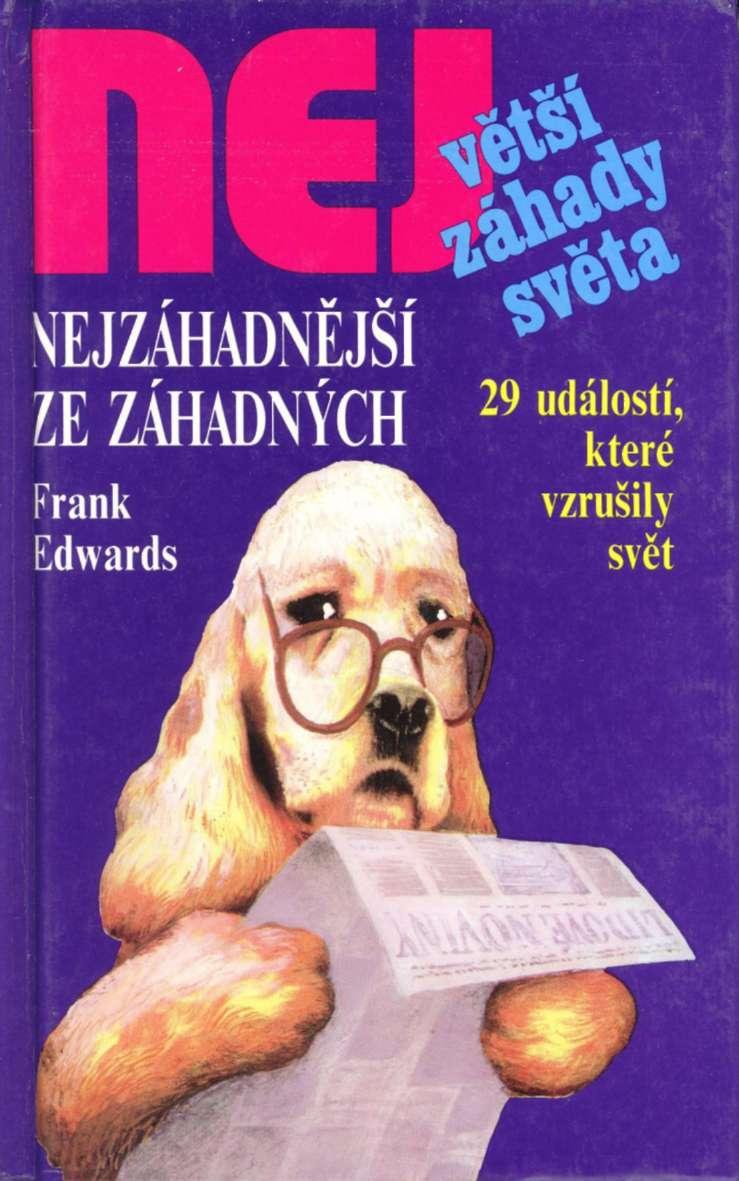 Frank EdwardsNEJZÁHADNĚJŠÍ ZE ZÁHADNÝCHPŘEDMLUVAČ Á S T P R V N Í1/ Zázrační koně z ElberfelduPokud měl soudce Wilhelm von Osten pravdu, do­ pouštěl se svět po celá tisíciletí tragického omylu ve svém vztahu ke zvířatům. Von Osten byl skálopevně pře­ svědčen o mimořádných rozumových schopnostech zví­ řat. Po celý svůj život vedl spory s odbornými kapacita­ mi, které přesvědčoval, že některá zvířata, ale zejména koně, mají vyšší intelektové předpoklady, než jsou ji m obecně přisuzovány. Tento amatérský badatel soudil, že se v některých rozumových výkonech zvířata vyrovnají člověku, pokud dosáhnou vrcholu svých schopností. Tě­ mito neobvyklými názory obtěžoval von Osten svoje spo­ luobčany tak dlouho, až se mu začali vyhýbat. V Berlíně jej považovali za excentrika, s nímž je třeba jednat obe­ zřetně. Soudce takové jednání uráželo, a tak se rozhodl prokázat, že zvířata jsou hloupá jen proto, že se jim ne­ dostává patřičné intelektuální výchovy. Tuto tezi chtěl podepřít pádnými důkazy. Jeho skrovné příjmy mu však nedovolovaly opatřit si potřebné výsledky výzkumu fi­ nančně nákladnějším způsobem, takže nebylo nijak pře­ kvapující, když svůj první experiment provedl se starým a nemocným medvědem, kterého získal jako vysloužilce z cirkusu. Není známo, zda tento medvěd vlastnil inteli­ genci, která by stála za zmínku. Von Ostenův domácí však velice brzy zjistil, že s lidským nájemníkem sdílí po­ koj i nepřihlášený medvěd. Sousedé se o medvědově existenci dozvěděli ze skvrn na stropě a podle nesnesitel­ ného zápachu, který byl údajně průkaznější než pádnost medvědích myšlenek. Rovněž pochopili, že von Osteno-va výuka spočívá v hlasitých pokřicích a zlostném volání na medvěda, které znělo dnem i nocí: „Jedna, dvě, tři!"Toto naléhání se však míjelo účinkem, míša se ani za mák nezajímal o kravál, který ho měl nasměrovat k po­ chopení elementárních základů aritmetiky, a ignoroval také štulce do své hlavy přeloženými novinami. Výuka byla zastavena ještě předtím, než vyučující přistoupil k problematice čísla čtyři. Tehdy jeden ze sousedů využil chvilkové von Ostenovy nepřítomnosti, vklouzl do expe­ rimentátorova bytu a pustil žáka ze řetězu. Tak to aspoň později vysvětloval von Osten. Když tenkrát přišel domů, uvítal jej už naprosto svobodný žák. Společně pak rychle seběhli schodištěm a dostali se na ulici, oba důkladně rozzuřeni. Jejich cesty se zde navždy rozdělily. Medvěda jeho dosavadní společník nijak nepostrádal, snad také dí­ ky jeho alergii vůči matematice. Von Osten se z této pří­ hody poučil, a protože byl vzdělaným člověkem, napříště svoje experimenty prováděl zásadně s koňmi. Soudě po­ dle výsledků, učinil šťastné rozhodnutí.Přesto jeho úplně první koňský student měl intelekto­ vé schopnosti totožné s předchozím medvědím žákem. Po několika měsících mimořádného úsilí poslal von Os­ ten tohoto žáka tam, kde vyrostl, tedy do stáje pěstitele zeleniny. Vyloučený student byl zapražen do dvoukolé kárky a pracoval nadále už jen podle běžných zvyklostí.Von Osten zahájil svůj medvědí experiment v roce 1895 a v roce 1896 započal s výcvikem svého prvního koňského žáka, který ještě skončil neúspěchem. Ale již ve stejném roce kápl na jedince, jenž znamenal obrat v jeho životě.Hans byl ruský hřebec. Mladý, krásný a inteligentní. Von Osten se svému novému studentovi věnoval natolik, až Hans dosáhl tak vynikajících výsledků, že získal pří­ zvisko Kluge, což v němčině znamená Chytrý. A Chytrý Hans dělal svému jménu čest. Kůň zřejmě musel mít vy­ sokou latentní inteligenci, která se naplno projevila ažpři intenzivnim tréninku. Von Osten zanedbával svoje povolání soudce, jen aby se mohl věnovat své učitelské vášni. Nejprve Hanse zasvětil do pojmů: dole, nahoře, vlevo a vpravo. Hans prokazoval, že těmto pojmům rozu­ mí, a tak von Osten přistoupil k obtížnější výuce a zapo­ čal se základními aritmetickými úkony.Postavil před koně stůl, na který položil kuželku a po­ té donekonečna opakoval: „Jedna...jedna...jedna!" Kůň se postupně naučil hrábnout jedenkrát kopytem, když spat­ řil jednu kuželku anebo když zaslechl pojem „jedna". Von Ostenovi to trvalo celý měsíc, než naučil Hanse počí­ tat do čtyř. Pak se však dostavil až nečekaně rychlý po­ krok. Předměty na stole nahradila školní tabule a brzy nato von Osten uvěřil, že Hans dokáže zobecnit počet předmětů označený číselnými znaky. Ve svých předpo­ kladech se nemýlil.Jméno Chytrý Hans získávalo na proslulosti. Zajímali se o něho jak obyčejní lidé, tak tehdejší vědecké kapacity. Jedním z těchto odborníků byl profesor Clarapede ze Že­ nevské univerzity, který strávil celý týden důkladným testováním Chytrého Hanse. V závěrečné zprávě o svém zkoumání napsal:Hans dokáže nejen počítat, ale i číst, rozlišuje harmonic­ ké i disharmonické tóny v hudebních produkcích, má zcelai řadu jiných úkolů za přítomnosti svědků, přičemž ni­ kdo kromě profesora neznal odpovědi předem. Chytrý Hans odpovídal ťukáním kopyta vždy správně a bez za­ váhání. Profesor do své zprávy zahrnul informaci, že Hans se málokdy spletl, a pokud se tak někdy stalo, před­ cházelo nesprávné odpovědi vždy dlouhé váhání a pře-myšlení. Profesor Clarapede si byl jist, že Hans je svými rozumovými schopnostmi roven člověku, který dokáže řešit matematické úkoly rychle, intuitivně, ale i postup­ ně a s korekcemi.Informace o Chytrém Hansovi se rychle šířily Evro­ pou, takže se návštěvníci do Elberfeldu jen hrnuli, aby na vlastní oči spatřili živoucí důkaz von Ostenovy teorie o bazální inteligenci některých zvířat. Jak se dalo čekat, stal se Chytrý Hans i příčinou zuřivých vědeckých rozmí-šek. Někteří vědci označili celý případ za podvod a prin­ cip správných Hansových odpovědí hledali v předem při­ pravených tricích. Hádky a učené spory trvaly až do roku 1904, kdy byla ustavena vědecká skupina, složená z pro­ slulých osobností a specialistů. V tomto kolegiu se sešli profesor psychologie, profesor fyziologie, profesoři zoo­ logie, ředitel cirkusu, dva důstojníci od kavalerie a tři zkušení veterináři. Tato početná skupina strávila celých pět týdnů pozorováním, experimentováním a diskusemi o zjištěných faktech. Zapsali jen to, co viděli na vlastní oči, a vyhýbali se hypotézám. Kůň řešil tak složité mate­ matické příklady, že na ně někteří členové kolegia nesta­ čili, a správné odpovědi oznamoval prostřednictvím své­ ho kopyta. Předvedl ohromující schopnosti a hravě pře­ konal hranici inteligence, která je obvykle přisuzována koňům. Pokud nešlo o trik, musel být Hans podle zvíře­ cích měřítek bezpochyby geniální, jestliže šlo o podvod, pak i tento kousek musel být pozoruhodně dokonalý. Ko­ mise oznámila světu, že ji mnoho ze zkoumaných jevů zaujalo a překvapilo, ale že nic nezavdalo příčinu k pode­ zření, že by mohlo jít o připravený podvod. Několik vliv­ ných deníků však přesto napsalo, že o podvodné triky šlo, takže závěrečná zpráva odborného kolegia byla tímto zásadně znectěna. Brzy zřídili další odbornou komisi, do níž byl přizván i Oskar Pfungst, ředitel Psychologické la-boratoře v Berlíně, jehož apriorní nedůvěra k Chytrému Hansovi byla obecně známa. Ačkoli byl Pfungst předem zaujatý, měl na druhé straně mimořádnou vědeckou au­ toritu. Pfungst se Hansem zabýval zevrubně a dlouho, takže nashromáždil tolik dokumentů, aby mu to stačilo na knihu CHYTRÝ HANS, jež vyšla v roce 1905 a způsobi­ la rozruch na knižním trhu. Publikaci vévodila Pfungsto-va myšlenka, hlásající, že Hans je sice dost chytrý, aby ošálil členy komise, ale už ne tak mazaný, aby přelstil sa­ motného Pfungsta. Autor v ní uvedl, že Hans je obyčejný kůň s obyčejnou koňskou inteligencí, takže neumí počí­ tat ani číst a nedokáže zobecnit předkládané obrázky. Že byl zkrátka jen přechodně odveden od pivovarského val­ níku, aby za asistence svého pána připravil světu kolosál­ ní podvod. Jak k těmto podvodům docházelo? Na to měl Pfungst jednoduchou odpověd: vše bylo zrežírováno tak, aby kůň slyšel tajné signály od von Ostena, které byly bezpochyby lstivě zašifrovány do narážek, dávajících podněty ke správným odpovědím. Odsudek tak význam­ né osobnosti, jakou Pfungst bezpochyby byl, vzbudil po­ chybnosti o Hansově koňské genialitě i u osob, které do té doby věřily Hansovi i von Ostenovi. I veřejné mínění se obrátilo proti dosud populárnímu koni. Von Osten se tuto zaujatost pokoušel prolomit, ale nikdo z odborných kruhů se však neodvážil zvednout granát vržený panem Pfungstem. Zdrcený, opuštěný a zahořklý Wilhelm von Osten zemřel v červnu 1909 ve svých jedenasedmdesáti letech. Pro jediného muže však von Ostenovy teorie ne­ zemřely společně s autorem. Tímto mužem byl bohatý elberfeldský podnikatel Krall, u něhož našel Chytrý Hans přístřeší po von Ostenově smrti. Podílel se na některých experimentech s Hansem ještě za von Ostenova života. Když kůň spadl Krallovi dědictvím do klína, rozhodl se jeho nový majitel, že se osobně pokusí rozřešit tajemstvíHansovy inteligence. Byl to laskavý a tichý muž s doko­ nalým sebeovládáním a velikou trpělivosti, čímž se veli­ ce lišil od prchlivého a zlostného von Ostena. Hans doká­ zal toto slušné zacházení ocenit, snažil se svému poruční-kovi vycházet ve všem vstříc a nedělal mu zlomyslné na­ schvály jako svému předchozímu pánovi. Mezi Hansem a Krallem vzniklo přátelství téměř podobné lásce. Přízni­ vý cit vedl pak i ke zvyšování Hansova výkonu.Po skandálu s Pfungstovým zničujícím odsudkem opadl zájem o Hansovy schopnosti a jeho kousky. Krallo-vi tato skutečnost vyhovovala. Měl dost času, peněz i tr­ pělivosti, aby se mohl věnovat svému mazlíčkovi i bez dotíravého zájmu publika. Koupil si rovněž dva čisto­ krevné arabské hřebce, Muhameda a Zarifa, a zařadil je do třídy ke svému prvnímu žákovi. Krall se chtěl pře­ svědčit, zda dokáže dosáhnout podobných výsledků jako von Osten, a proto volil koně, kteří dosud neprošli žád­ ným intelektuálním výcvikem. Slavný Maurice Maeter-linck, jen ž strávil hodně času v Elberfeldu společně s Krallem a jeho koňmi, o svých dojmech napsal: KrallArabští hřebci dosahovali učebního pokroku rychleji než ve své době Hans. Podle Maeterlinckova svědectví dokázal Muhamed už za dva týdny výuky řešit jednoduš­ ší matematické úlohy a rozlišoval jednociferná a dvouci-ferná čísla. Dvouciferná vyjadřoval ťukáním levého kopy­ ta, jednociferná úderem kopyta pravého. Projevoval zna-lost významu kladného a záporného znaménka. Osmnác­ tý den od zahájení první vyučovací hodiny násobil a dělil jednociferná čísla. Maeterlinck a jeho společníci dosvěd­ čili, že po čtyřech měsících výuky řízené Krallem dokázal Muhamed pracovat s druhými i třetími mocninami a od­ mocninami . Jen o několik měsíců později uměl Muha­ med číst a psát, a to za pomocí zvláštního druhu Morseo-vy abecedy, kdy levým předním kopytem vyťukával teč­ ky a pravým kopytem čárky. Princip tohoto způsobu ko­ munikace s učitelem pochopil Muhamed rychle a s leh­ kostí jej poté využíval.Muhamedovy výkony daleko předčily schopnosti pro­ slaveného Chytrého Hanse. Druhý arabský žák, hřebec Zarif, Hanse rovněž v mnoha ohledech překonával, ne­ byl však s to získat význačnější matematické dovednosti.Za šest měsíců, které uplynuly od zahájení společné výuky, se koňské trio pana Kralla stalo atrakcí pro tisíce návštěvníků. Schopnosti hřebců byly předváděny bez ja­ kéhokoliv zasahování ze strany jejich majitele, který se tak moudře vyhýbal podezření, že uděluje koňům něja­ ké skryté povely a signály. Krall navíc neměl zapotřebí uplatňovat laciné jarmareční triky, protože byl bohatým a váženým mužem, jemuž výuka koní přinášela pouze potěšení, kratochvíli a příjemný pocit, pramenící z po­ znávání. Koně a jejich neobvyklý výcvik byli jeho největ-ším koníčkem.Krall se později pokusil vzdělat i stádo shetlandských poníků, ale intelekt těchto tvorů nebyl zřejmě na takové úrovni, aby unesl tíhu pokusu o lidské vzdělávání. Po­ dobně ztratil Krall čas i s Kamou, sloním mládětem. Po měsících marné dřiny řekl Krall o svých nových žáčcích: „Roztomilá zvířátka, ale jinak nic víc."Tři tak fantasticky úspěšné koňské hvězdy však svého učitele naplno uspokojovaly. Klapaly svými kopyty v od-povědích na otázky tisíců návštěvníků. Muhamed před­ vedl své schopnosti z oblasti vysoké matematiky i celeb­ ritám z evropských univerzit a vědeckých ústavů. Po­ zdravil se s profesorem Savarinem z Basileje, profesorem Beredkem z Pasteurova institutu, s pány Schoellerem a Gehrkem z Berlínské univerzity. Dostavil se i doktor Mackenzi ze Ženevy, profesor Ferrari z Boloně a další slovutní odborníci, kteří přijeli do Elberfeldu, aby viděli a žasli.Co Pfungst znectil, tím byli jiní nadšeni a ohromeni. Výkvět evropské vědy navíc obdivoval i veřejně zdiskre­ ditovaného Hanse. Pfungst založil svůj odsudek na před­ pokladu, že kůň neumí nic jiného, než otrocky plnit in­ strukce a přání cvičitele, která byla podle profesora pře­ nášena přímo či nepřímo obzvlášť rafinovanými promě­ nami operátorova hlasu či jeho zjevnými nebo i nepatr­ nými pohyby. Tato teorie ovšem nyní padla, protože koň­ ští žáci ze třídy pana Kralla podávali stejně dobré výkony i v nepřítomnosti svého učitele. Navíc, k ohromení divá­ ků, dokázali koně vyjádřit i svoje osobní názory, a to v okamžicích konání veřejných experimentů. Profesor Clarapede zaznamenal případ z roku 1913, kdy během velice náročného pokusu hřebec Zarif nečekaně ochabl. Vědec chtěl vědět, co se s koněm děje.„Unaven," odpovědělo Zarifovo kopyto morseovkou. „Bolí noha."Dr. Schoeller a dr. Gehrke zdůraznili ve své zprávě rovněž situaci, k níž došlo během nespočetných experi­ mentů v roce 1912 a 1913. Zeptali se Muhameda, proč se nepokusí odpovědět ústy namísto kopyty. Dotázané zvíře učinilo několik žalostných pokusů promluvit ústy, ale po několika minutách své úsilí vzdalo a zaklapalo svými ko­ pyty: „Nemám dobrý hlas."Vědci si povšimli, že kůň při svých pokusech o mlu-vení vůbec neotevřel tlamu, a tak mu názorně ukázali, že lze hovořit jen v případě, kdy jsou od sebe čelisti vzdále­ ny. Gehrke se pak zeptal: „Co je třeba udělat, aby se dalo mluvit?"„Otevřít ústa," odpověděl Muhamed kopyty. „A proč tedy neotevřeš ta svoje?"„Protože nemohu . "Další podobné testy absolvoval i Zarif. Zeptali se ho, jak vlastně komunikuje s Muhamedem .„Mit Mund," odpověděl. („Pusou" - německy) „A proč nemluvíš pusou i s námi?"„Protože nemám hlas."K zázračnému koňskému triu přibyl posléze ještě sle­ pý hřebec Berto, který schopnostmi držel krok se svými vidoucími kamarády. V roce 1912 publikoval Krall knihu, v níž shrnul všechny experimenty, které on sám a i jiní výzkumníci prováděli s elberfeldskými hřebci. Odpůrci této knihy byli zmateni faktem, že koně nevyžadovali při experimentech účast svého cvičitele a podrobili se ja­ kýmkoli úkolům od kohokoli. Když se ji m chtělo, tak pra­ covali, když se ji m nechtělo nebo se ji m hosté nelíbili, tak si úkolů ani hostů jednoduše nevšímali.Zoologové Kraemer a Ziegler ze Stuttgartu a profesor Savarin z Basileje potvrdili Karlu Krallovi, že von Oste-nova teorie o latentních mentálních schopnostech zvířat, a zejména koní, byla v praxi nezvratně prokázána.Krallova kniha vyvrátila Pfungstovy nemilosrdné od­ sudky a vlastně rehabilitovala von Ostena. Dne 17. pro­ since 1912 vyšel v časopise NATURE článek dr. Madaye,2/ Záhadná smrt Napoleona BonapartaNapoleon Bonaparte, první francouzský císař a snad nejúspěšnější vojevůdce evropské historie, se narodil na Korsice v roce 1769 a zemřel na ostrově Svatá Helena v roce 1821. Tyto údaje stojí v encyklopediích a historic­ kých publikacích. Jsou však pravdivé?Zemřel Napoleon opravdu na opuštěném ostrově? Proč potom britská vláda vydala o jeho smrti falešnou zprávu, která byla zkreslena právě v nejdůležitějších okolnostech? A jestliže císař nezemřel tak, jak bylo vyhlá­ šeno, jak tedy zemřel a co se vlastně událo?Klíč k této záhadě je třeba hledat už v dobách, kdy by­ lo císařství v plném lesku a Waterloo nebylo ještě ani zdaleka na dohled. Mnoho let před svou definitivní po­ rážkou shromáždil Napoleon s velkým úsilím čtyři svoje dvojníky, po nichž pátrali císařovi agenti po celé Evropě. Jeden z nich byl otráven krátce před bitvou u Waterloo, druhý byl těžce zraněn u Slavkova, nebyl schopen pohy­ bu, a tím ztratil možnost zastupovat Bonaparta v chou­ lostivé roli.Dva dvojníci však zůstali. Jedním z nich byl Francois Eugene Rebeaud, narozený v roce 1771 ve vesničce Baley-court poblíž Meuse. Napoleonovi se podobal ve tváři i po­ stavou tak nápadně, že mu vojáci v oddílu říkali „císař". Rebeaudova podoba neunikla Napoleonově pozornosti, a tak se tento císařův dvojník dostal záhy do jeho blízkos­ ti a stal se trvalým členem jeho doprovodu.Když pak po známých sto dnech druhé vlády čekal Napoleon v Rochefortu, jak britský parlament rozhodne o jeho osudu, Rebeaud zmizel. Jednou věcí si chtěli být Britové jisti, a tou byla definitivnost Napoleonovy izolaceod bouřlivého vývoje evropské politiky. Našli takové mís­ to, z něhož byl útěk zcela nemožný. Nehodlali totiž při­ pustit další Elbu a opakování nového uzurpování trůnu.Napoleon byl převezen na sluncem spalovanou Sva­ tou Helenu, kde po šesti letech naprosté izolace zemřel na rakovinu, jak to také stvrzuje úmrtní protokol. Angli­ čané prohlašovali, že vězeň nezůstal za celých šest let ani na okamžik o samotě a ve dne i v noci byl trvale pod do­ hledem stráží.Zatímco originál slavného muže byl pečlivě střežen v přísném vězení nedaleko pobřeží Afriky, jeho lidská kopie, Francois Rebeaud, se vrátil po rušných válečných letech do rodného Baleycourtu, aby tu znovu začal s ob­ děláváním půdy. Francouzský ministr policie pak pově­ řil zvláštního agenta, aby hlídal každý Rebeaudův po­ hyb. Zdálo se, že se ptáček dobrovolně a navždy vrátil do klece a není důvod k tak přehnané kontrole. Proto byl in­ spektor Landru po čase zbaven povinnosti dohlížet na tak málo nebezpečného člověka. Svatá Helena byla dale­ ko a její břehy spadaly strmě do hluboké vody.Napoleon ztratil svobodu pohybu, ale jeho přívrženci a přátelé zůstali na význačných místech, mnozí z nich byli navíc bohati a neváhali by pro císaře ponořit ruku hluboko do vlastní kapsy. Napoleon rovněž nepatřil mezi osobnosti, které by se uzavřely do sebe po jakýchkoli po­ rážkách a smířily by se natrvalo s nepřízní osudu.Pokud existoval klíč, jenž by odemkl brány Napoleo­ nova vězení, pak to musel být nutně klíč zlatý. Jen tako­ vý by dokázal odemknout zámek Svaté Heleny. Tento klíč by musel být navíc obezřetně vykován, aby byl prost sebemenší chybičky a nepřesnosti. Musel by vklouznout do zámku a otočit se na první pokus...Napoleon seděl na Svaté Heleně a společně se svými strážci hleděl k mořskému obzoru. V Evropě se zatím od-víjely pozoruhodné události, které spolu zdánlivě nesou­ visely, ale přesto na sebe chronologicky navazovaly.V roce 1818 odešel z funkce velitele Svaté Heleny ge­ nerál Gourgard a byl vystřidán generálem Bertrandem. Generál Gourgard zamířil okamžitě do Paříže, kde si žil velice spokojeně a bezstarostně. Stýkal se se svými bojo­ vými druhy a starými přáteli, mezi které patřily mimo­ řádně bohaté a vlivné osoby. Všechny tyto lidi spojovala hluboká náklonnost k Napoleonovi.Asi šedesát dnů po Gourgardově návratu do Paříže za­ stavil elegantní kočár nedaleko vesničky Baleycourt. Jeho pasažéři se poptávali po Francoisi Rebeaudovi. Sousedé ukázali neznámým osobám cestu k Rebeaudovu bídné­ mu domku, kde žil se svou sestrou. Nikdo z vesničanů nebyl později schopen vypodobnit cestující sedící v kočá­ ře. Bylo jisté jen to, že kočár zůstal stát na příjezdové ces­ tě k Rebeaudově stavení. Svědci ovšem vypověděli, že by­ la tma, takže si podrobnosti nevšimli, a navíc měli ve zvyku nestrkat nos do cizích věcí.Rebeaud a jeho sestra se chovali, jako by se nic nesta­ lo, kočár nekočár. Ještě po celý následující měsíc obhos­ podařovali svoje polnosti. A kočár? Prý v něm seděl lékař, který dostal chuť na Rebeaudovy králíky, aby na králičí hody mohl pozvat své přátele. Nic víc.Jednoho podzimního rána roku 1818 kráčel kterýsi z Rebeaudových sousedů okolo jeho domku a ke svému úžasu spatřil, že dveře stavení vzdor studenému počasí zejí dokořán. Pršelo a vítr zanášel déšť do domu. Podiv­ né, pomyslel si soused, že by byl Francois ještě v posteli? Proč by však nechal otevřené dveře? Soused přišel blíže, aby dveře zavřel, a přitom nahlédl dovnitř. Ohniště bylo vyhaslé, což shledal velice zvláštním. Stalo se snad něco Francoisovi a jeh o sestře? Houkl dovnitř, ale nedostal žádnou odpověd.Po Francoisi Rebeaudovi a jeho sestře se slehla zem. Zmizeli během noci a s sebou si vzali jen několik svršků. Odešli dobrovolně?Sestru spatřili po dvou letech v Paříži dva baleycourt-ští vesničané, ta však předstírala, že je nepoznává. Souse­ dé tuto skutečnost oznámili policii a inspektor Landru dostal za úkol, aby pátral po zmizelém Rebeaudovi. Lan­ dru sice Francoise nenašel, zato se mu však podařilo zjis­ tit, že jeho sestra žije blahobytně v Toursu. Jakýsi lékař se mu snažil namluvit, že se do ní zamiloval a platí její úč­ ty. „Tomu snad rozumíte, že?" zalaškoval doktor. Landru takovému vztahu rozuměl, ale přesto mu v hlavě vrtaly pochybnosti. Něžné přátelství mezi lékařem a obyčejnou venkovskou ženou mu jaksi nešlo dohromady a zdálo se mu málo pravděpodobné, třebaže proti gustu... Pokud však milenecký vztah existoval, muselo se snadno zjistit, kdo z dvojice milenců vysílá milostné podněty. Landru a jeho muži po těchto platonických impulzech pátrali, žádný však nezaznamenali. Rebeaudova sestra se s boha­ tým lékařem nikdy nesešla, i když tento muž tvrdil, že je do ní zamilován. Jejich vztahy měly výlučně finanční charakter a uskutečňovaly se na dálku prostřednictvím posla.Landru se této záhadě pokoušel přijít na kloub přímo se zoufalým úsilím. Po celé týdny dívku špicloval a jeho muži ji nespustili ani na okamžik z očí. Nakonec na ni udeřil přímo: „Kde je váš bratr Francois?"Slečna Rebeaudova se ušklíbla: „Odjel na daleké ces­ ty, rozhodl se, že se stane námořníkem."„Jakou lodí?" Nevěděla. „Kdy odjel?" Neodpověděla. „Kdy by se měl vrátit?" Neměla představu, Francois měl prý vždy ústa na zámek a o podobných věcech nikdy ne­ mluvil.Nešťastný Landru to nakonec vzdal. Opuštěný Re-beaudův dům v Baleycourtu úspěšně chátral. Generál Gourgard žil v klidném ústraní, Rebeaudova sestra okou­ šela život na vysoké noze, Napoleonův dvojník zmizel. Vlastně se nic nestalo, protože britská i francouzská vlá­ da byly ujišťovány generálem Bertrandem ze Svaté Hele­ ny, že vzácný vězeň je stále na svém místě. A kde jinde by měl být?Aby mohl Napoleon opustit Svatou Helenu, potřebo­ val tři věci: lod, přátele a peníze. Poslední dvě věci měl, s první to mohlo být poněkud obtížnější.Rebeaud zmizel z rodného Baleycourtu na podzim ro­ ku 1818, tedy v době, kdy Britové měli o Napoleona už jen vlažný zájem, což dokumentuje i fakt, že jej hlídal ge­ nerál Bertrand, který rozhodně nepatřil k císařovým od­ půrcům. Zachoval se dokonce dopis generálovy manžel­ ky, která v roce 1818 napsala své přítelkyni: Úspěch se do­ stavil, Napoleon opustil ostrov!Byla to pravda, nebo výmysl romantické dámy, která neměla nic na práci?V podzimním období roku 1818 navštívil italskou Ve­ ronu dobře oblečený cizinec. Řekl, že je obchodník a při­ chází po smrti své manželky ze severní Francie. Dorostlé děti zanechal prý doma. Toužil po italském občanství a po malém obchůdku, který si chtěl otevřít, pokud by se mu okolnosti zdály rozumné.Obchod si vskutku otevřel a sám se nazval optikem, ale jak bylo tehdy v této profesi běžné, věnoval se i zlat­ nictví. Cizinec se jmenoval Revard a kupodivu projevo­ val velice malý zájem o svůj obchod s optikou a klenoty, veškeré starosti přenechal svému společníkovi Petrucci-mu, který za něho uzavíral obchody. Revard se pozoru­ hodně podobal Napoleonovi, čehož si povšimlo mnoho lidí, kteří jej pak v žertu oslovovali „císaři". Petrucci jej často plísnil za to, že přenechává svoje zboží příliš levně,když si je někteří lidé nemohli za plnou cenu dovolit. Re­ vard se těmto výčitkám vždy zasmál a cenový rozdíl uhradil z vlastni objemné peněženky.Dne 23. srpna 1823 odpoledne, podle svědectví Pet-rucciho a dalších osob, zastavil před Revardovým obcho­ dem kočár. Kočí se hnal dovnitř a předal majiteli dopis, který jej velice zneklidnil. Po chvilce napětí se Revard ob­ rátil k Petruccimu a řekl: „Jsem nucen odjet, abych vyří­ dil nesmírně důležitou záležitost. Zanechávám všechny obchody ve vašich rukou. Prosím, dohlédněte, aby mi připravili kočár a koně, já musím na chvíli ještě do svého bytu."Asi za dvě hodiny přišel Revard do Petrucciho domu a předal mu tlustý dopis psaný na pergamenovém papí­ ře, opatřený důkladnými voskovými pečetěmi. Revard oznámil svému společníkovi: „Musím se vydat na velice dlouhou cestu. Vzhledem k tomu, že panují nebezpečné časy, je možné, že se už nevrátím. Kdybych nepřijel na­ zpět do tří měsíců, pak předejte tento dopis francouzské­ mu králi. On se vám za tuto službu bohatě odmění."Revard nastoupil do čekajícího kočáru, jehož kola vzá­ pětí zarachotila na kamenném dláždění.O čtrnáct dnů později, dne 4. září 1823 večer, zářila naplno okna schónbrunnského zámku ve Vídni. V jedné z komnat ležel Napoleonův syn Orlík v kritickém stavu se zápalem plic. Krátce po třiadvacáté hodině zaslechl je­ den ze strážných šramot ve vinici, která obklopovala ka­ mennou zed uvnitř paláce. Stín postavy se odlepil od ze­ mě a zamířil překotně k zámku. Strážný bez varování vy­ střelil a běžící postava se střemhlav skácela.Muž byl mrtev. Jeho tělo přenesli do zahradníkova domu a panstvo bylo o této události neprodleně informo­ váno. Stačil jediný pohled na mrtvého a ihned padl roz­ kaz k zapečetění a střežení domu. Nazítří ráno vstoupilidovnitř dva vysocí rakouští úředníci, kteří znali Napoleo­ na osobně, aby důkladně prověřili ostatky záhadného ci­ zince, jenž byl zastřelen v zámecké zahradě. O několik hodin později se k mrtvému dostavili také francouzští di­ plomaté a požádali o vydání těla. Nebylo jim však vyho­ věno. Na naléhání Napoleonovy manželky, jinak též dce­ ry rakouského císaře, bylo tělo mrtvého přeneseno do zámku a později pohřbeno na místě, kde pak spočinuly i ostatky Napoleonova syna Orlíka, vévody Zákupského.Revard se už do svého veronského obchodu nikdy ne­ vrátil.Ještě než Petrucci stihl doručit dopis do Paříže, jak mu bylo poručeno, vyhledali jej čtyři francouzští úřední­ ci, uzavřeli Revardův obchod a při celkovém vypořádání zaplatili Petruccimu sto tisíc zlaťáků za odevzdaný dopis a za příslib věčného mlčení.Petrucci však vydržel mlčet pouze třicet let, pak se od­ hodlal vypovídat pod přísahou před veronskými radní­ mi. Petrucciho slova platila ve Veroně za bernou minci, a tak všichni uvěřili tvrzení, že jeho dávným obchodním společníkem byl Napoleon Bonaparte.Dávno před tímto doznáním zemřel na sluncem sžíra­ né Svaté Heleně vězeň, zapsaný v úmrtním protokolu ja­ ko Napoleon Bonaparte. Osoby, které císaře znaly a které jej v posledních dnech jeho života navštívily v neblahém exilu, vypověděly, že se s ním udály pozoruhodné a ne­ pochopitelné změny. Vzdor své proslulé geniální paměti si „císař" nedokázal vzpomenout na význačné události, o nichž kdysi velice dobře věděl. Navíc se k hostům pro­ jevoval nevlídně a hrubě. A lékaři, kteří jej ošetřovali, mu prokazovali až pozoruhodně málo úcty, vzhledem k mi­ mořádnému postavení prominentního vězně.Další světlo vneslo do záhadného případu i zkoumání poslední vůle zemřelého, která byla sepsána asi rok předj e ho úmrtím. Rukopis poslední vůle vykazuje mnohočet-né a význačné odchylky od předchozích dokumentů, psa­ ných před rokem 1818. Proslavení francouzští grafologo­ vé, kteří rukopis zkoumali, vyslovili domněnku, že ruko­ pis se zřetelně proměnil, pravděpodobně prý následkem věznění!V baleycourtské kartotéce je u jména Francois EugeneRebeaud  napsáno:  Narozen  v  obci  Baleycourt,  zemřel  naSvaté  Heleně  v  roce  1821...Datum údajného Rebeaudova odchodu na Svatou He­ lenu bylo neobratně vymazáno, snad se někdo pokusil tímto činem zastřít důkaz o tom, že 5. května 1821 ze­ mřel pod jménem Napoleon Bonaparte jiný muž, který se velikému císaři pouze neuvěřitelně podobal.Další nové poznatky přineslo zkoumání tělesných po­ zůstatků muže, který zemřel v roce 1821 na Svaté Hele­ ně. Výzkum skončil v roce 1956 konstatováním, že císař zemřel na rakovinu žaludku. Britové čekali sto dvacet pět let, aby nakonec prozradili, že uchovali Napoleonovy vnitřnosti, které jsou zřetelně perforovány. Významný je fakt, že vnitřnosti vypadají tak, jako by je prostřelila kul­ ka z pušky, případně poškodilo bodnutí vojenským bajo­ netem. Souvisela tato zranění s Napoleonovou smrtí? Ne­ byla třeba způsobena oním výstřelem v schónbrunnské zahradě?Pokud budou tyto otázky zodpovězeny, pak bude bez­ pochyby rozluštěno jedno z největších tajemství evrop­ ské historie a svět se konečně doví úplnou pravdu o Na­ poleonově smrti.3/ Jiskry životaSousedé považovali Andrewa Crosse za dábla. Viděli totiž, jak v oknech jeho domu září v noci jasná světla a uvnitř laboratoře šlehají blesky podivných výbojů. Měli z něho strach a vyhýbali se mu, protože Cross byl navíc ateista, rouhač a bezpochyby i lidská příšera, kterou by bylo nejlépe zakovat do želez, aby před ní byli slušní lidé ochráněni. Cross se vskutku zabýval podivnou činností, vezmeme-li v úvahu, že žil v první polovině devatenácté­ ho století a experimentoval tak zvláštním způsobem, že jeden z jeho objevů zůstal dodnes neobjasněn.Andrew zdědil nemovitost v Quautock Hills a jako rentiér si zpestřoval život coby vědec amatér. Později ve­ šel do kontaktu s jinými amatéry a také se skutečnými vědci a experimentátory a od nich pak pochytil trochu soustavnější znalosti. Zprvu byl ovšem téměř jako slepý, nevěděl, jak daleko věda pokročila a na čem vlastně pra­ cují ostatní.Když Andrew nabyl jistých zkušeností, rozhodl se ex­ perimentovat v oblasti výroby umělých krystalů, které chtěl zkoumat za pomoci dlouhodobého působení slabé­ ho elektrického proudu.Připravil si kus oxidu železa, jenž pocházel z Vesuvu, použil baterii jako zdroj a působil na jeho hmotu elek­ trickým proudem. Navíc minerál namáčel v roztoku ky­ seliny chlorovodíkové a kysličníku křemičitého a přitom doufal, že se mu podaří vyrobit umělé krystaly křemene.K oxidu železa připevnil elektrické kontakty a spolu s baterií nechal vzniklé zařízení na malém stole. Poté se opět věnoval svým oblíbeným pokusům s elektrickými výboji, jež tolik znepokojovaly jeho sousedy.Dosáhl Andrew Cross takové konstelace v anorganic­ ké hmotě, že z ní skutečně vzešel organický život?V dopise, který poslal londýnské elektrické společnos­Zmatený vědec amatér si byl velice dobře vědom, na jak nebezpečnou a úzkou cestu vstoupil. Vždyť popsal ex­ periment, který proběhl za okolností, jež nemohly býtu z n á ny ani benevolentními vědeckými autoritami. Vě­ děl, že může být vystaven posměchu, ne-li ještě něčemu horšímu. Cross uvážil i možnost, že hmyz mohl povstat ze zárodků, které byly zaneseny do pórovité hmoty oxi­ du železa. Proto vybral nerost zcela hladký a experiment opakoval pod ochranou laboratorního skla, přičemž vzo­ rek vystavoval účinkům kyseliny sírové a dusičné. A opět se zrodili malí záhadní návštěvníci. Vznikli zřejmě účin­ kem kyseliny, avšak rychle hynuli, když do ní byli zpět­ ně ponořeni.„Podvod!" zvolali vzdělaní muži a vědecké autority a označili Crossův hmyz za humbuk. Zdvořilejší sluhové vědy připsali původ hmyzu zanesení buněčných zárod­ ků do laboratorního skla například vzdušnou cestou.Cross proto započal s další sérií experimentů, které měly vyloučit námitky podobného druhu. Hodlal rovněž ověřit, zda původ podivného hmyzu souvisí nějak s účin­ ky elektrického proudu.Laboratorní sklo nejprve důkladně vyvařil, veškeré svoje pomůcky vypálil v peci a provedl všechna možná i nemožná opatření, aby se jeho laboratoř stala sterilní. Čtrnáct dní věnoval této sterilizaci, pak teprve vlil che­ mický roztok do laboratorního skla, z něhož nejprve vy­ čerpal veškerý vzduch, ale ACARI se objevili stejně jako předtím. Cross zpozoroval, jak se jeden z tvorečků po­ kouší uniknout z místa svého zrodu, ale spadl nazpět do chemického roztoku, v němž rychle zahynul. Nově naro­ zení tvorové neměli tedy žádnou možnost, jak přežít. Pod ochranou laboratorního skla, kde namísto vzduchu existovala pouze jedovatá plynová clona chlóru, vznikali plně vyvinutí tvorové, avšak bez schopnosti dalšího živo­ ta. Zemřeli a po smrti plavali v tekutině, která je součas­ ně zrodila i zahubila.Jiní  experimentátoři  provedli  podle  Crossova vzorutentýž pokus a mnozí z nich dosáhli podobných výsled­ ků. Použili sterilního zařízení, ovlivňovali oxid železa elektrickým proudem v popsaném chemickém prostředí a záhadný hmy z se opět objevil . Čí m byl elektrický proud silnější, tím déle trvalo, než se ACARI objevili. Bez účinku elektrického proudu se však ACARI nenarodili ni­ kdy. Přišlo se i na to, že nejvíce ACARI zplodila vysoce koncentrovaná kyselina uhličitá.V tehdejším vědeckém světě způsobily výsledky Cros-sových pokusů skutečný poprask. Cross, neznámý a osa­ mocený, stál sám proti nactiutrhání a pomluvám. Done­ konečna opakoval, že mluví pravdu, a žádal posměváčky, aby si jeh o výsledky ověřili vlastními pokusy. Výpady proti Crossovi skončily až ve chvíli, kdy slavný a úspěšný vědec Michael Faraday zpravil Královský institut, že sám experimentoval s podobným zařízením a dosáhl rovněž zrození oněch podivuhodných tvorečků. O odborné vě­ decké autoritě M. Faradaye nemohlo být pochyb. Posmě­ váčci a osočovatelé zmlkli. Faraday si však nebyl jist, zda život tvorečkům, kteří se zrodili v chemickém prostředí, nevdechl až účinek elektrického proudu.Cross svoje pokusy už dále nezdokonaloval, ale zamě­ řil se pouze na to, aby svoje současníky přesně informo­ val o všem, co při svých pokusech prováděl a co spatřil na vlastní oči. Dodnes se zachoval jeden z jeho písem­Cross žil ještě mnoho let po svém pozoruhodném ob­ jevu v roce 1838. Pokračoval v experimentech ve své la­ boratoři a zemřel 6. července 1855 v temže pokoji, kde se i narodil. Ačkoli obětoval celý svůj život nalézání vědec­ ké pravdy, zůstal jeho objev ACARI nerozluštěnou a ne­ pochopitelnou záhadou.4/ Zmizelá vesniceV záznamech Královské kanadské jízdní policie je po­ psán nevysvětlitelný případ, kdy z vesnice zmizeli muži, ženy i děti.Jeden z eskymáckých kmenů rozbíjel každoročně svo­ je zimní tábořiště na břehu jezera Angikuni, které se roz­ kládalo asi pět set mil severozápadně od Churchillu. Pro Eskymáky to bylo výhodné a oblíbené místo. Poskytova­ lo vydatné loviště a přitom bylo dostatečně vzdáleno od dotírající civilizace. Žili si zde vždy v naprosté spokoje­ nosti a netušili, že se právě tady stanou obětí záhadného osudu.Potulní lovci se u jezera Angikuni občas zastavili, aby si zde po dlouhém odloučení poklábosili, vykouřili s hos­ titeli několik dýmek hrubého tabáku a směnili tu svoje kožešiny. Takto sem také občas zavítal francouzský Kana­ ďan Joe La Belle. Znal tuto zemi a její obyvatele stejně důvěrně jako plochu své dlaně. Nebylo divu, žil zde už více jak čtyřicet let.V listopadu 1930 mířil Joe zpátky domů po úspěšném lovu. Nepatrně se odchýlil od směru své cesty, aby si na několik dnů oddechl ve spřátelené eskymácké vesnici, kde znal každého a každý zde znal jeho. Navíc měl rád je­ zero Angikuni.Joe se cítil nesvůj už při příchodu k úzké rokli, kde hoobvykle přivítal zběsilý štěkot eskymáckých psů. Tento­ krát zde panovalo nezvyklé a hrozivé ticho.Podle zprávy, kterou Joe předal kanadské policii, do­ razil až k okraji vesnice a zakřičel svoje pozdravy. Nedo­ stal však žádnou odpověď. Zdálo se mu to divné. Vždy­ cky mu odpovídali a radovali se z jeho příchodu, patřil k jejich oblíbencům a snad nikoho neměli tak rádi jako Joea La Belleho.Přistoupil tedy k jedné z chýší, jejíž dveře tvořila kůže karibů, a zavolal dovnitř. Žádná odpověď Jen ticho. Krá­ čel od chýše k chýši a všude spatřil týž obrázek - prázdno a mlčení.Zvláštní, velice zvláštní, pomyslel si La Belle. Zane­ dlouho informoval policii, že strávil v opuštěné vesnici asi hodinu, chodil od jurty k jurtě, aniž by narazil na ja­ koukoli stopu zmizelých osadníků. Objevil jídlo visící v hrncích nad ohništi vychladlými možná před týdny či měsíci. V jedné domácnosti nalezl dětské oblečení z tule­ ní kůže, jehla ze slonoviny v n ě m dosud vězela, jak ji tam matka zanechala při náhlém vyrušení. V zátoce na břehu jezera našel tři kajaky, z nichž jeden patřil náčelní­ kovi. Vítr a vlny vymrštily tyto křehké kocábky na břeh, zdálo se, že nebyly velice dlouho používány.Kanadská jízdní policie se dostavila do vesnice společ­ ně s Joem La Bellem. Na místě pak společně učinili další nálezy. Objevili například Eskymáky vysoce ceněné puš­ ky, které ležely na obvyklých místech, přičemž bylo zná­ mo, že žádný z eskymáckých mužů neudělal bez pušky ani jediný krok, což byl zvyk vzešlý z trvalého ohrožení života v panenské divočině.A co se stalo se psy?Asi sto yardů od vesnice nalezli pátrající sedm mrt­ vých psů. Byli přivázáni ke kmenů m stromů a zemřeli před dlouhým časem. Joe se domníval, že na následkyvyhladovění, což později potvrdila pitva provedená úřed­ ním patologem.Na opačném konci tábora vyvstala další záhada. Zde pohřbívali Eskymáci své mrtvé. Jeden z hrobů, původně zatížený kameny, byl otevřen a tělo mrtvého bylo vytaže­ no, což by žádný z Eskymáků nikdy neučinil. Ten, kdo hrob otevřel, srovnal kameny do dvou úhledných hro­ mad — to jednoznačně vyloučilo účast zvířete na tomto skutku. Skutečný pachatel zhanobení hrobu po sobě ne­ zanechal žádnou jinou stopu.Z vesnice zmizelo více jak třicet osob. Z neznámých důvodů opustili Eskymáci svoji osadu tak spěšně, že si s sebou nevzali ani ošacení, jídlo či zbraně a svoje psy vy­ stavili ukrutné smrti hladem. A proč byl otevřen hrob?Po celé měsíce pátrala policie mezi dalšími eskymác­ kými kmeny, pročesala celé území i s pomocí najatých mužů. Nikdo nenašel sebenepatrnější stopu ani po jedi­ ném ze zmizelých Eskymáků od jezera Angikuni. Kanad­ ská policie nakonec záhadný případ odložila ad acta jako nevysvětlitelnou událost a při tom dosud zůstalo.5/ Kdo zastřelil Abrahama Lincolna?Kdo zastřelil prezidenta Abrahama Lincolna bezprost­ ředně po ukončení krvavé války Severu proti Jihu? Byl vrahem vskutku J. Wilkes Booth? A co se pak stalo s ním? Zabil jej snad náboženský fanatik, seržant Boston Cor-bet? Kdo při těchto zbabělých činech pomáhal? Proč k nim vůbec došlo? Byli všichni spolupachatelé předáni justici? A jestliže nebyli souzeni všichni, kdo je tedy chránil?Pohlédněme do uchovaných dokumentů.Rána z pistole, která zazněla v přítmí Fordova divadla večer dne 14. dubna 1865, se stala i signálem neuvěřitel­ ného množství pochybností, zatemňování faktů, zkreslo­ vání událostí, a dokonce i lží, jaké zatím neměly v ději­ nách USA obdoby.Základní fakta lze zrekonstruovat snadno: bezpočet li­ dí, sedících ve Fordově divadle společně s prezidentem USA, zaslechlo výstřel a zahlédlo, jak se prezident hroutí v křesle. Stovky lidí viděly muže, který se předtím opíral o prezidentovu lóži v přízemí, muže, který po výstřelu klopýtl a upadl a poté prchal se zbraní v ruce divadelním parterem, aby nakonec zmizel.Zde fakta končí a vše ostatní je spíše hypotetická re­ konstrukce. Navzdory celým měsícům tuhých výslechů, navzdory lžím i pravdám, které se hrnuly z různých úst, navzdory milionům slov svědectví, zůstal tento první hrůzný čin v dějinách USA zahalen hávem pošitým otaz­ níky, k nimž nejhojnější mírou přispěl Lincolnův minis­ tr války, nezkrotný, ctižádostivý a houževnatý politik Edwin M. Stanton. Role, kterou sehrál, je vskutku nejzá-hadnější a nejpodivnější ze všech úloh, které se v uve­ deném dramatu vyskytly.Vraťme se však ke známým událostem, které se přiho­ dily v dubnu 1865. Občanská válka právě skončila. Stát byl rozvrácen a zbidačen ve všech ohledech. Lincolnův kabinet právě započal s úvahami, odkud je třeba s obno­ vou začít nejdříve. Radikálové z republikánské strany, hnáni opozičním větrem, spoléhali na viceprezidenta Andrewa Johnsona. Chtěli taková hospodářská opatření, aby se Jih po prohrané válce už nikdy nepozvedl z ná­ sledků konfliktu a nemohl se postavit průmyslovému Se­ veru. Lincoln ovšem plánu na zbídačení Jihu rozhodně oponoval. Chtěl, aby se i Jih dostal na výsluní bohatství a prosperity.Andrew Johnson toužil samozřejmě po prezident­ ském křesle, věděl však, že do něho neusedne za Lin­ colnova života. Jeho politické ambice ale navždy zkolabo­ valy, když zjevně opilý skládal předepsanou přísahu po druhé Lincolnově inauguraci.Osud si však dokázal poradit i s podobnou patálií, tak­ že rána z pistole vynesla do prezidentského úřadu i takto zdiskreditovaného viceprezidenta. Další výstřel z pistole, který třeskl o několik dnů později v Garretově stodole poblíž Fredrickburgu, zapečetil rty muži, jenž snad mohl objasnit první vraždu.Asi měsíc před Lincolnovým zavražděním sdělil za­ městnanec ministerstva války Louis Weichmann svým spolupracovníkům, že spiklenci usilující o prezidentův život se právě sešli v domě Mary Surratové. Proč těmto údajům nebylo popřáno sluchu? Dům i jmenovaná dáma existovaly, navíc v onom domě Weichmann sám bydlel. Weichmannovo upozornění zapadlo snad díky tehdejší politické atmosféře plné komplotů, spřísahání a očekáva­ ných atentátů. Weichmann byl ovšem významným pra­ covníkem agentury řízené ministrem Stantonem. Neexis­ tuje důkaz, že by agentovo varování došlo ke Stantonově sluchu. Průkazné však je, že Weichmann nebyl nikdy vy­ slýchán, aby se zjistilo, kde k tak význačné informaci při­ šel. Nevyslyšený Weichmann pokračoval tedy ve své agenturní práci a spiklenci pokračovali ve spřádání vra­ žedných úkladů, aniž by byli kýmkoli znepokojováni.Lafayette C. Baker byl šéfem tajné služby a proslul svým chvástáním, že má ve Washingtonu více jak dva ti­ síce agentů a donašečů. Možná Baker věděl o spiklenec­ kém hnízdě, o němž hovořil Weichmann, ale nevypovídá o tom žádný záznam. Zdá se podivné, že by Baker a Stan-ton nepodnikli nic, kdyby věděli o Weichmannově upo­ zornění. Stanton i Baker byli sehraným a výkonným tý-m e m . Stanton platil za brilantního advokáta, byl vychyt­ ralý a schopný čehokoli, aby dosáhl svého. Projevoval se nadřazeně, tvrdě a někdy až krutě a proslul nezvyklou emotivností. V Bakerovi našel ideálního služebníka, kte­ rý se vydatně činil ku prospěchu svého pána. Sluha se v mnohém podobal šéfovi, Stanton však byl lepší, proto­ že dokázal svoji úskočnost před mnohými zcela zatajit. Lincoln ho přesto v oblibě neměl, asi do něho viděl skry­ tým smyslem. Baker v roli hlavy tajné policie poskytoval Stantonovi cenné zprávy, které potom ministr využíval k soukromým i státním operacím.Společně pracovali během občanské války, během tra­ gických událostí 14. dubna 1865, ale ještě i dlouho po prezidentově zavraždění. Jejich vztahy však už nikdy ne­ byly tak důvěrné jako ve válečných letech. Ochlazení vznikalo jako následek narůstající nedůvěry. Z nezná­ mých důvodů poslal Stanton Bakera před atentátem do New Yorku, takže v okamžiku nejvyšší potřeby prodléval šéf tajné policie příliš daleko od místa činu, a to na pří­ mý rozkaz ministra války.Stantonovi nelze přičíst k tíži, že by přemluvil generá­ la Granta, aby upustil od svého úmyslu jít do divadla spolu s prezidentem, jak o tom soudilo veřejné mínění. Generál se vzdal návštěvy divadla na základě vlastního rozhodnutí, paní Lincolnova a paní Grantová se totiž zá­ sadně nesnášely a generál jim chtěl ušetřit zbytečné vzá­ jemné trápení. Grant se odpoledne účastnil schůzky ka­ binetu a zde poděkoval Lincolnovi za pozvání do divadla a omluvil se za neúčast. Jako důvod uvedl, že je už za­ dán, protože slíbil své ženě návštěvu New Jersey, kde žily jejich děti.Poté vešel Lincoln do Stantonovy kanceláře a řekl své­ mu ministrovi, aby mu jako doprovod do divadla zajistil účast majora Thomase Eckerta, šéfa telegrafního středis-ka, příjemného společníka, jehož tělesná síla prezidento­ vi imponovala.Stanton tuto prezidentovu žádost ihned odmítl s tvr­ zením, že major Eckert plní navečer velice důležitý úkol. Jisté je, že se Stanton až do konce svého pobytu v kance­ láři nikomu nezmínil o nějakém důležitém či speciálním úkolu pro majora Eckerta a Eckert sám strávil večer do­ ma, aniž by se o žádosti prezidenta dozvěděl, což Stanton nedokázal nikdy uspokojivě vysvětlit.Zatímco Lincoln se dostavil na schůzku se svým osu­ dem, Stanton navštívil dům ministra spravedlnosti Se-warda, který se léčil ze svého zranění, utrpěného při do­ pravní nehodě. Dům nemocného opustil Stanton okolo jednadvacáté hodiny, což byla doba, kdy obvykle už ležel ve své posteli. Když k němu dorazily první zprávy o aten­ tátu, bylo už dvaadvacet hodin a Stanton ještě neulehl, ale podle výpovědí očitých svědků se procházel nervózně v saloně. Prokazatelně tedy neležel v posteli, když dorazi­ la neblahá zpráva, což dosvědčila i jeho manželka. Až po­ té, co byl zpraven o osudném výstřelu, vyšel svlečený do poschodí a vlezl do postele!O několik minut později však vstal, oblékl se a přijal několik osob, jež ho o atentátu podrobně informovaly. Přivolal svůj kočár, který jej odvezl k umírajícímu.Obtížně se pátrá ve Stantonově složité osobnosti a ješ­ tě obtížnější je vyznat se v jeho dílčích reakcích. Ti, kteří jej podezírali, že nemá čisté svědomí, mohli snadno ne­ příznivě vysvětlit řadu jeho podivných reakcí. Jak se mohlo stát, že brilantní a činorodý člověk se tak rychle změnil a choval se jako hysterická žena, ochromená pa­ nickým strachem?Když se vrah opíral v divadle o prezidentovu lóži, po­ znali v něm diváci Johna Wilkese Bootha . Stanton se o tom okamžitě dozvěděl, když se na místě činu objevilasi za hodinu. Místo aby spustil poplach a vydal příkaz k pronásledování vraha, ztrácel cenný čas sestavováním vyšetřovací komise. Zatímco Booth unikal pod pláštíkem noci a prezident umíral v Petersonově domě, kam byl z divadla okamžitě přenesen, Stanton si pohrával s úlo­ hou vyšetřujícího soudce.Spisy dokazují, že Booth opustil Washington bez potí­ ží a překročil Potomac po Námořním mostě, který jako jediný nebyl uzavřen. Přitom však byl po všechna váleč­ ná léta uzavírán každou noc vždy v devět hodin. Jen díky této neuvěřitelné shodě okolností mohl Booth projít bez obtíží na druhou stranu řeky asi ve dvacet dvě hodiny třicet minut. Jak se mohlo stát, že ještě v tuto dobu nedo­ staly strážní jednotky rozkaz, aby pročesaly předměstí a únikové cesty z Washingtonu včetně oblasti jižního Ma-rylandu, kterou Booth využil ke svému útěku?V Petersonově domě si Stanton zatím hrál na slavné­ ho detektiva, místo aby vydával rozkazy vojenským a po­ licejním jednotkám a řídil přímo pronásledování vraha.Hodinu a třicet minut po atentátu vydal Stanton svůj první příkaz: zatknout osobu či osoby, které zastřelily prezidenta. Přestože v tu chvíli bylo už jméno vraha vše­ obecně známo, Stanton se o Boothovi ve svém rozkaze nezmínil. Rovněž se ani nepokusil vydat rozkaz k vypát­ rání a prohledání Boothova bydliště.Dne 15. dubna třicet minut po půlnoci svolal Stanton poradu vojenských a policejních činovníků. S rašícím str­ niskem na tváři ji m ministr války oznámil, že vrahem je J. W. Booth, ale současně varoval svoje kolegy, aby zatím tento fakt nezveřejňovali. Stanton později nedokázal vy­ světlit svoji pohnutku k udělení tak nesmyslného příka­ zu, což tvoří další důkladný otazník v této události.Stanton telegrafoval generálu Grantoví, který jeh o zprávu obdržel až v Baltimoru. Na konci telegramu stálavýzva, aby se generál vrátil rychle do Washingtonu. Ge­ nerál však strčil depeši do kapsy a odjel do New Jersey navštívit svoje děti.Další telegram poslal Stanton veliteli policie v New Yorku, aby mu poslal schopné detektivy. Nejvyššímu po­ licejnímu šéfovi Lafayettu Bakerovi však žádný telegram prozatím doručen nebyl.J. W. Booth měl náskok pět hodin a dosud mu nikdo nebránil v další cestě, brzdila ho pouze zlomená kůstka v pravém chodidle.Za tři hodiny po vraždě měl Stanton situaci jakžtakž pod kontrolou. Znal i jména dalších tří mužů údajně za­ pletených do komplotu: Herolda, Paina a Atzerodta. Ani tato jména však nebyla uváděna v dokumentech vychá­ zejících ze Stantonovy kanceláře, šéf zatím trval na jejich utajení.První novinová zpráva o Lincolnově zavraždění vyšla 15. dubna ve dvě hodiny ráno a Boothovo jmén o v ní uvedeno nebylo. Majitel listu směl vytisknout jen kratič­ kou informaci o atentátu a byl nucen při korektuře vy­ pustit z textu jméno zločince.Uběhla další hodina, do Petersonova domu nenápad­ ně vešel vysoký a vyzáblý muž, viceprezident Andrew Johnson. Strávil několik minut u prezidentova úmrtního lože a pak odešel do kanceláře, aby si připravil svoji ná­ stupní řeč.Pět hodin po osudném výstřelu uvedl konečně Stan­ ton veřejně jméno pachatele, a to v telegramu určeném generálmajorovi Johnu A. Dixovi, který dlel v New Yor­ ku. Napsal v něm: ...vyšetřování ukázalo, že vrahem prezi­ denta je J. Wilkes Booth, přičemž byly podniknuty všechny preventivní kroky, aby vrah nemohl uniknout...Krátce před rozedněním Stanton konečně souhlasil s distribucí vrahových portrétů s výzvou k jeho zatčení.Tato akce se však nepovedla a ještě ztížila už tak dost slo­ žitou situaci a vrhla na podivný způsob vyšetřování ještě záhadnější světlo. Namísto toho, aby byl na zatykači zob­ razen vrah John Wilkes Booth, hleděl z něho jeho bratr Edwin Booth!Šéf tajné policie Baker dostal zprávu o zavraždění prezidenta až 15. dubna v poledne. Stanton mu poslal te­ legram, v němž mu sděloval: Ihned přijeďte, je třeba aby­ ste vypátral prezidentova vraha!Baker hned nasedl do nejbližšího vlaku a řítil se k nej-problematičtější situaci ve své kariéře. Ve chvíli, kdy ve­ šel do své washingtonské kanceláře, měl vrah Booth ná­ skok už šestatřicet hodin. Všude vládl zmatek. Lincoln byl mrtev, Johnson se stal automaticky prezidentem, Stanton se samozvaně ocitl v roli nejvýznačnějšího muže v zemi. Co se jevilo nejhůře, to byla neochota armády spolupracovat s policií, či dokonce s tajnou policií. Mi­ nistr Seward vydal rozkaz, že vrah musí být polapen ži­ vý, ale Stanton odmítl tento rozkaz potvrdit vojenským jednotkám pátrajícím po Boothovi.V této situaci dělal Baker, co se dalo. Snažil se vytušit, odkud fouká vítr, vždyť znal mazanost a záludnost svého šéfa. Odmítl tehdy marnit čas vysedáváním na nekoneč­ ně dlouhých poradách organizovaných Stantonem. Zdá­ lo se mu nepochopitelné, že se ministr snaží rovněž uta­ jit zranění Boothova chodidla. Podivoval se i nad tím, že mu jeho šéf tají zatčení jednoho ze spiklenců. Bakerovi nezbylo nic jiného, než vyčkávat. Nemálo času ztratil prověřováním tipů, které pršely ze všech koutů země. Všichni lidé v USA si mysleli, že Bootha spatřili nedaleko svého bydliště.Bakerův bratranec, poručík Luther Baker, vstoupil v poledne 24. dubna do kanceláře šéfa tajné policie. Bylo to v poledne a Baker se právě účastnil důvěrné schůzkyse svými nejbližšími spolupracovníky. Po několika minu­ tách vtrhl Lafayette Baker do Stantonovy kanceláře a za­ volal: „Máme ho!" B ě h e m několika okamžiků poručík Baker společně s pětadvaceti muži nastoupili na lod, kte­ rá je dovezla k jisté části Marylandského poloostrova, kde poručík svým spolupracovníkům oznámil: „Booth by měl být zde!"Ministr spravedlnosti Seward zopakoval znovu dva dny před touto akcí svůj příkaz, že vrah prezidenta Lin­ colna musí být chycen živý. Šéf tajné policie Baker však o tomto příkazu nic nevěděl, ani tentokrát mu jej Stan­ ton nepředal, i když ve své funkci Baker velel všem pátracím skupinám. Poručík Baker dostal od Stantona za úkol najít vraha, ale nikdy se ani slůvkem nezmínil, zda ministr řekl, mál i být chycen živý.Písemné záznamy z výpovědí svědků dokládají, že skupina pětadvaceti vojáků nalezla dva muže, po kterých pásla. Schovávali se na udaném místě ve stodole. Vojáci je vyzvali, aby vyšli a vzdali se. Muži neuposlechli, a tak vojáci spustili palbu skrze chatrnou stěnu. Jeden ze skrý­ vajících se mužů, David Herold, se po první salvě vypotá­ cel ven, žebronil o milost a blekotal, že měl Lincolna od­ jakživa rád. Jeden z vojáků jej nakopl a nařídil mu, aby držel hubu. Další vojáci jej pak přivázali ke stromu.Uvnitř stodoly se belhal druhý muž, vojáci jej viděli skrze došky. Levačkou se opíral o pušku, v pravici svíral revolver. Zavolal na obléhající: „Jasně, pánové, můžete pro mě připravit nosítka, postačí takové ty nouzové ze starého praporu."Mužova slova přerušil výstřel. Zasažený se nejprve napřímil a poté padl jako podťatý.Boston Corbet, trochu potřeštěný a vyšinutý voják, se začal ihned vychloubat, že to on zastřelil prezidentova vraha. Důkazy však jeho slova nepotvrdily. Kulka vniklado atentátníkova krku zezadu a z velice krátké vzdále­ nosti, zatímco Corbet stál třicet kroků od místa, kde byl živý cíl. Muž, který se ve chvíli výstřelu dostal až do sto­ doly, byl poručík Luther Baker!Ještě za svého života se stal John Wilkes Booth před­ mětem zuřivých debat a nedorozumění, které neskončily ani po jeho smrti. Objevily se i hlasy, které odmítaly při­ pustit, že muž zastřelený ve stodole by mohl být Booth. Tyto názory vzešly ze svědectví doktora Johna Mayse, který identifikoval mrtvého ještě ve stodole. „Nevěřím, že je to Booth, vždyť mu není ani trochu podobný," ozná­ mil. Jenže tenhle doktor nebyl zcela normální a všichni to o něm věděli.Poručík Luther Baker nechal tělo zastřeleného zabalit do plátna a převezl je na veslici k válečné lodi MON-TAUK, která kotvila na řece. Na základě Stantonova roz­ kazu bylo tělo zastřeleného pohřbeno tajně v prostoru staré washingtonské věznice, a to na místě známém pou­ ze Stantonovi. Až o mnoho let později se vládní místa ob­ měkčila a povolila rodině vyzvednutí a identifikaci těla a jeh o uložení k definitivnímu odpočinku v neoznače­ ném hrobě.Muž, jehož umlčela ve stodole kulka vypálená z bez­ prostřední blízkosti, byl bezpochyby vrah prezidenta Ab­ rahama Lincolna.Šéf tajné policie Baker vypověděl, že když oznamoval Stantonovi zprávu o Boothově smrti, řekl mu nejprve, že Booth byl nalezen. Stanton po té informaci klesl na po­ hovku a zakryl si rukama tvář. Teprve když mu bylo sdě­ leno, že Booth je mrtev, sňal ruce z obličeje a poprvé po mnoha dnech se usmál.Deník nalezený u zastřeleného převzal nejprve šéf taj­ né policie Baker a pak jej odevzdal Stantonovi. Ten však odmítl deník komukoli ukázat a svoje stanovisko změnilaž na výzvu soudu. To už však deník neobsahoval dva tucty stran záznamů, počínajících od spřísahání až do dne vraždy. Zůstaly jen záznamy od 15. do 25. dubna. Ba­ ker dosvědčil před soudem, že deník byl úplný, když jej předával Stantonovi. Soud však přistoupil na Stantonovo tvrzení, že deník je ve stejném stavu, v jakém jej on sám obdržel.Atentát proti prezidentovi připravila a provedla údaj­ ně skupina Mary Surratové. Patřil k ní George Atzerodt, Lewis Payne, J. W. Booth a David Herold. Čtyři obžalova­ ní byli odsouzeni a oběšeni jednoho horkého červencové­ ho dne. Veřejnost dychtící po krvi a odplatě uspokojeně vydechla. Poprava však byla přinejmenším osudným omylem, protože příliš rychle a důkladně zavřela ústa obviněných.Z neznámých důvodů nebylo tehdy objasněno, proč o Lincolnově zavraždění psaly dva deníky ještě předtím, než byl atentát proveden. Minnesotský SVATÝ JOSEF a newyorský MIDDLETOWN popsaly atentát vcelku přes­ ně den předem na základě informací z věrohodných zdrojů. Z dnešního pohledu je zcela nepochopitelné, proč tak důsledný a podezíravý muž, jakým byl Stanton, se nepokusil objasnit, odkud oba deníky ony prorocké in­ formace dostaly.Zachovaly se i záznamy o výpovědích dvou korun­ ních svědků obžaloby, kterými byli Louis Weichmann a John Lloyd. Weichmann, zaměstnanec ministerstva vál­ ky, oznámil dlouho před atentátem, že spiklenci kují úklady proti prezidentovu životu v domě Mary Surrato­ vé. Weichmannovo oznámení bylo, jak víme, zcela baga­ telizováno.John Lloyd byl bezvýznamný človíček, kterému se za­ líbila nebezpečná hra na význačného svědka. Alkoholik, který si důkladně přihýbal ze sklenice právě v okamžiku,kdy k němu údajně přistoupila Mary Surratová, věnova­ la mu polní dalekohled a připomněla mu, aby měl pisto­ le připraveny. „Moji společníci si o ně dnes večer řek­ nou!" měla říci Lloydovi. Lloyd nebyl momentálně zcela při smyslech, což sám připustil, navíc v tu dobu už zcela podlehl alkoholu. Zdá se tedy podivné, že soud z jeho slov spletl oprátku a zadrhl ji okolo krku Mary Surratové a hrdel jejích společníků. Weichmannovo a Lloydovo svě­ dectví posloužilo jako jediný důkaz proti obviněným a stálo je život.Když proces skončil a Stanton byl konečně zbaven své významné funkce, nalezli oba svědkové kupodivu odva­ hu, aby se ospravedlnili na veřejnosti. Lloyd prohlásil, že mu bylo vyhrožováno smrtí a dlouhým žalářem, pokud nebude vypovídat tak, jak nakonec svědčil. Snad se Lloyd skutečně pokoušel o ospravedlnění a mluvil pro tento­ krát pravdu, možná však, že se takto snažil jen o novou exhibici před očima veřejnosti. V každém případě však tuto svou novou výpověď už nikdy nezměnil.Louis Weichmann odešel z ministerstva války a získal místo poštovního úředníka, což byla podle jeho pozděj­ ších slov odměna za jeho svědectví v procesu se spiklen­ ci, odměna slíbená ministrem Edwinem M. Stantonem. Weichmann však v novém povolání nepracoval dle před­ stav svých nadřízených a také už neměl vlivného Stanto-na za zády. Jistě zažil veliké překvapení, když ho noví šé­ fové nakonec bez dlouhých okolků ze státních služeb vy­ hodili. Stanton mu pomoci nemohl, protože tenkrát už měl svých starostí nad hlavu.Atentát na prezidenta Lincolna v lóži Fordova divadla mohl mít šanci na úspěch pouze v případě, pokud by nad prezidentem nebděla jeho osobní tělesná stráž. Tě­ lesným strážcem byl John F. Parker. V kritické chvíli však v prezidentově blízkosti chyběl.V š i m n ě me si blíže podivných charakterových vlast­ ností prezidentova ochránce J. Parkera a začnou se nám mimoděk ježit vlasy. Stal se členem jednotky washing­ tonské policie v roce 1861. Už v roce 1862 se dostal do sporu se svými nadřízenými za nedodržování subordina-ce a byl pokárán. O několik měsíců později měl na krku obvinění za spánek ve službě a za bezdůvodnou střelbu z pistole z okna bordelu, kde se na několik týdnů ubyto­ val. K tomu přibylo obvinění za obtěžování dámy na uli­ ci, jehož se dopustil v době služby a v podnapilém stavu.Takový muž se stal prezidentovým tělesným stráž­ cem, a to na zvláštní přání samotné paní Lincolnové, vy­ slovené dne 3. dubna 1863. Zůstane pro nás asi tajem­ stvím, proč se první dáma USA osobně zasadila, aby do­ stala do manželovy blízkosti takového otrapu. Kdyby Par­ kera dosadil Stanton či Baker, nebylo by na tom nic div­ ného, jistě by od takového výtečníka dostávali na oplátku neocenitelné zprávy. Možná že paní Lincolnova měla stejný úmysl a Parker jí bez skrupulí poskytoval informa­ ce o každém manželově kroku a slovu. Lincoln však brzy poznal, co je Parker zač, ale zbavit se jej nemohl, protože nad tělesným strážcem držela osobně ruku paní prezi­ dentová...Prezidentův ochránce musel být nepochybně klíčo­ vým mužem v plánech spiklenců. Pokud by seděl v lóži vedle prezidenta, atentátník by měl jen velice malou šan­ ci přesně a v klidu zamířit a vystřelit. Ideální situace mohla nastat pouze v případě, že by se Parker z prezi­ dentovy blízkosti vzdálil, což se také stalo.Parker si odskočil poněkud uhasit svou věčnou žízeň do Taltuvalovy restaurace. Popíjel zde, když Booth vešel dovnitř a uviděl jej. Parker zůstal u baru i po Boothově odchodu. Booth se tedy na vlastní oči přesvědčil, že jedi­ ná překážka úspěšného atentátu sedí v restauraci a hledína dno sklenice. Nemusel mít obavy, že by mu ve střelbě na prezidenta někdo bránil.Po atentátu prochodil Parker celou noc v dešti a nako­ nec byl ráno přiveden na policejní stanici opilou prosti­ tutkou. Pikantnější však je, že za zanedbání prezidentovy ochrany nebyl ani obviněn, natož pak souzen. Navíc zů­ stal ještě tři další roky členem policejního sboru! Tyto po­ divuhodné okolnosti lze však pozorovat i z jiného úhlu. Parker odešel od policie v době, kdy Stanton opustil stát­ ní službu. Pouhá časová shoda? Snad.Oficiálně se zavraždění prezidenta Lincolna vyřešilo Boothovou smrtí a popravou čtyř jeho údajných společ­ níků. Nezodpovězeny však zůstaly mnohé okolnosti vra­ žedného případu. Jak to, že Booth věděl o jediném ote­ vřeném mostě, po němž osudné noci přešel? Proč byl most otevřen? Proč nebyly pátrací jednotky vyslány také do jižníh o Marylandu, kde se Booth schovával? Proč Stanton tajil Boothovo jméno před veřejností ještě pět hodin po atentátu? Jak se mohlo stát, že Stanton nechal rozšířit zatykače s portrétem Boothova bratra, když si na­ víc byli velice málo podobní?Proč Stanton otálel čtrnáct hodin, než povolal šéfa taj­ né policie Bakera do Washingtonu? Proč Stanton nepře­ dal příkaz ministra Sewarda pátrajícím jednotkám, aby zadržely vraha živého? Kdo skutečně vystřelil a zabil Bootha? Co se stalo s důležitými stránkami Boothova de­ níku? Proč nebyl Parker nikdy souzen za opuštění svého stanoviště?Okolnosti zavraždění Abrahama Lincolna jsou z dneš­ ního pohledu přímo horou podivných záhad. A z této ku­ py nejvíce vyčnívá záhada nejzáhadnější - osobnost teh­ dejšího ministra války Stantona. Ani po více než sto le­ tech nedokázal nikdo tento oříšek rozlousknout.6/ Opuštěná bitevní loďBylo to neobvyklé jméno pro bitevní loď, jenže ARAK-WE byla zvláštní lodí. Do análů amerického válečného námořnictva se zapsala svým nezvyklým osudem. Jako jediná bitevní loď totiž vybojovala souboj na souši!Vystavěli ji ze dřeva jako parník s bočními kolesy, s obrovskými hnacími lopatkami, chráněnými v boxech. Právě takové parníky jsou dnes využívány na řekách k ta­ nečním zábavám anebo turistickým plavbám. ARAKWE byla hrdou bitevní lodí, ale v dlouhé službě poněkud za­ starala. Postavili ji v letech občanské války Severu proti Jihu, ale dokončena byla příliš pozdě, takže už do tohoto krvavého konfliktu nezasáhla. Její dřevěné lopatky byly nahrazeny kovovými, do výbavy dostala dvě malá děla, obsadila ji vojenská posádka a pak sloužila dlouho jako válečná lod. Několik let křižovala Karibské moře, poté obeplula i Hornův mys a dorazila do chilského Aconaqua, aby svou přítomností poskytovala morální podporu ne­ stabilní chilské vládě. Činila to dvěma dělíčky, kouřem z komína a třepotající se vlajkou s hvězdami a pruhy.V této službě uběhl rok. Kapitán Alexander a jeho po­ sádka se stávali neklidnými. Lod potřebovala drobnější opravy, a kapitán proto požádal o návrat do USA. Povole­ ní k návratu bylo sice odesláno, ale dorazilo do místa určení příliš pozdě...Malý parníček přivezl poštu z pobřeží. Kapitán Ale­ xander usedl ve své kajutě a probíral se více jak měsíc starými zprávami a rozkazy. Jeden z nich přikazoval, aby se ARAKWE odpoutala od chilského pobřeží a zamířila k Pensacole. Bože, Pensacola, pomyslel si kapitán, nejmé­ ně další měsíc hrozné služby navíc! Další prodlužování utrpení právě uplynulého roku!břeží se stále vzrůstající silou. Díky mělké, ale pevné kon­ strukci trupu byla loď unášena snadno a rychle jako prám a zastavila se až nedaleko útesů, vzdálených pů­ vodně více jak dvě míle od moře! Výstroj ARAKWE vzala za své, rozbita byla pohonná kolesa i další zařízení. Pří­ boj opadl a lod se ocitla uprostřed oceánu písku, vydaná napospas případným plenitelům a lupičům.A pobřežní lupiči skutečně přišli lod vyrabovat. Ale­ xander rozdal posádce zbraně a střelivo a varoval útoční­ ky výstražnými výstřely. Ráno si kapitán uvědomil napl­ no beznadějnost situace. Během noci odmontovali lupiči z neovladatelné lodi řadu předmětů. Ráno posádka spat­ řila, že rabijátů během noci mnohonásobně přibylo. Stá­ le dotírali a pokoušeli se dostat až na palubu. Unavenáposádka odrážela jejich útoky se stále většími obtížemi. Poté se lupiči shromáždili k přípravě frontálního útoku mimo dostřel pistolí a pušek. Kapitán vydal rozkaz nabít děla. Dělmistr mu však oznámil, že nejsou dělové náboje, sklouzly totiž z paluby, když se lod v běsnění vln naklá­ něla. Kapitán se v nouzi rozhodl k prazvláštnímu řešení, vzpomněl si na tvrdé kulaté sýry z lodní kuchyně.Chátra pobřežních pirátů se vrhla po písku k bitevní lodi s řevem, doprovázeným střelbou z pistolí. Kapitán Alexander rozkázal vyčkat s dělovou střelbou, až se lupiči přiblíží na několik stovek yardů. Potom zaburácelo dělo a sýrové projektily dopadly do písku. Několik útočníků zůstalo ležet, ostatní se obrátili k ústupu. Když vystřelilo druhé dělo, změnil se spořádaný ústup lupičů v zběsilý úprk. Zřejmě neměli zálibu v sýrech.ARAKWE se na moře už nikdy nevrátila. Zůstala trčet v písku několik mil od oceánu. V záznamech válečného námořnictva USA je vedena s pietou jako lod ztracená v boji. Zápis je doplněn poznámkou, že ARAKWE jako je­ diná bitevní lod vyhrála srážku na souši, pálíc ze svých děl tvrdé sýry proti útočícím pobřežním pirátům.7/ Neklidní mrtvíVše nasvědčovalo tomu, že půjde o obvyklý pohřební obřad, jenže osud vše zařídil jinak a přichystal účastní­ kům pohřbu ctihodného Thomase Chase pořádné pře­ kvapení. Vše se událo jednoho horkého letního dne roku 1812 na Barbadosu.Zesnulý zde zastával několik méně významných stát­ ních funkcí, soukromě se pak zabýval námořním obcho­ dem a dovážel na Barbados levné americké výrobky. Cti­ hodný Thomas Chase neshromáždil pohádkové bohat-ství, ale byl rozhodně natolik zámožný a vlivný, aby se je­ ho poslední cesty zúčastnilo i několik prominentních státních úředníků, hrajících významné role na málo vý­ znamném ostrově.Z místního katolického hřbitova byl překrásný výhled na Barbadoský záliv. A právě zde si Chase vystavěl hrob­ ku z mohutných kamenů, z větší části v podzemí, kde už leželo několik členů jeho rodiny. Tady měl být po obvyk­ lých bohoslužbách uložen i on sám. Zádušní mše se ko­ naly v přilehlém kostele a sloužil je reverend Thomas H. Onderson. Chase byl čtvrtým nebožtíkem, který měl spočinout v hrobce. Ležela zde už Thomasina Goddardo-vá, od 31. července 1807, dále zde spočívala Mary Ann Chaseová, mladší dcera Thomase Chase, která zemřela 22. února 1808, a konečně starší dcera právě zesnulého, Dorcas Chaseová, pochovaná 6. července 1812.Na třech předchozích pohřbech se nestalo nic zvlášt­ ního, těla byla podle zvyklostí uložena v rakvích do nitra hrobky, vždy po odtažení těžké náhrobní desky.Desku sňali také 9. srpna 1812, aby rakev se zesnulým mohli vnést dovnitř.O průběhu pohřbu se uchovalo svědectví reverenda Ondersona. Reverend zapsal, že černoši odmítali snést tělesné pozůstatky Thomase Chase po pěti schůdkách, vedoucích do nitra hrobky. Museli být dlouho přemlou­ váni, než konečně ustali se svou neoblomností a popadli rakev. Měli instinktivní strach.Když Onderson a další pohřební hosté sestoupili do­ lů, spatřili ke své hrůze, že rakve Mary Ann a Dorcas Chaseových nejsou na místech, kde byly při posledním červencovém pohřbu. Rakev maličké Mary Ann ležela asi šest stop od místa, kde byla původně umístěna, navíc by­ la obrácena čelem proti zdi.Po počátečním zděšení a nastalém zmatku byly rakveprvních tří uživatelů hrobky srovnány. Poté k nim čer­ nošští nosiči přidali i schránku s ostatky pana Chase. Do­ pravit rakev dovnitř nebylo snadné, protože mrtvý měl robustní postavu a navíc jeho rakev zhotovili z olova. Žádný div, že ji muselo nést osm siláků.Barbadoské úřady byly pochopitelně znepokojeny ne­ vysvětlitelným přesunem rakví. Pokoušel se nějaký niče­ ma vloupat do hrobky, aby okradl mrtvé? Církevní činov­ níci společně se státními úředníky započali s výslechy za­ městnanců hřbitova. Bezvýsledně. Pro teorii loupeže na­ víc nesvědčil ani jediný fakt. Rakvemi bylo sice pohnuto, jenže se je nikdo nepokoušel otevřít. Vyšetřovatelé uděli­ li zaměstnancům hřbitova přísnou důtku a poslali je zpátky do práce. Úřady rozestavily okolo hřbitova stráže, které kontrolovaly dvakrát denně pečetě na náhrobní desce hrobky Chaseových. Nic pozoruhodného se však nestalo ani u hrobky Chaseových, ani u jiných hrobů.O čtyři léta později se před hrobkou Chaseových shromáždili znovu smuteční hosté, tentokrát však i se státními a církevními úředníky. Stalo se tak u příležitosti pohřbu chlapečka Samuela Brewstera Amese. Po zádušni mši se delegace úředníků odebrala k hrobce, opatřené pečetěmi. Těžká náhrobní deska byla odsunuta a pro­ hlédnuta, nenesla však žádné stopy po násilí, což se ovšem čekalo, vždyť hrobka byla čtyři roky pod neustá­ lou kontrolou.Uvnitř hrobky však čekalo na úředníky opět překva­ pení. Čtyři rakve ležely uvnitř zpřeházené a různě pooto­ čené. Všechny ty záhadné a nepochopitelné přesuny se uskutečňovaly v maličkém prostoru šestkrát dvanáct stop. Nejvíce změnila pozici olověná rakev Thomase Cha­ se, ležela napříč a otočila se tedy okolo osy o devadesát stupňů. Beze změny zůstala jen rakev paní Goddardové, první nájemnice a uživatelky podzemního domu.Zřízenci uložili rakve do původní polohy, náhrobní deska byla vrácena na místo a opatřena pečetěmi za pří­ tomnosti mnoha svědků. Strážní dostali instrukci zastře­ lit každého, kdo by se k hrobce přiblížil bez požehnání úředních míst.Záhadná událost na barbadoském hřbitově zapůsobi­ la jako bomba, mezi obyvateli zavládlo zděšení, úřední místa znejistěla. Znepokojení ještě vzrostlo, když po dal­ ších dvou měsících pohřbívali do hrobky osobně Samue­ la Brewstera. Navzdory předchozím bezpečnostním opat­ řením spatřili úředníci v nitru hrobky znovu zpřeházené rakve. Znovu je tedy nechali srovnat do původní pozice a náhrobní deska byla důkladně přibetonována.Následujícího roku se ujal funkce guvernéra Barbado-su maršál lord Combermere, v bitvách zocelený válečník, který nemohl uvěřit svědectvím o pohyblivých rakvích. Žvanění a nesmysly! A pokud se rakve opravdu hýbaly, guvernér lord Combermere si byl jist, že záhadě určitě přijde na kloub. Celý život věřil pouze tomu, co spatřil na vlastní oči.Nový guvernér si nechal zavolat reverenda Onderso-na a další svědky a osobně je všechny vyslechl.Zdálo se pak zcela přirozené, že se guvernér Barbado-su lord Combermere osobně účastnil pohřbu Thomaziny Clarkové, který se konal 17. července 1819. Nebožka sice nepatřila k nejbohatším ani politicky činným osobnos­ tem, ale guvernéra tato dáma přesto zajímala, takže ji po­ ctil svou účastí na pohřbu. Měla být totiž uložena do hrobky Chaseů.Pro guvernéra a jeho družinu se stal vstup do hrobky fantastickým zážitkem - šest rakví se zde válelo zcela ne­ uspořádaně. Tentokrát však ležela odhozena stranou i ra­ kev první nájemnice hrobky, paní Goddardové, navíc by­ la zcela rozbita na kusy. Jediná byla totiž zhotovena zedřeva, na rozdíl od ostatních schránek, takže neodolala silám, které s ní nepochopitelně manipulovaly.Guvernér nařídil svému tajemníkovi, aby pořídil si­ tuační nákres rakví v polohách, v jakých byly nalezeny. Sedmá rakev Thomaziny Clarkové byla umístěna do re­ gálu nad rakev Samuela Brewstera. Guvernér nařídil dů­ kladné proklepání a prozkoumání útrob hrobky, aby se zjistilo, zda do ní nevede tajný vchod z podzemí. Na nic podezřelého se nepřišlo. Potom rozkázal, aby podlahu hrobky posypali jemným bílým pískem a pečlivě jej roz­ hrnuli a uhladili. Zřízenci poprášili schody vedoucí do hrobky lehoučkým popelem ze spáleného dřeva. Těžkou náhrobní desku přibetonovali. Guvernér a jeho společní­ ci nakonec otiskli do betonových výplní svoje pečeti, aby měli naprostou jistotu, že hrobka zůstane nedotčena.Funkční období guvernéra Barbadosu lorda Comber-mera končilo závěrem roku 1820. Než se odhodlal opus­ tit ostrov a vrátit se na penzi domů, chtěl guvernér vy­ vrátit ony pověsti a nesmysly, týkající se záhadné hrobky Chaseových. Navzdory protestům církevních činovníků ji nařídil guvernér otevřít 18. dubna 1820.Kontrola pečetí dopadla dobře, všechny zůstaly nepo­ rušeny. Náhrobní kámen byl opatrně odsekán z betono­ vého lůžka a poté odtažen. Guvernér se osobně ujistil, že lehoučký popel ze spáleného dřeva leží beze změny na schodech hrobky. Nikde ale ani náznak po násilném vniknutí. Když však vešla guvernérova suita do podzem­ ního prostoru, zírala s otevřenými ústy. Rakve byly opět zpřeházen y jedn a přes druhou . Pouze plátěný vak s ostatky paní Goddardové stál v koutě, kde jej zanechali před několika měsíci. Záhada nad záhadu: rakve se pře­ místily tak, že hlavy nebožtíků směřovaly k východu z hrobky! Hádanka to byla o to tajemnější, že guvernér a jeho společníci museli rakve vynést ven, tam je otočit,aby hlavy nebožtíků směřovaly ke zdi hrobky, a teprve pak je znovu uložit dovnitř. Prostor hrobky neskýtal totiž svým rozměrem možnost obrátit těžké rakve uvnitř!Lord Combermer e opustil Barbados konce m roku 1820 a ve svých memoárech později důkladně popsal ne­ vysvětlitelnou záhadu s pohybujícími se rakvemi.Pozůstalí po Chaseových si poté řekli, že čeho je moc, toho je příliš, a přemístili svoje mrtvé na jiný hřbitov, kde konečně nalezli více klidu. Původní hřbitovní kostel byl zničen hurikánem v roce 1831, obnovenou stavbu pak zhltl požár v roce 1935.Hrobka Chaseových stojí na hřbitově dodnes, aniž by ji od vyklizení v roce 1821 někdo používal. Zdi hrobky jsou však poničeny rukama vandalů. Jeden z nich označil hrob adekvátním znamením v podobě důkladného otaz­ níku.Tajemné události, podobné záhadám hrobky Chaseo­ vých, se udály na Barbadosu i ve dvacátém století. Dne 24. srpna 1943 se shromáždili svobodní zednáři u hrobky sira Evana MacGregora, který zde byl pohřben v roce 1841. Zednáři se ovšem vůbec nezajímali o sira Evana, ale o Alexandra Irvina, hlavu svobodných zednářů na Barbadosu, který zde byl pohřben ještě před sirem Eva-nem . Dříve než zednáři hrobku otevřeli, zúčastnili se v kostele mše za duši zemřelého.Podobně jako hrobka Chaseových byla i tato hrobka z větší části v podzemí. Vystavěli ji bytelně z kamenů a dobře pálených cihel, spojených důkladně betonovou maltou. Dovnitř vedlo šest schůdků, hrobku chránil že­ lezný plot a zapečetěná brána. Když svobodní zednáři ne­ chali odtáhnout těžkou náhrobní desku, zjistili, že vchod do hrobky je zazděný.Zedníci rozebírající cihly byli nabádáni k opatrnosti,aby nepoškodili kovový předmět, který všichni viděli skrze rozebiranou stěnu. Zedníci pracovali opatrně, ale rychle, takže už za chvíli bylo zřejmé, že onen kovový předmět je jistojistě rakev v olověném pouzdře, vystrče­ ná čelní stranou přímo k zazděným dveřím. Svobodní zednáři tu stáli v naprostém ohromení. Jak se mohla těž­ ká olověná rakev s pozůstatky sira Evana MacGregora dostat z výklenku na straně hrobky, otočit se o sto osm­ desát stupňů a dostat se až přímo k zazděným dveřím? Kdo nebo co dokázalo s rakví pohnout, když hrobku za­ zdili a učinili ji zcela nepřístupnou už před více jak sto lety? A kdo způsobil vznik tří malých otvorů ve víku olo­ věné rakve?Svobodní zednáři shledali všechny uvedené okolnosti za podivuhodné a nepochopitelné, ještě více se však divi­ li později, když zjistili, že v hrobce sira Evana není ani stopa po rakvi s pozůstatky Alexandra Irvina, která zde prokazatelně spočívala v době Evanova pohřbu.Zmateni, s prázdnýma rukama, uzavřeli hrobku, z níž zmizela rakev s pozůstatky bývalého zednářského mága, a poté odešli ze hřbitova s úvahami o nevysvětlitelném zmizení svého drahého nebožtíka.Barbados však nebyl jediným místem na světě, kde se udály případy podobného druhu. Je známa například aféra z Anglie, týkající se hrobky francouzské rodiny, zbudované v kostelní zahradě ve Stantonu. Církevní kro­ nika stvrzuje, že po jejím otevření v roce 1775 byly rakve nalezeny zpřeházené. Nejtěžší olověná rakev stála dokon­ ce až na čtvrtém schodě vchodu do hrobky. Nazpět ji mu­ selo nést osm silných mužů. I tato hrobka byla důkladně uzamčena, zapečetěna a zazděna, zjevně se do ní nikdo nevloupal, a přesto v ní rakve doslova tančily.Ostrov Oesel v Baltickém moři je malý, ale vítr jej tvr­ dě bičuje. Tento ostrov proslul ze dvou důvodů. Prvním je produkce chutné whisky, druhým dosud nerozřešená záhada arensburských hrobů. Arensburg je jediným měs­ tem na ostrově. I zde bývalo zvykem, že si bohaté rodiny stavěly bytelné a okázalé rodinné hrobky, nad nimiž na­ víc budovaly malé soukromé kaple, kde se konávalo po­ slední rozloučení s mrtvými. Jedna z těchto kaplí, která tu stojí dodnes a je i z dálky dobře viditelná, patří rodině Buxhoewdenových a stala se už před drahnou dobou místem dosud nevysvětlitelných událostí.Americký vyslanec v Neapoli Robert Dale Owen za­ znamenal zprávu o záhadné události, o níž se dozvěděl od barona de Guldenstubbé, jehož rodiny se tato událost přímo týkala. Písemné svědectví vyslance se zachovalo dodnes.Dne 22. června 1844 odešla žena krejčího Dalmanna na hřbitov, aby navštívila hrob své matky. S sebou vzala dvě malé děti, které usadila na kárku taženou koníkem. U hřbitova zastavila přímo před kapličkou Buxhoewde­ nových. Když se po několika minutách vrátila od matči­ na hrobu, vypozorovala, že koník je velice neklidný a přestrašený. Nedokázala zvíře ovládnout, a tak doběhla pro veterináře, který použil tehdy obvyklý prostředek - pustil koníkovi žilou.Poté se paní Dalmannová vydala k baronu de Gulden­ stubbé, jehož zámek stál nedaleko Arensburgu. Baron se choval zdvořile, ale nijak ho nedojala příhoda o starém přestrašeném koni.Příští neděli si několik občanů uvázalo svoje koně ne­ daleko Buxhoewdenovy kapličky a zúčastnilo se bohoslu­ žeb. Když se vrátili, nalezli svoje zvířata v krajně vystra­ šeném stavu. Ještě o několik dnů později vypověděli ně­ kteří vesničané, že když míjeli ono místo, zaslechli burá-civé zvuky, vycházející z podzemní hrobky Buxhoewde-nových. Domácí zvířata vedená kolem se chovala stejně vyděšeně jako koník paní Dalmannové . Na uvedeném místě se dělo něco neobvyklého a nepochopitelného, o čemž byla zpravena i úřední místa. Jenže o co vlastně mohlo jít?Neustálé dohady vnášely nejistotu mezi občany, a tak bylo rozhodnuto o provedení úředního šetření, aby se zá­ hada vyjasnila a případ tajemných zvuků a nevysvětlitel­ ného zvířecího strachu mohl být uzavřen. Rodina Bux-hoewdenových se úřednímu šetření zprvu houževnatě bránila, protože nechtěla, aby se před svými nepřáteli ze­ směšnila. Dříve než rodinná rada dala úřadům souhlas k pátrání, navštívilo několik členů rodiny inkriminované místo, aby se na vlastní oči přesvědčili, zda je uvnitř hrobky vše v pořádku. Otevřeli hrobku a užasli. Rakve byly nakupeny uprostřed hrobky. Návštěvníci rakve po­ padli a vložili je zpět do postranních kovových regálů, kde původně spočívaly. Poté zamkli vstup do hrobky a zámky opatřili olověnými pečetěmi s rodinnými znaky.O dění v následujících dnech se žádné zprávy nedo­ chovaly. Teprve třetí červencovou neděli je zaznamená­ no svědectví o hromovém rachotu, přicházejícím z nitra hrobky. Jedenáct koní cloumalo poděšeně svými udidly, zatímco jejich majitelé se v Buxhoewdenově kapli účast­ nili bohoslužeb. Svědci vypověděli, že se zvířata plašila a cloumala sebou bez zjevného důvodu a každý kůň se snažil vyvléci ze své ohlávky. Nastal poprask. Šest koní se s velkým úsilím podařilo zklidnit, zbývající byli podrobe­ ni obvyklé proceduře - veterinář j i m pustil žilou. Tři z takto ošetřených zvířat pošla, není však známo, zda uhynutí nastalo v důsledku děsu, nebo na následky puš­ tění žilou.Občané, kteří o svoje koně přišli, uplatňovali nárokna náhradu škody u konzistoře, tedy u církevního soudu, který se konával pravidelně v Arensburgu. Konzistoř si s těmito žalobami nevěděla rady, takže chytře vyčkávala v naději, že vše vyřeší blízká budoucnost.Jeden z členů rodiny Buxhoewdenových v tomto čase zemřel. Po zádušní bohoslužbě se několik pozůstalých rozhodlo prozkoumat hrobku pod podlahou kaple. Zjisti­ li, že všechny rakve jsou opět nakupeny uprostřed. S veli­ kým úsilím je zvedli a vrátili do masivních kovových po­ lic. Poté uzamkli dveře a opatřili je zvlášť důkladnými a důmyslnými pečetěmi.Od úst k ústům se šířily zprávy o tajemných událos­ tech v rodinné hrobce Buxhoewdenových. Povídačky se rozrostly do tak obludných a pro církev nebezpečných rozměrů, že konzistoř nakvap jednala o tomto případu. Doporučila zřízení komise a ta započala okamžitě s vyšet­ řováním. Rodina Buxhoewdenových však trvala na svém názoru, že události v hrobce jsou dílem jejich nepřátel, kteří se je snaží znemožnit před veřejností. Pod tlakem církve a faktů nakonec někteří příslušníci rodiny svůj ná­ zor poněkud změnili a dali souhlas k vyšetřování. Což­ pak sami nepřenesli rakve do regálů a nezapečetili dve­ ře? Vyšetřování mohlo být zahájeno i pod záminkou, že někdo neznámý rušil klid nebožtíků. Stačilo začít zkou­ mat, kdo a jak vnikl do hrobky.Baron de Guldenstubbé, prezident konzistoře, navští­ vil tajemnou hrobku s dvěma členy rodiny Buxhoewde­ nových. Pečetě byly neporušeny, ale rakve stály nakupe­ ny jako předtím uprostřed hrobky. Komise nechala rak­ ve znovu uložit do postranních regálů a opět důkladně zapečetila dveře. Události v hrobce se vymykaly zdravé­ mu rozumu, proto bylo třeba stůj co stůj záhadu objasnit a upokojit veřejné mínění.Komise začala neprodleně pracovat ve složení: baronde Guldenstubbé, biskup, doktor Luce, dva členové kon­ zistoře, starosta a několik dalších místních představitelů, jejichž úkolem bylo zapsat všechny pozorované jevy, tak­ že se nám o této věci dodneška zachoval důkladný spiso­ vý materiál.Komise prověřila neporušenost pečetí, rozlomila je a pak už se jen divila. Rakve byly opět na jedné hromadě uprostřed hrobky, na svých místech zůstaly pouze rakve babičky a jejích dvou vnoučat.Komise prověřovala, zda není možné vniknout do hrobky jiným způsobem než dveřmi. Tuto možnost po důkladné prověrce okolí vyloučila. Během několika týd­ nů došlo několikrát k přeskupení rakví. Měli to snad na svědomí lupiči? Jenže žádná rakev nenesla stopy po ná­ silném otevření. Komise dvě schránky otevřela a zjistila, že mrtví i jejich šperky jsou nedotčeni. Motiv loupeže te­ dy nepřicházel v úvahu . Existence tajného tunelu do krypty musela být rovněž zcela vyloučena, okolo hrobky byly totiž vykopány sondy a žádná z nich nenarazila na podzemní tunel. Zmatení hodnostáři se nakonec shodli na tom, že dovnitř lze vstoupit jedině dveřmi a žádným jiným způsobem. Komise nařídila posypat podlahu dře­ věným popelem. Ten byl rozhozen i na schody vedoucí z krypty do kaple.Městská stráž potom držela u hrobky hlídku nepřetr­ žitě sedmdesát dvě hodiny a odháněla všechny kolem­ jdoucí, kteří se chtěli byť jen na dálku přiblížit.Po třech dnech se na místo dostavila opět celá komi­ se. Na dveřích kaple i hrobky visely neporušené pečetě, popel zůstal netknutý. A rakve? Opět byly zpřeházené. Některé navíc stály opřeny o zed, takže mrtví vlastně ve svých rakvích stáli na chodidlech. Pouze rakve babičky a dvou dětí zůstaly na svých místech.Komise znovu usoudila, že vloupání do hrobky je zce-la vyloučeno, stejně jako neexistuje možnost vstupu ji­ ným způsobem než dveřmi. Tí m vlastně skončila svou práci. Poté byly rakve vyzvednuty a uloženy na jiné m místě. Podobně jako na Barbadosu to byl jediný způsob, jak přinést klid neklidným mrtvým.8/ Nedosažitelný poklad Dubového ostrovaV posledních letech jsou užívána elektronická zařízení k hledání zakopaných kovů, tedy i skutečných či bájných pokladů. Ale ani tato technicky dokonalá zařízení neob­ stála při pokusech najít a vyzvednout poklad z Dubového ostrova, na jehož nalezení si vylámaly zuby desítky zběsi­ lých hledačů. Je to jen stěží uvěřitelné. Poklad tam bez­ pochyby je, ale už téměř dvě stě let odolává lidské vůli i technice.Poklad zlákal například dr. Johna Lyndse a přivedl jej k totálnímu životnímu i finančnímu krachu. K osobní tragédii dovedl také přátele Tonyho Vaghama, Dannyho McGinnise a Jacka Smithe, kteří se o jeho nalezení poku­ sili jako první. Mezi neúspěšné hledače pokladu Dubové­ ho ostrova lze započítat i amerického prezidenta Frankli-na D. Roosevelta, který zde naštěstí prožil se svými přáte­ li jen jedny krásné prázdniny a přišel jen o ty peníze, kte­ ré mu v budoucnu nechyběly.Smith, Vagham a McGinnis propadli jako první jisto­ tě, že kápli na poklad, když se na ostrově vylodili jedno­ ho krásného nedělního rána v roce 1795. Muži žili v Lu-nebergu, ležícím na pobřeží Nového Skotska v mahon-ském zálivu, v němž klidně šumí vlny oceánu. Název Du­ bový ostrov je odvozen od dubových lesů, jimiž je ostrovpokryt, ač je to zcela neobvyklé v tamních zeměpisných šířkách. V dobách, kdy kvetlo pirátství, sloužil ostrov ja­ ko základna, hodící se ideálně k odpočinku i k opravám lodí.Záznamy o uložení pokladu na Dubovém ostrově ne­ existují, přesto však existuje celá řada nepochybných díl­ čích důkazů, že zde kdysi kdosi pod tlakem okolností po­ klad důmyslně ukryl a že tu až dodnes nedotčen spočívá.Jack Smith a jeho přátelé nebyli hledači pokladů, ale pouze rybáři, kteří se z rodného města vydali na nedělní dobrodružství. Přirazili ve člunu k pobřeží a trochu se na ostrově porozhlédli. Všimli si, že některé mohutné stro­ my - několik set stop směrem k vnitrozemí - nesou na sobě stopy, o nichž se dalo předpokládat, že je způsobily kladkostroje. Pozornost mužů tak byla probuzena. Přímo pod jedním z těch mohutných dubů pak nalezli slehlou plochu ve tvaru kruhu o průměru dvanácti stop. Poslou­ žily větve mohutného stromu k uchycení kladkostroje, aby jeho pomocí mohl být nějaký velice těžký předmět spuštěn do vykopané jámy? Tři mladí muži o tom nepo­ chybovali a rozhodli se, že se na ostrov vrátí.Pospíchali domů pro lopaty a sekery a už následující den započali s kopáním. Dřeli se, protože jíl byl slehlý a tuhý. Naleznou aspoň něco povzbuzujícího? Když se dostali asi dvanáct stop pod úroveň terénu, obdrželi na tuto otázku odpověd. Našli tenkou vrstvu kamenů, které nesly známky po opracování lidskou rukou.Bylo to sice povzbuzení, ale v podstatě bezcenné. Mu­ ži kopali ještě o několik stop hlouběji, až narazili na ten­ kou vrstvu vláken z kokosových ořechů. V hloubce dvaa­ dvaceti stop nalezli další vrstvu kokosových vláken.Třem vyčerpaným mladíkům bylo najednou jasné, že jim docházejí síly. V hloubce třiceti stop narazili na mo­ hutné dubové fošny, uchycené v tvrdém jílu. Po několikatýdnech lopotivé dřiny nezískali nic než krvavé mozoly a několik chabých náznaků. Vrátili se na pevninu a sna­ žili se pro svůj projekt hledání pokladu získat finančně zdatné příznivce, ale nikdo jim příliš nevěřil. Kdo by ta­ ké zaplál nadšením a touhou vyhodit peníze za pouhé vyprávění o pirátech, kteří pohřbili svoje bohatství právě na Dubovém ostrově?Jack Smith se brzy nato oženil a postavil si na Dubo­ vém ostrově domek, jen asi dvě stě yardů od jámy, kte­ rou společně se svými přáteli vyhloubil. Tři muži pak ko­ pali společně dalších sedm let a stále prohlubovali šach­ tu. Nedostatek vhodných nástrojů však práci velice ztěžo­ val. Chyběly výstuže, takže se ji m stěna často zhroutila a zavalila výkop. Práce postupovaly neuvěřitelně poma­ lu, takže v létě 1803 se kopáči dostali teprve do hloubky třiceti pěti stop.V temže roce vzal Smith svoji ženu do Lunebergu, aby její první dítě přišlo na svět pod lékařskou kontro­ lou. Navštívil proto dr. Johna Lyndse, což se doktorovi stalo osudným. Smith mu vyprávěl o záhadné jámě na Dubovém ostrově a získal doktora pro myšlenku, aby se stal partnerem a mecenášem tohoto víc než hazardního podniku.Konečně mohli být najati dělníci a stěny šachty zpev­ nily důkladné opery. Rumpály zvedaly tuny zeminy a dřevěných trosek a množství pozůstatků z kokosových ořechů. Často se v jámě objevovaly ucpávky kdysi použí­ vané k utěsňování lodí. Když se kopáči dostali už devade­ sát stop hluboko, zazvonila jedna z lopat o podivný plo­ chý kámen, nesoucí na drsném povrchu nesrozumitelné hieroglyfy. Tento kámen byl pečlivě chráněn a po léta ukazován nejrůznějším vědeckým kapacitám, ale žádné z nich se nepodařilo rozluštit smysl záhadných znaků. Smith jej nakonec zazdil do čelní strany svého domácíhokrbu, kde nemohl být ztracen ani ukraden. Po jeho smrti byl kámen ze zdi vybourán odvezen do Halifaxu, kde ne­ vysvětlitelně zmizel.Nález záhadného kamene podnítil dr. Lyndse a jeho přátele k dalším investicím a zvýšenému úsilí. Byli si už naprosto jisti, že ten, kdo věnoval tak nezměrné úsilí na ukrytí věcí, které se oni snažili vykopat, nemohl být ani chuďas, ani hlupák, a že tudíž nemohou být daleko od vytouženého pokladu. Až v hloubce sta stop očekávali ná­ lez nesmírné hodnoty. Namísto toho však objevili pouze další mocné dubové desky a lodní ucpávky.Dr. Lynds nařídil zdvojnásobení pracovního tempa, aby se kopáči probili co nejrychleji touto neprostupnou vrstvou. Nástroje pronikaly velice těžko tvrdým dřevem, ale dělníci se přesto dostali do jakési podzemní místnos­ ti. Porada společníků dospěla k názoru, že se práce kvůli tmě přeruší a započne znovu až příští ráno. Ráno vnik­ nou do právě objeveného prostoru, v němž je zcela jistě uložen nesmírný poklad!Ráno však dělníci zjistili, že jejich už neuvěřitelně hluboká jáma je více jak ze dvou třetin naplněna vodou. V zoufalství zakoupili a namontovali čerpací zařízení, které ale pracovalo s malým efektem. Co přes den vy-pumpovali, to se v jámě nazítří zase objevilo.V zoufalství se lidé odhodlávají k zoufalým činům. Dr. Lynds a jeho druhové se rozhodli vykopat další šach­ tu, hned vedle jámy zaplněné vodou! Tentokrát kopali s nezměrnou energií, protože už znali polohu vytoužené­ ho cíle. Dostali se do hloubky sto deseti stop a rozhodli se, že se odspodu prokopou do prostoru, kde měl podle jejich názoru ležet poklad.Zřejmě však trochu pozapomněli na fyzikální zákon o spojených nádobách, v nichž se vodní hladina udržuje ve stejné výši. Poté co započali s prorážením spojovacíchodby, voda z první jámy natekla do nové šachty. Tři dělníci se utopili a ti, co přežili, hleděli v bezdeché hrůze na dvě jámy zaplněné vodou, která schlamstla nejen je­ jich druhy, ale i měsíce nepředstavitelně vysilující dřiny. Dr. Lynds i jeho společníci přišli o všechno.Následovalo čtyřicet let, v nichž se poklad Dubového ostrova proměnil spíše v legendu, o níž se diskutovalo a žertovalo za dlouhých zimních večerů. Jenže dr. Lynds nebyl legendou, ale žijícím člověkem z masa a kostí. A měl před čtyřiceti lety šanci, aby po pokladu užuž natá­ hl ruku. Nebýt zrádné vody!V roce 1849 vypukla v Kalifornii zlatá horečka a ta změnila postoje mnohých lidí. Dr. Lynds se rozhodl po­ druhé, že se chytne příležitosti a zaútočí znovu na svůj dávný sen, ukrytý na Dubovém ostrově. Shromáždil oko­ lo sebe skupinu nadšenců ochotných vsadit do hry pení­ ze a společně s nimi se vydal na Dubový ostrov.Práce započaly na první šachtě, kterou vyhloubili před více než čtyřiceti lety Smith, Vaugham a McGinnis. Šachta byla samozřejmě stále zatopena, ale hladina po­ klesla a pokles se jevil jako značný.Voda byla vyčerpána a kopání pak pokračovalo až do hloubky sto deseti stop, kde Lyndsova pracovní družina narazila na vrstvu hladkého kamene. Kámen? Lynds si nepamatoval, že by na dně jámy byly nějaké kameny. Ale i tato překážka se stala spíše podnětem ke zvýšenému pracovnímu úsilí, všichni chtěli co nejrychleji zjistit, co se pod ní nachází. Muži sestrojili provizorní vrtací zaříze­ ní jehož ručně poháněný vrtací šnek se zakousl do pev­ ného sádrovce. Potom vrták narazil opět na vrstvu dřeva, a když ji provrtal, pronikl do prázdného prostoru, hlubo­ kého asi jednu stopu. Dělníci nadšeně oznámili svůj ob­ jev, ale jejich nadšení brzy pohaslo, vrták se jim totiž za­ sekl. Když se jej podařilo konečně uvolnit, stálo na dněšachty pět mužů se zažehnutými svíčkami. Všech pět jich téměř naráz vykřiklo. V závitu vrtáku trčely tři těžké zla­ té články, nepochybně součást neuvěřitelně masivního zlatého řetězu.Vzápětí však vnikla do šachty voda, zatopila ji a zniči­ la všechno zařízení. Tentokrát naštěstí nebyly lidské obě­ ti. Práce znovu započaly až příštího léta. Hledači pokladů najali několik inženýrů, aby hloubení probíhalo rychleji a bezpečněji.Inženýři patřili k nejzkušenějším odborníkům, škole­ ným pro podobné případy. Zdálo se jim podivné, že moc­ ná vrstva jílu dokáže propustit tak strašlivé přívaly vody. Přišli na to, že voda v šachtě přibývá či ubývá podle moř­ ského přílivu a odlivu, což ovšem znamenalo, že voda ze šachty nepochází z jíloviště, ale z podzemního tunelu ve­ doucího od moře!Pokusné vrty provedené poblíž šachty potvrdily jejich domněnku. Od zátoky vedl k jámě tunel, který musel být bezpochyby uzavřen hrází, když majitel pokladu kopal přehluboký podzemní úkryt. Tuto hráz mohly tvořit du­ bové desky, lodní ucpávky a vlákenné zbytky nalézaných kokosových ořechů. Inženýři vzali v úvahu úroveň hladi­ ny moře i hloubku podzemního tunelu a vypočetli, že poklad je pravděpodobně uložen v hloubce 400 stop!Pokud souvisela přílivová a odlivová vlna se zatopo-váním šachty, dalo se to prokázat pomocí velkého množ­ ství výrazné barvy, nasypané do vody v šachtě. Pokus byl učiněn a červená barva vskutku za několik dní pronikla do mořského zálivu. V zátoce nazvané po Smithovi na­ lezli inženýři ústí podzemního tunelu.Na základě takto provedeného experimentu a důka­ zů, které z něho vzešly, se hledači pokladů rozhodli obě­ tovat svoje poslední peníze na stavbu obrovské ochranné hráze. Aby mohla být hráz postavena, museli dělníci vy-čistit ústí tunelu od množství kamenů a trosek, čímž se ovšem také uvolňovala cesta k pokladu.Opět se zdálo, že úspěch je na dosah ruky. Když už většinu posledních financí spolkla stavba ochranné hrá­ ze, přihnala se vzápětí po jejím dokončení nebývalá bou­ ře a podemlela hráz i chuť k dalšímu podnikání.V roce 1865 se poklad Dubového ostrova pokusila vy­ zvednout skupina profesionálních hledačů pokladů, ale ani profesionálové nedosáhli lepšího výsledku než zapá­ lený amatér dr. Lynds.Nový pokus financovala skupina newyorských ob­ chodníků, kteří utratili tehdy pohádkových sto tisíc dola­ rů jen za zařízení k čerpání vody. Ale také tito movití pá­ nové pokusy nakonec vzdali a investovali své dolary do jistějších podniků. I zkušené podnikatele porazily věčně se opakující záplavy šachty.Nový pokus zorganizoval až v roce 1893 manažer po­ jišťovny Frederick Blair, který se vypravil na ostrov se spoustou peněz a schopnými inženýry. Blaira napadlo, že bude jistější hloubit šachtu ve vodě, než se pokoušet dostat vodu ven. Blair se rozhodl vsadit všechno na jed­ nu kartu a vytrvat, pokud mu první vrty přinesou důka­ zy o existenci pokladu. Naneštěstí pro pana Blaira a jeho finanční společníky dopadly první vrty nad očekávání výborně. Bylo totiž víc než jisté, že se vrták dostal do sty­ ku se zlatem a s dřevěnými bednami, které zlato nepo­ chybně obsahovaly. Bedny byly zhotoveny ze stavebního dříví a spočívaly ve velice houževnaté vrstvě malty, asi dvacet palců tlusté. Pak se také stalo, že jedna sonda vy­ nesla na světlo pergamen označený iniciálami W a I.Blair si byl jist, že poklad je tam, kde ho hledá, a pus­ til se do práce naplno. S pomocí barev nalitých do šachty našli jeho inženýři dva tunely, vystavěné tak, aby chráni­ ly poklad přílivovými záplavami. Jeden ústil ve Smitho-vě zátoce, druhý vedl několik stovek yardů do menší zá­ toky. Čtyři roky Blair bojoval, šachtu důkladně prohlou­ bil, ale pak musel i on přiznat osobní i finanční porážku. V roce 1903 jej zastavil finanční krach a chudoba.Budouci americký prezident Franklin D. Roosevelt za­ ložil společnost, která se pokusila o vyzvednutí pokladu v srpnu 1909. On a jeho společníci zde strávili příjemné léto, utratili spousty peněz, ale odnesli si odtud pouze příjemné romantické vzpomínky.Posledním mužem, který soustředil mocné prostřed­ ky, aby se k pokladu dostal, byl olejářský magnát na pen­ zi Gilbert Hedden, který na ostrově přistál s hromadou peněz a s moderním důlním zařízením v roce 1935. Hed­ den zde strávil několik let, volil nejrůznější metody vrtů a čerpání vody, ale i on přes svou koňskou náturu, jež se v jeho aktivním životě tak dobře osvědčila, nakonec při­ znal porážku. Odnesl si vynikající zkušenosti, ale poklad nezískal. Navíc se vyjádřil, že poklad na Dubovém ostro­ vě zůstane ještě dalších sto padesát let nedostupný.Existují dvě teorie, které se snaží vysvětlit, co vlastně leží na dně oné neuvěřitelně hluboké a dobře zabezpeče­ né jámy. Obě teorie se týkají historických událostí mo-narchistické Francie. První teorii přijal i F. D. Roosevelt. Tato teorie předpokládala, že na dně jámy leží koruno­ vační klenoty francouzského krále, popraveného Ludví­ ka XVI. Podle této verze ukradla korunovační klenoty jedna ze dvorních dam, zatímco král byl zaneprázdněn bezvýsledným úsilím o záchranu své hlavy. Zachovaly se záznamy, že tato osoba přistála v Louisburgu, což byl francouzský přístav vzdálený pouze několik mil od Du­ bového ostrova. Dodnes nikdo neví, co si tato dáma s se­ bou přivezla, v tomto smyslu písemné důkazy neexistují.Druhá teorie vychází z ověřených historických faktů,týkajících se válečného konfliktu Anglie a Francie, který vzplál v Novém světě. Tehdy rozhodla francouzská vláda o vytvoření opevněného a ozbrojeného opěrného bodu poblíž Fort Louisburgu a odeslala na tento účel z Francie 10 milionů dolarů ve zlatě. Dokumenty ukazují, že zásil­ ka dorazila do Louisburgu, a rovněž se ví, že tamní ha­ mižný francouzský guvernér vynaložil na zřízení vyzbro­ jené pevnosti jen zlomek dovezeného zlata. Žádné zkou­ mání však neprokázalo, že by tento guvernér vrátil do Francie alespoň část oné pohádkové sumy.Bezúspěšné pokusy o vyzvednutí pokladu Dubového ostrova přišly ovšem na kloub celé řadě faktů. Například většina hledačů zjistila, že zlato je uloženo v bednách a bedny jsou umístěny do důkladných maltových hnízd. Úsilí záhadných osob, které zlato uložily do ohromné hloubky s pravděpodobně omezenými technickými pro­ středky, je obdivuhodné. Vždyť musely nejdříve vystavět ochranné hráze proti silným úderům oceánu, nutné pro úspěšné vyhloubení dvou nezávislých podzemních tune­ lů. Teprve po těchto neuvěřitelně náročných příprav­ ných pracích mohly poklad spustit do maltou zpevněné dřevěné komory. Poté vodní tunely ucpaly kokosovými vlákny a jílem, nato šachtu zasypaly a zbouraly ochranné hráze, čímž pro případné hledače pokladu připravily dů­ myslnou vodní past. Poklad byl tedy uložen do země po­ dle velice důmyslného a na realizaci náročného plánu. Hledači nikdy nedokázali označit jeho přesnou polohu. Pokusí se někdo další o objasnění této záhady? Bohatství zde leží téměř dvě století! Jistota, že je stále v zemi, trápí a vzrušuje současné profesionální hledače, kteří sem za­ jíždějí s elektronickými zařízeními pro vyhledávání ko­ vů. Hledí zde do dvou jam, v nichž klokotá slaná voda oceánu. Poklad zde čeká a je stejně nedotčený, jako byl před dvěma sty lety...9/ Teresa Neumannová— živoucí záhadaNa Velký pátek roku 1956 se shromáždil mnohatisíco­ vý dav před domem zcela obyčejné a prosté venkovské ženy. Stalo se to v Konnersreuthu v Německu. Mezi shro­ mážděnými byli lidé, kteří sem přijeli z míst vzdálených stovky mil, jen aby se mohli zúčastnit této podivuhodné události. Společně zde stáli věřící s nevěřícími, pochybo­ vači i pouzí zvědavci. Všichni měli stejné přání - zahléd­ nout Teresu Neumannovou, tak podivnou a zarážející ži­ voucí záhadu, že ji ani moderní lékařská věda nedokáza­ la nijak vysvětlit.Všichni čekající byli ovšem zklamáni, protože prosla­ vená stigmatistka se veřejnosti neukázala a trpěla pouze v kruhu své nejbližší rodiny a za přítomnosti starého du­ chovního pastýře místní farnosti, čtyřiaosmdesátiletého otce Nabera, který byl jejím dlouholetým přítelem i dů­ věrným rádcem od samého počátku výskytu stigmatic-kých příznaků.Teresa Neumannová byla stigmatistkou, tedy osobou, které se na těle objevovala zranění, jež utrpěl Kristus mu­ čený na kříži. Tyto Kristovy rány se objevovaly na jejím těle vždy na počátku velikonočního týdne. Poprvé se tak stalo v roce 1926. Teresa při objeveni ran trpěla vždycky prudkými bolestmi, vrcholícími na Velký pátek. Samo­ zřejmě že v této době žili i další stigmatici, jenže případ slečny Teresy Neumannové byl tak obecně známý a tak nezpochybnitelný, že se nejlépe hodí k podrobnému po­ psání.V roce 1926 jí bylo dvacet osm let a tehdy také její po­ divuhodný a záhadný případ započal. Stigmatické rány se jí objevily na levé polovině těla, přesně nad srdcem,a současně z nich začala vytékat krev. Kristus byl ovšem poraněn na pravé straně hrudníku. Teresa se nejdříve rozhodla, že svoje zranění před rodiči utají. Avšak na Vel­ ký pátek už nic tajit nemohla. Začala totiž krvácet i z ran, které Kristus kdysi utrpěl od trnové koruny, a rovněž z okrouhlých zranění, jež Kristovi způsobily mohutné hřeby vetknuté do rukou a nohou.Zděšení rodiče přivolali svého duchovního pastýře ot­ ce Nabera, který přirozeně rozpoznal stigmata. Otec Na­ ber pořídil o celé záhadě obezřetně zápis, prohlédl a spo­ čítal rány na hrudi, rukou a nohou a zaznamenal, že sleč­ na Neumannová roní i krvavé slzy. Dr. Otto Seidl z neda­ lekého Waldsassenu přijel až poté, co byla Teresa podo-mácku ošetřena, takže se spíše orientoval na důkladné prozkoumání jejího celkového zdravotního stavu. Doktor Seidl později dosvědčil, že její rána na hrudi byla jeden a půl palce široká. Lékař rány převázal a odešel. Byl prv­ ní z celé řady lékařských expertů, kteří přicházeli, aby vi­ děli a žasli.Slečna Neumannová trpěla bolestmi z Kristových ran asi do třetí hodiny ranní dne 17. dubna, kdy požádala o růženec a začala se modlit. Náhle, jak řekla, pocítila, že bolesti ustupují, až zmizely úplně. Probudila rodiče, a když společně sňali obvazy, zjistili, že rány zmizely, aniž by zanechaly jizvy. Téhož dne následovala další zdravotní prohlídka. Dr. Seidl zjistil, že rány se zacelily suchou průsvitnou kůží. Napsal o tom: Jedná se o zcelaPřed odchodem od nemocné provedl dr. Seidl ještě další měření stigmatických ran. Zjistil, že velikost ran se nezměnila ani na hrudi, ani na jiných místech. Zraněnízůstala zřetelná i po svém zacelení, na rukou a nohou měla velikost šestipence.Zdravotní stav slečny Neumannové zůstal beze změ­ ny až do června roku 1927, kdy se stopy po ranách na vnějších stranách rukou a chodidel najednou zdvojily - objevily se totiž i na vnitřní části jejích dlaní a chodidel. Dr. Seidl a otec Naber zjistili, že rány jsou mezi sebou propojeny, a i pozdější testy prokázaly, že poranění takto vytvořila vždy jeden celek. Další prozkoumávání těchto ran bylo komplikováno značnými bolestmi, které Teresa pociťovala tak intenzivně, že nebyla s to vzít nic do svých rukou.Řezenský biskup požádal slečnu Neumannovou, aby se podrobila patnáctidennímu lékařskému pozorování, s čímž Teresa souhlasila. Od 14. do 28. července 1927 ab­ solvovala sérii testů, když po celých patnáct dní nebyla ponechána ani na okamžik bez přítomnosti dozírající osoby, pořád u ní setrvávala alespoň jedna z mollersdorf-ských sester, členek ošetřujícího personálu, které s ní po­ bývaly v jejím rodičovském domě. Před experimentem i po něm skládaly tyto ošetřující sestry přísahu do rukou řezenského biskupa. Všechny ošetřovatelky prokázaly pl­ nou kvalifikaci k prováděnému pozorování a předávaly o něm denně zprávy dr. Seidlovi, jenž se vyšetření zú­ častnil jako supervizor.Záznamy z těchto dnů prokazují, že instrukce platné pro pozorování byly Teresou, sestrami i lékaři plněny. Za celou dobu nebyla Teresa u zpovědi, nekoupala se, pouze byla otírána vlhkými žínkami. Plnila dohodu o nepožití žádného jídla ani nápoje, vodu dostávala pouze ke zvlh-čení a vypláchnutí úst, a i tato voda byla přesně odměřo­ vána před užitím i po užití. Experiment vylučoval mož­ nost, aby se Teresa dostala do styku s předměty a nádob­ kami, z nichž by se mohla případně napít. Podle svědect-ví sester i lékařů byla mimořádně svědomitou a posluš­ nou pacientkou.Dr. Ewald dosvědčil, že Teresa nepožila během pat­ nácti dnů žádné jídlo ani vodu, a přitom se její tělesná váha od 14. července vůbec nezměnila. V době, kdy krvá­ cela ze stigmatických ran, ztratila na váze šest liber, které ovšem rychle znovu přibrala. Dr. Ewald zdůraznil, že každé tělo ztrácí denně 400 gramů vody běžnými fyziolo­ gickými pochody. Teresa, která nepožila patnáct dní ani gram vody a jídla, nenesla žádné stopy po dehydrataci ani hladovění!Stejně významné bylo i svědectví dr. Seidla, který vy­ pověděl pod přísahou před mnichovským soudem dne 15. dubna 1935, že Teresa nepožila jídlo ani vodu po ce­ lých patnáct dní experimentu a že tato abstinence nemě­ la žádný negativní vliv na její zdraví. „Prokázané nepřijí­ mání vody a potravy během patnácti dní bez jakýchkoli následků nemůže být odborně nijak vysvětleno," uzavřel svoje svědectví dr. Seidl.Řezenská diecéze vydala k průběhu experimentu s Te-resou oficiální stanovisko, aby zabránila nedůvěře a do­kům a pochybovačům, kteří hledali jednoznačnější vy­ světlení záhad, jež se vyrojily okolo slečny Neumannové. Oponující lékaři prohlašovali, že hladovění i v daleko delších lhůtách přežily mnohé osoby bez jakýchkoli ná-sledků (v Čechách je dobře znám případ pana Marečka z Kyjova, který je světovým rekordmanem v držení hla­ dovky bez následků - pozn. překladatele).Odborníci z lékařských kruhů ovšem dodávali, že vy­ loučení příjmu vody do organismu po dobu patnácti dní musí každému člověku přinést jistou smrt.Je opravdu jisté, že Teresa Neumannová nepřijímala žádné tekutiny po celé dva týdny?Ošetřovatelky i lékaři si tím byli naprosto jisti a odpři-sáhli, že Teresa nepožila vůbec žádnou vodu.Lékaře nebylo možno podezírat. Námitky oponentů se hromadily spíše ke skutečnosti, že experiment s Tere-sou probíhal v domě jejích rodičů, kde podle mínění kri­ tiků nebylo možno vyloučit některé subjektivní podmín­ ky pozorování. Podobné připomínky a nedůvěra k objek­ tivitě experimentu postupně sílily, takže řezenské církev­ ní autority navrhly otci slečny Neumannové, aby dal svo­ lení k opakování experimentu, který by se uskutečnil mi­ mo její rodný dům. Teresin otec tento požadavek odmítl a Teresa se jeho rozhodnutí podřídila, s čímž se museli její zastánci i odpůrci smířit.Námitky lékařské vědy se obrátily i k vyvrácení do­ mněne k o nevysvětlitelnosti stigmatických ran na těle slečny Neumannové. Kritikové z lékařských kruhů zdů­ razňovali, že si už celá řada osob dokázala ve stavu auto-hypnózy vsugerovat podobně výrazné fyziologické pří­ znaky, jaké se objevily i na Teresině těle. Šlo například o objevení bradavic a puchýřů, které ovšem v důsledku hypnotické či posthypnotické sugesce lékařů zase zmize­ ly. Kritici slečny Neumannové se tedy vrhli i tímto smě­ rem a tvrdili, že i Teresa si stigmata vsugerovala mimo­ řádným úsilím vůle a emocí.Obhájci stigmatiků neradi slyší obdobné názory, kte­ ré podkopávají jejich víru, že krvácení z Kristových ranzpůsobuje něco jiného než božská vůle, a naopak rádi uplatňují argumenty, na něž dosud lékařská věda nestačí.V dochovaných dobových záznamech o Terese Neu­ mannové (a v záznamech o mnoha dalších stigmatických osobách) je uvedena řada faktů, kdy stigmatik na sebe převzal utrpení či bolest jiných osob, takže tyto osoby po­ cítily úlevu ve chvíli, kdy se utrpení už nedalo unést. Lze uvést případ mladého kněze, který trpěl bolestmi v krku, horníka, jehož utrpení pocházelo ze zhnisané nohy, lze také připomenout tragédii mladé ženy, která se pokusila0 sebevraždu požitím koncentrované kyseliny. Bolesti těchto tří ubožáků převzala Teresa na sebe, aniž by ti vů­ bec něco věděli o této její schopnosti. Z lékařského hle­ diska je málo pravděpodobné, že by si Teresa vsugerova-la stigmatické rány a bolesti, avšak je naprosto nemožné, aby lékařská věda nějak vysvětlila její schopnost ovlivňo­ vat psychický i fyzický stav trpících osob, aniž by tyto osoby o těchto zásazích věděly.V říjnu 1939 uveřejnil časopis AMERICKÝ TÝDEN člá­ nek podepsaný údajně graduovaným psychiatrem Mau-rice Chideckelem. Stať bagatelizovala případ Teresy Neu­ mannové pod nálepku religiózní hysterie se schopností autosugesce dermatologických efektů. Autor článku po­ psal schopnosti některých osob vsugerovat si pod vel­ kým psychickým tlakem jisté viditelné změny na svémran na těle Teresy Neumannové a jejich krvácení trvaly tenkrát už celých třináct let!Lze navíc nějak uspokojivě vysvětlit podivné věty, které z Teresiných rtů vycházely v okamžicích nejvyššího utrpení vždy o velikonočním týdnu? Teresa užívala slova dávno mrtvých jazyků, jež z ní mimoděk tryskala, když se zmítala na lůžku při velkých bolestech.Dr. Chideckel měl i pro tato fakta jednoduché vysvět­ lení: Teresa slýchávala řecké i latinské věty během boho­ služeb v kostele, nevědomě si tyto věty či slůvka vtiskla do svého podvědomí, a pak je zcela mimovolně vykřiko­ vala. Vysvětlení vzdělaného muže v AMERICKÉM TÝD­ NU však mnoho nevysvětlují. Slova a věty v bolestech vy­ řčené stigmatistkou nepocházely z latiny ani z řečtiny, nýbrž z aramejštiny, tedy z jazyka, který byl užíván v do­ bě života Ježíše Krista. Duchovní pastýři, jimž byla Tere­ sa nablízku, tento jazyk neznali, takže jej nemohla slyšet při bohoslužbách ani nikde jinde, což je prokázáno mi­ mo veškerou pochybnost.Zápisy hodnověrných osob o případu Teresy Neu­ mannové stvrzují nezpochybnitelná fakta: V roce 1926 se Terese objevily na těle stigmatické rány a každý další rok vždy na Velký pátek začaly tyto rány krvácet a krvácely nejméně celý velikonoční týden, někdy i déle. Mikrosko­ pické testy, provedené několika různými lékaři, potvrdi­ ly, že z ran prýští skutečná krev, která odtékala naprosto přirozeně a bez podnětu. Zranění nad srdcem vyměšova­ lo s krví i hnis. Krvácení z očí, takového rozsahu, v jakém se objevovalo u slečny Neumannové, by zcela jistě muse­ lo zanechat viditelné jizvy či jiné pozorovatelné stopy, pokud by pocházelo z uměle přivozených ran.Teresa Neumannová patřila k nejproslulejším stigma-tistkám. Literatura o lidech se stigmaty Ježíše Krista je velice objemná. Od doby svatého Františka z Assisi bylo zaznamenáno více než tři sta podobných případů, mezi které patří i stigmatické krvácení otce Pia z Itálie. Všech­ ny popsané a evidované případy se vyskytly vždy přibliž­ ně za podobných okolností a dodnes mají jeden nejpod-statnější společný znak: ani jeden z nich nedokázala lé­ kařská věda spolehlivě vysvětlit, takže zůstaly dodnes ne­ vysvětlitelnými záhadami.ČÁSTDRUHÁ10/ Nazpět se nikdo nevrátilNa zemi, ve vzduchu i na moři mizí lidé. Dokonce i armády pochodují do neznámé nicoty, veliké lodě se ztrácejí beze stopy, moderní letadla, vybavená špičkovou elektronickou zabezpečovací technikou, odlétají do ne­ známého prostoru.Armády?V průběhu španělské občanské války o následnictví (1701-1714) přecházela dobře vybavená a vyzbrojená ar­ máda v síle čtyř tisíc mužů Pyreneje a naráz se po ní slehla zem, ač přechod Pyrenejí už v té době byl vojen­ skou rutinou. O zmizelých vojácích už nikdo neslyšel, nenašla se ani jediná kostra či kus vojenské výstroje. Svo­ ji poslední noc v životě strávili vojáci u horské říčky, rá­ no složili stany a vydali se do hor, na cestu k zapomnění. Navzdory důkladným a četným pátracím akcím nebyla po této armádě nalezena žádná stopa.V roce 1858 zmizelo v Indočíně šest set padesát Fran­ couzů, pochodujících do Saigonu, kde právě propukly nepokoje. Vojáci dostali za úkol s neklidem ve městě skoncovat. Oddíl se skládal z pěti set dokonale vycviče­ ných francouzských legionářů a ze sto padesáti zdatných Alžířanů, sloužících dobrovolně pod francouzským vele­ ním . Naposledy byli vojáci spatřeni, jak pochodují asi patnáct mil od Saigonu. Místa určení však už nedosáhli a nikdy se také nevrátili zpět na základnu. Slehla se po nich zem. Za zmínku stojí, že široko daleko nebylo vojen­ ské síly, která by se dobře vycvičeným a vyzbrojeným mužům mohla postavit. Dalo by se říci, že se jednoduše vypařili...Dne 10. prosince 1939 drancovali Japonci Nanking. Ve střední Číně zavládla panika, chatrná obrana byla prolo­ mena, zemi opanoval chaos. Zdálo se nevyhnutelné, že Japonci obklíčí během několika málo hodin celou čín­ skou armádu.Ve zvlněných pahorkatinách na úpatí hor, jižně od Nankingu, stvořila příroda zvláštní terénní útvary, které mohly být snadno přetvořeny v opevněné pevnůstky. Oddíly čínské armády dostaly rozkaz obsadit je a vzdoro­ vat tady útokům Japonců. Rozkaz byl vydán a 3100 čín­ ských vojáků přijelo vlakem na místo, odkud museli ješ­ tě šestnáct mil pochodovat, aby se dostali na určené mís­ to. Výstup z vlaku proběhl spořádaně, vojáci s sebou táh­ li půl tuctu houfnic a dostali rozkaz dostat se do urče­ ných pozic ještě v noci. Velící důstojník přesun osobně kontroloval první dvě míle, aby se ujistil o náležitém roz­ ptylu jednotlivých oddílů, protože měl obavy z leteckých útoků.Velitel, plukovník Li Fu Sien, ukončil dohled nad tou­ to jednotkou několik minut před čtvrtou hodinou ranní. Na velitelské stanoviště odjel spolu s dalšími důstojníky nákladním autem. Auto zastavilo asi dvě míle před bojo­ vými liniemi. Plukovník si odešel zdřímnout a pobočník jej vyburcoval ze spánku o tři hodiny později, aby jej in­ formoval, že velitelství nemá s pozicemi, v nichž se jed­ notka už bezesporu musela nacházet, žádné spojení. Bo­ jový útvar neodpovídal na žádné signály. Co se jen moh­ lo stát?Plukovník si zprvu myslel, že se vojáci mohli opozdit. Vyslal tedy k bitevní linii několik mužů, aby záhadu pro­ věřili. Spojky dorazily do pevnůstek a zjistily, že sem jed­ notka dorazila. Zbraně stály namířeny ve směru očekáva­ ného útoku nepřítele, na některých místech dosud hoře­ ly ohně. Nikde žádné známky po bitvě, z vedlejších pozicnikdo nic neviděl ani neslyšel. Pokud jednotka uprchla, nemohla se dostat k nepříteli, protože jediný most ve­ doucí k japonským liniím byl důkladně střežen. A ostat­ ní možnosti útěku?Všechny možné ústupové trasy vedly otevřenou kraji­ nou bez vegetace, takže zde nemohl proběhnout bez zpo­ zorování ani zajíc. Vzdali se snad vojáci nepříteli v zá­ chvatu masového strachu? Japonské záznamy o bojových operacích v uvedené zóně neobsahují ani zmínku o zmi­ zelé jednotce, a Japonci byli v tomto smyslu převelice dů­ kladní a jistě by se pochlubili snadným i nesnadným ví­ tězstvím, ať už by se Číňané vzdali dobrovolně, či z na­ prosté bojové bezvýchodnosti. Jediným průkazným fak­ tem této události je skutečnost, že žádný ze zmizelých vo­ jáků nebyl už nikdy nikým spatřen.Podobný osud stihl i námořníky a pasažéry kolesové­ ho parníku IRON MOUNTAIN, který měl za sebou osm roků říční plavby. V červnu 1872 dorazil do Vickburgu. Měřil 180 stop na délku a 35 stop na šířku, měl pět vý­ konných parních strojů, které roztáčely obrovitá boční kolesa. V New Orleansu jej naložili bavlnou a melasou, náklad měl být vyložen v Pittsburgu.Lod opouštěla Vickburg s houkáním lodních sirén. Ty upozorňovaly malé lodi, aby se klidily z cesty. IRON MOUNTAIN chrlil oheň a kouř ze svých komínů a mířil k ohbí řeky tažen vlečnými loděmi.Co se potom stalo, nedokázal dosud nikdo věrohodně vysvětlit. První příznak, že není cosi v pořádku, nastal v tom okamžiku, kdy jiný parník - IROQUOIS CHIEF - uhýbal překotně z cesty, aby se vyhnul vlečným lanům IRON MOUNTAINU. Začal couvat, ale do lan se přesto za­ pletl. Vlečné čluny se díky zpětnému tahu zastavily. To už je s parníkem nic nespojovalo, třebaže lana nebylapřetržena, nýbrž přeseknuta, což se stávalo v případech vrcholného nebezpečí. Když hrozilo nebezpečí parníku, bylo možné zbavit se vlečných člunů.Co se však stalo s lodí IRON MOUNTAIN?Zmizela, aniž by se na hladině řeky objevily jakékoli trosky, nikdo rovněž nezahlédl či nezaslechl explozi, kte­ rá by snad mohla plavidlo naráz sprovodit ze světa. Před očima svědků zmizel velký parník s padesáti pěti osoba­ mi na palubě během několika vteřin tak rychle, jako když v bezvětří zmizí bez příčiny plamínek svíce. Vskut­ ku záhada nad záhady.Počet lodí, které obdobně vpluly do nicoty, je obrov­ ský. Vcelku je pochopitelné, když křehká či méně křehká plavidla pohlcuje oceán, který se spojí ke zkáze vetřelce s vichřicí či vlnobitím. Poněkud jiná situace ovšem nasta­ la ve dvacátém století, kdy zmizely beze stopy plovoucí kolosy i s námořníky, a přitom se jednalo o moderní lodě s důkladnou konstrukcí a se zcela mimořádným zabezpe­ čovacím zařízením.Stačí připomenout 26. červenec 1909, kdy zcela nový parník WARATAH odrazil z Durbanu, přístavu v Jiho­ africké republice. Vezl náklad masa, mouky a ingotů, na palubě nesl dvě stě jedenáct cestujících. Mířil do Indie a měl už za sebou cestu z Austrálie. Ze Sydney vyplul před dvaceti šesti dny, nyní ho čekala poslední etapa ces­ ty. Ještě následující ráno spatřila WARATAH posádka lodi CLAN MACINTYRE nedaleko pobřeží u Kapského Města. WARATAH si tehdy bez problémů razil cestu neklidným mořem.Od té chvíle už WARATAH nikdo nespatřil. Zmizel ze světa. Parník o výtlaku šestnácti tisíc tun, vybavený zá­ chrannými čluny, signalizačními světly a světlicemi se ztratil ve chvíli, kdy se nacházel na frekventované ná-mořní trase, kde ve stejnou dobu plulo osm dalších za­ oceánských lodí, aniž by na svoje případné problémy jak­ koli upozornil. Majitelka WARATAHU, lodní společnost Modrá kotva, pronajala okamžitě dvě lodi k pátracím ak­ cím, tři válečné lodě vyslala k pátrání britská vláda ve snaze nalézt alespoň trosečníky či objevit trosky. Moře bylo doslova pročesáno, nebylo však nalezeno nic, ani je­ diný článek korku ze záchranného pásu, ani láhev z lod­ ní špižírny, nic, vůbec nic, i když pátrání neustalo po do­ bu několika týdnů.Americká lod CYCLOP odrazila od mola barbadoské-ho přístavu 4. března 1918 a zamířila k Hamptonu ve Vir­ ginii. Na palubě nesla náklad uhlí a osmaosmdesátičlen-nou posádku. CYCLOP plul plnou parou a hnal se po mo­ ři jako zběsilý, snad aby stihl schůzku se svým osudem. Podobně jako WARATAH zmizel i CYCLOP v oblasti do­ slova přehuštěné lodní dopravou, kde z jedné lodi bylo vidět na druhou či třetí. CYCLOP by se nedokázal potopit naráz, bránily mu v tom přepážky v podpalubí. Mohl za­ volat o pomoc, protože patřil americkému válečnému ná­ mořnictvu a měl k dispozici výkonnou radiotelegra-fickou techniku. Zanechal po sobě pouze šmouhu černé­ ho kouře severně od Barbadosu, nic víc pak už nikdo ne­ spatřil. Přitom se na bocích parníku houpal půltucet zá­ chranných člunů, které by se samy uvolnily, kdyby šel parník ke dnu.Stejně tragický osud postihl dánskou cvičnou loď KO-BENHOVEN, která dne 14. prosince vyplula z Montevi-dea s padesáti námořními kadety a posádkou na palubě. Několik hodin před naloděním absolvovali mladí kadeti přijetí na dánském konzuláte, aniž by mohli tušit, že se jejich osud naplní během několika chvil. KOBENHOVENvyrazil plnou parou a minul zručným manévrem něko­ lik rybářských lodí. Pak navždy zmizel. Toto zmizení se událo neuvěřitelně rychle, protože lodi, které pluly po stejné trase a zakotvily o dvě hodiny později v Montevi-deu, KOBENHOVEN na své cestě nespatřily. Lod po sobě nezanechala ani skvrnku oleje na klidné, mírné a zcela bezpečné mořské hladině.Závratně dlouhý je také seznam letců, kteří zmizeli i se svými stroji, uvedeme tedy jen některé případy. Albert Jewel byl majitelem malého letadélka, které bylo velice populární počátkem padesátých let. Třináctého říj­ na odstartoval z nevelkého letiště v Hempsteadu na Long Islandu. Let měl trvat jen několik minut a normálně by skončil na Staten Islandu. Počasí bylo nádherné a pro let naprosto příznivé. Dobrá viditelnost, obloha bez mráčku, téměř bezvětří. Trasa letu vedla přes Coney Island. Pilot byl zkušený, takže vlastně absolvoval kratičký výlet nad notoricky známým terénem s velice hustým dopravním provozem. Přesto Albert Jewel nikdy nepřistál na Staten Islandu ani nikde jinde. Pátrací skupiny pročesaly celou trasu a nenalezly zhola nic.Kapitán Mansell James vzlétl z leeského letiště ve stá­ tě Massachusetts 29. května 1959, když předtím oznámil svůj záměr přistát na mitchellském letišti, ležícím na Long Islandu, ale i tento zkušený pilot se navždy ztratil. Ještě jej viděli, jak přelétavá Berkshires, ale pak se i po něm slehla země. Přes deset dnů jej hledalo sedm pátra­ cích skupin. Bezvýsledně. Velitel letecké jednotky naří­ dil, aby pátrající letouny sledovaly přesně kapitánův leto­ vý kurs, věřil, že budou nalezeny alespoň trosky letadla. Novinové výzvy žádaly případné svědky, aby se přihlásili se svými poznatky, telefonické společnosti vyzývaly kaž-dého volajícího, zda nemá vědomosti, které by mohly vést k nalezení letadla. Kapitán James odlétl se svým le­ tounem do prázdna a zapsal se tak do seznamu záhadně zmizelých vzdušných plavidel.Je příznačné, ne-li přímo signifikantní, že celá řada zmizelých letadel uskutečňovala svůj poslední osudový let v poměrně malém prostoru v Atlantiku, severně od Bermudských ostrovů, ohraničených na západě polo­ ostrovem Florida. Jde tedy o takzvaný Bermudský troj­ úhelník. Zde nevysvětlitelně zmizelo i francouzské letad­ lo LATECOERE-631, ohromná létající pevnost, schopná přeletět kterýkoli oceán. Letoun se ztratil 1. srpna 1948 s padesáti pěti osobami na palubě. Stejně záhadně zmize­ lo také americké letadlo C-124 s padesáti třemi pasažéry, letícími do Irska, i ono se propadlo do nicoty v severním Atlantiku 23. března 1948.V jednu hodinu ráno dne 30. ledna 1948 vyhlásilo ře­ ditelství letecké společnosti British South American Airways v Kindley na Bermudách pátrání po čtyřmotoro-vém luxusním dopravním letounu STAR TIGER s dvaceti třemi pasažéry a šestičlennou posádkou na palubě. Na cestě z Kingstonu vyslal letoun radiotelegrafickou zprá­ vu: Nacházíme se na letovém kursu čtyři sta mil od Bermud, dobré počasí a žádné potíže...Vzápětí letadlo beze stopy zmizelo i s těmi, kdož se nacházeli v jeho útrobách. Lodě amerického válečného námořnictva společně s třiceti britskými a americkými letouny pátraly po zmizelém stroji dlouho, ale zcela bez­ výsledně.ARIEL se jmenoval letoun, který se vznesl z Bermud 17. ledna 1949. Pilotoval jej kapitán J. C. McPhee. Šlo0 sesterský stroj záhadně zmizelého STAR TIGERU, jehož ztráta byla zaznamenána před rokem. ARIEL nesl šesti­ člennou posádku a třináct cestujících a měl přistát v tisíc mil vzdáleném Kingstonu na Jamajce po pěti hodinách a patnácti minutách letu. Poslední zpráva přišla od ARIE-LU čtyřicet minut poté, co se vznesl z Bermud. Kapitán McPhee oznámil, že je vše v pořádku a že mění frekvenci vysílačky na vlnovou délku kingstonského letiště, což by­ la rutinní záležitost.Nazítří už běželo pátrání na plné obrátky. Vzdušný prostor pročesávaly LEYTE a KEARSAGE, dva americké letouny, manévrující nad vodami okolo Kuby. Do pátrací akce se zapojily tři lehké křižníky PORTSMOUTH, HUN-TINGDON a FARGO a šest torpédoborců. Mezi jižním po­ břežím Kuby a Jamajkou pátraly těžký křižník MISSOU-RI a lehký křižník JUNEAU. Řada obchodních lodí opusti­ la svůj kurz, aby hledala trosky ve směru trasy ARIELU. Šest letounů typu PBM, náležejících pobřežní hlídce, brá­ zdilo vzdušný prostor. Přes množství pátrajících osob a techniky nebyla na moři ani na souši nalezena ani sir­ ka. Nic. Letoun se ztratil beze stopy. Zmizení ARIELU 1 STAR TIGERU proběhlo tak rychle, že jejich dobře vy­ školené a zkušené posádky nestihly ani zavolat o pomoc. Stačilo přece zmáčknout knoflík a říci několik slov do mikrofonu, který měl každý z členů posádky před svými ústy.Námořní letecká základna ve Fort Lauderdale na Flo­ ridě sloužila jako pilotní výcvikové středisko. Letadla od­ sud startovala, pak vesměs opsala kratičkou trojúhelníko­ vou trasu a vrátila se na základnu. Stíhačky létaly za ve­ doucím letounem, v němž seděl zkušený pilot, určující rychlost, kurz a vzdálenost strojů mezi sebou. Šlo o veli­ ce přesnou a náročnou souhru. Dne 5. prosince 1945 sepo cvičném letu vracelo na základnu pět cvičných letou­ nů typu MSTITEL. Letěla 160 mil východně nad oceán, pak čtyřicet mil severně, potom nabrala zpáteční jihozá­ padní kurz směrem k základně. Tento manévr byl nacvi­ čován už mnohokrát, takže piloti jej hravě zvládali. Ne­ byl žádný důvod k obavám, že by tentokrát let proběhl ji­ nak než obvykle, kdy neměli žádné potíže.V jedné stíhačce seděli dva muži, ve čtyřech dalších byla tříčlenná posádka. Všechny stroje měly kvalitní vysí­ lačky a výborné navigační zařízení. Každý letoun nesl ve svých útrobách automaticky se nafukující záchranný člun a všichni piloti měli přes letecké kombinézy navle­ čeny záchranné vesty.Několik minut po čtrnácté hodině se vznesl první le­ toun a po šesti minutách řezala vzdušný prostor už celá letka. Pět letounů se řítilo nad Atlantikem ve formaci, která se tehdy užívala při útoku na nepřítele. Rychlost: dvě stě mil v hodině.První náznak potíží se objevil v patnáct třicet pět, kdy měla letadla požádat o instrukci k přistávání. Namísto té­ to žádosti se z rádia ozvaly udivené věty vedoucího stíha­ cí formace: „Nejsem si jistý, kde se nacházíme. Není vi­ dět země. Neznáme svou pozici." Všech pět navigátorů sedících za zády pilotů ztratilo naráz orientaci? To bylo naprosto nepochopitelné a tajemné. Na základně zavlád­ la tíseň a neklid. Okolo šestnácté hodiny zaslechli na ří­ dicí věži, jak se členové jednotlivých letounů mezi sebou domlouvají. Velitel letky vydával rozkazy pilotům a v je­ ho hlase bylo možno vystopovat záchvěvy strachu. V šest­ náct dvacet přišla poslední zpráva od velitele letky: „Do­ sud nevíme, kde se nacházíme, ale myslím si, že je to asi 235 mil od základny. Vypadá to, že jsme..." Hlas zanikl v tichu, spojení mezi letadly a základnou bylo přerušeno.Ze všech okolností vysvítalo, že se před letadly objevi-lo neznámé nebezpečí, které jejich posádky nedokázaly identifikovat.Velký námořní letoun MOŘSKÁ VLAŠTOVKA s třinác-tičlennou posádkou na palubě a s nákladem záchran­ ných potřeb okamžitě odstartoval, aby pátral po zmize­ lých MSTITELÍCH a navedl je na kurz k základně. Jeho vysílačka oznamovala do éteru, že přichází pomoc, ale k zachráncům nepřišla žádná odpověd.Po pěti minutách vyzvala základna záchranný letoun, aby nahlásil svoji pozici. Éter však zůstal němý.Poplach byl tentokrát přímo zběsilý. Do pátrací akce vzlétly všechny stroje pobřežní stráže, sledující původní kurz VLAŠTOVKY, který vedl k předpokládané poloze MSTITELŮ. Navzdory tmě pročesávaly letouny vzdušný prostor a čekaly na signály, které však nepřicházely. Na scénu se dostavila i letadlová lod SOLOMONS, jejíž letou­ ny křižovaly noční oblohu od Floridy až po Bahamy. Cel­ kem bylo do pátrací akce nasazeno 240 letadel, ale ani je­ diné nedokázalo objevit třeba nepatrnou stopu po zmize­ lých šesti strojích. Dosud nikdy neproběhla pátrací akce podobného rozsahu. Kromě letadel se jí zúčastnilo ještě jedenadvacet lodí a dvanáct pátracích skupin, prohledá­ vajících každý metr pobřeží i vnitrozemí. Pátrání nebylo přerušeno celé týdny, ale i tak bylo zcela bezvýsledné.Informační úřad ministerstva námořnictva oznámil, že byly vyčerpány všechny možnosti k nalezení letadel. Každý ze zmizelých mužů měl vysílačku a padák a také rozkaz zachránit se v případě nebezpečí podle vlastní úvahy seskokem. Pokud by se letadla zřítila, pak bylo zhola nemožné, že by sobě nezanechala nějaké trosky. A MOŘSKÁ VLAŠTOVKA? Ta mohla bez problémů letět i na jeden motor, navíc dokázala přistávat na mořské hla­ dině. Zmizela však stejně důkladně jako MSTITELÉ...Příslušné  ministerstvo  námořnictva vydalo  poslézezprávu,  v  níž  se  praví:  Nejsme  schopni  sestavit žádnou  hy­potézu  o  této  nehodě...Další nevysvětlitelný případ v mozaice záhad americ­ kého letectví se týká zcela nového dopravního letounu, který odstartoval 31. října 1954 se čtyřiceti dvěma cestují­ cími na palubě, z nichž většinu tvořily ženy a děti zahra­ ničních pracovníků námořnictva . Letoun byl vybaven dvěma radiostanicemi a veškerou zabezpečovací techni­ kou, určenou pro případ, že by bylo třeba přistát nouzo­ vě na moři. I tento stroj zmizel beze stopy v oblasti Ber­ mud a nenašla se po něm ani jediná známka, přestože stovky letadel a lodí pročesávaly po týdny vzdušný, moř­ ský i zemský prostor. Zrodila se tedy další záhada.Pokud se však má uvést případ určitě nejzáhadnější ze všech, je třeba informovat o dvoumotorovém letounu C-46, který se zřítil z výšky 11000 stop na Tahomský ledo­ vec v lednu 1947. Na místo nehody byla okamžitě vyslá­ na záchranná skupina. Stalo se tak ihned po objevu tro­ sek. Letoun nesl na palubě třicet dva cestujících, větši­ nou zaměstnanců americké armády. Zachránci nalezli zřícený letoun pod úbočím ledovce. Jeho trosky svědčily o hrozivém úderu do ledovcové stěny. Jenže co se stalo s pasažéry? Všichni byli nepochybně na palubě letadla. Kde se však nalézají jejich pozůstatky? Stejnou otázku vy­ slovilo i vedení americké armády a a na její zodpovězení vypsalo odměnu pět tisíc dolarů, které měly být vyplace­ ny tomu, kdo by nalezl alespoň jediné tělo. Pátrající ne­ našli pozůstatky ani jediného člověka, ani část lidského těla, ani tratoliště krve, které by se jistě vyjímalo na bí­ lém ledu. Nic, jen trosky a trosky. A také dojem zachrán­ ců, že se lidé propadli v nenávratnu, v rozměru světa, který není znám, ale kam zřejmě lze proniknout.11/ Besslerovo kouzelné koloSlavný fyzik sir Isaac Newton jednou prohlásil: „Bada­ telé, kteří touží objevit perpetuum mobile, usilují vlastně o to, aby stvořili něco z ničeho."Zástupy nešťastníků, kteří chiméře perpetua mobile obětovaly život, už upadly v zapomenutí. Jen jediný muž dosud vybočuje z této řady bezejmenných, a je j í m Jo-hann Bessler a jeh o přinejmenším pozoruhodné kolo. Dodnes se o Besslerovi říká, že byl zneuznaným géniem a tím pádem ozdobou světové vědy. Pokud jí m však ne­ byl, pak to musel být bezesporu nejpráskanější podvod­ ník v historii fyziky. Mohl tedy být jedním nebo druhým, ale kým byl opravdu? Někteří Besslerovi současníci by na jeho genialitu přísahali, jeho nepřátelé však tvrdili opak. Nejlepší bude nechat hovořit fakta.Narodil se v Žitavě, a když mu bylo dvaatřicet, před­ vedl v Geře poprvé veřejně svoje perpetuum mobile, sa­ movolně se otáčející kolo, což se stalo v roce 1712. Kolo měřilo tři stopy v průměru a otáčelo se bez viditelného pohonu okolo své osy, podle výpovědi hodnověrných svědků neomezeně dlouhou dobu. Vynálezce uvedl kolo do pohybu nepatrným tlakem ruky a pak už samo obíha­ lo okolo své osy šestadvacetkrát za minutu. Tuto rychlost si kolo udržovalo bez dalšího zásahu, rychlost otáčení však mohla být zvyšována pomocí malých závaží, visí­ cích na jeho ose.Když se učení pánové přišli podívat na samovolně bě­ žící stroj, Bessler zaujal pozici, jako by k němu přišli na výzvědy nepřátelé, a podle toho se vzdělanými fyziky jednal. Vůbec se ve své samolibosti nesnažil, aby s nimi vyšel po dobrém. Není divu, že většina pánů odcházela, aniž by se pokusila přijít principu kola na kloub, a navíc si šeptala, že Bessler je pořádně drzý podvodník.Následující rok předváděl Bessler nový model svého kola v Lipsku. Bylo větší než kolo první, v průměru měři­ lo šest stop a na šířku mělo jednu stopu, pokryto bylo voskovaným plátnem jako jeho předchůdce. Stačilo malé zatlačení rukou, aby bylo uvedeno do chodu. Samo už dál nabíralo rychlost, až dosáhlo dvaceti šesti obrátek za minutu. Pozorovatelé z Lipska potvrdili shodně jednu okolnost: když se kolo otáčelo, bylo možné slyšet hlasité zvuky vycházející z jeho středu; zdálo se, že tam zuby za­ padají do ozubí.Exhibice v Lipsku přinesla vynálezci velký úspěch, i když se zde současně proti Besslerovi soustředila tvrdá opozice. Bessler tady nejpalčivěji zjistil, jak chutná, když se o jeho rozumu a umu nevybíravě pochybuje. Rozhodl se, že předvede svůj stroj skupině kvalifikovaných odbor­ níků, což se také stalo 31. října 1715, kdy jeho vynález po­ zorovalo jedenáct osob, které pak svoje pozorování ozna­ čily za objektivní. V prosinci téhož roku uveřejnili tito pánové zprávu o svých zjištěních, v níž stálo: Stroj Jo-Besslerovi odpůrci se však nedali ani touto zprávou odradit a okamžitě vytasili nové argumenty, které namí­ řili nejen proti Besslerovi, ale i vůči osobám, jež podepsa­ ly shora uvedenou zprávu. Přesto se však Besslerovo kolo nezastavilo a dál se pohybovalo rychlostí dvaceti šesti otáček za minutu.V době největších útoků proti své osobě přijal Bessler jméno Orffyreus a učinil to z důvodů, které znal jen on sám. A jako Orffyreus vzbudil pozornost hraběte Karla, svobodného pána z Hessenu a Kasselu, který byl svrcho­ vaným vládcem maličkého státečku. Karel měl penízei prestiž, Orffyreus nevlastnil žádnou z těchto pro život nezanedbatelných kvalit. Karel jmenoval excentrického vynálezce do placené funkce městského radního, takže Orffyreus mohl žít naráz nezávisle a svobodně.Díky finančnímu i společenskému azylu, poskytnuté­ ho mu hrabětem Karlem, dokončil Orffyreus svoje nej-větší, i když poslední samohybné kolo. Postavil je v altá­ nu patřícímu k weissensteinskému zámku. Altán byl peč­ livě zamykán a střežen, aby nikdo nepovolaný nemohl sledovat průběh konstrukčních prací. Orffyreus však po­ dezíral i svého ochránce a raději sám hlídal strážného a nedal se z altánu vylákat ve dne ani v noci.Otázka konstrukce perpetua mobile je koncem dvacá­ tého století považována spíše za zajímavou kuriozitu a vyvolává u čtenářů jisté pousmání. Jenže na počátku osmnáctého století se přisuzoval případnému objevu ta­ kového stroje historický význam. Rozvoj výroby tehdy volal po novém zdroji energie, když se dosud převážně využívalo pouze lidské či zvířecí síly. A vodní energie? Voda se dala využít, jen když měla důkladný spád, což ovšem obecně nebylo pro rodící se průmysl nijak po­ vzbudivé. Volalo se po energii, která by dokázala roztočit kola a hřídele všude a nejen poblíž dravé vody. Člověk, jenž by takovou energii objevil a spoutal, by se zapsal do dějin a nadosmrti by byl oslavován. A ten, kdo by doká­ zal získat žádanou energii dokonce z ničeho? Stal by se dobrodincem lidstva a navíc by zodpověděl i řadu tech­ nických otázek.Kouzelné Orffyreovo kolo by tedy mohlo uspokojit zá­ kladní technický požadavek doby. Snadno se uvádělo do pohybu, pracovalo bez dodávky energie, mohlo být zapo­ jeno do práce jakéhokoli druhu. Slibný objev, a ne ně­ jaký podvod, o němž mluvili zlovolní pomlouvači.Nactiutrhači a odpůrci kouzelného kola se sdružovalive stále hojnějším počtu a také je bylo stále více slyšet. Mezi křiklouny se nacházel také Claus Wagner, lipský matematik, který kolo nikdy neviděl a vidět nechtěl. Proč tedy křičel? Protože si jako matematik vypočítal, že exis­ tence perpetua mobile není v souladu s přírodními záko­ ny ani s jeho vlastními výpočty.Polínko do ohně si přiložili i výrobci hodin prohláše­ ním, že jsou schopni napodobit výkon Orffyreova kola pomocí obyčejných pružin a převodů. Jisté je, že svoje výhrůžky nesplnili, a pokud ano, nedochoval se o tom záznam.Podobné výpady a urážky zhoršovaly Orffyreův du­ ševní stav a také jeho postoj k okolnímu světu. Začal ne­ návidět každého, kdo se mu připletl do cesty, snad s vý­ jimkou osoby hraběte Karla. Orffyreus se stal tak popud-livým a nepřátelským, že se strážní služba u konstruova­ ného kola v altánu přidělovala za trest.Všechno zlé se mohlo zvrátit v okamžiku, kdy by stroj opravdu začal pracovat...Hrabě Karel požádal Orffyrea, aby našel způsob, jak předvede kolo veřejnosti, aby tak jednou provždy zavřel ústa pochybovačům. Pokud by Orffyreus veřejné předve­ dení odmítl, hrabě naznačil, že by byl nucen uzavřít svůj dosud velice štědrý měšec. Lidé totiž začali uvažovat, zda hrabě svou ochranu nepřehání a zda se sám nepobláznil holým nesmyslem.V říjnu 1717 navrhl hrabě Karel vynálezci, aby své právě dokončené kolo přemístil do sálu weissensteinské-ho zámku, který byl natolik rozlehlý, aby v něm kolo stá­ lo, a navíc ještě vedle něho zůstal tak značný prostor, že se v něm mohli shromáždit kritici, nactiutrhači, odborní­ ci i příznivci Orffyreova vynálezu. Nikdo nesměl tvrdit, že se kolo dotýká stěny a je poháněno lanem z vedlejší místnosti.Dne 17. listopadu bylo vše připraveno. Hrabě Karel se postaral o vybranou společnost. Přišli: profesor Grave-sande von Layden, doktor Dietrich von Bohsen, Fried­ rich Hoffmann, známý lékař, ale i autorita v otázkách moderní techniky, dále se dostavil Christian Wolf, uni­ verzitní funkcionář z Halle, a John Rowley, proslavený tvůrce matematických pomůcek. Přišli i další tehdy vě­ hlasní lidé, kteří představovali výkvět vzdělanosti v Ně­ mecku.Dle dochovaných písemných zpráv vstoupili všichni najednou do rozlehlého sálu, kde se tyčilo veliké, plát­ nem potažené kolo. Kolo měřilo dvacet stop v průměru a mělo něco přes čtrnáct palců na šířku, jeho osa měla průměr tři čtvrtiny palce. Bylo vyrobeno z lehkého dře­ věného materiálu a podobně jako u jeho menších před­ chůdců zakryl Orffyreus prostor kola od náboje až k jeho okraji hustým voskovaným plátnem.Odborníci se zajímali především o pohyblivost kola. Baron Fisher byl požádán, aby ho uvedl do pohybu, což učinil s mimořádnou lehkostí. Sotva zatlačil jednou ru­ kou, kolo se počalo otáčet, nejprve pomalu, posléze rych­ leji, až samo dosáhlo své maximální rychlosti dvaceti šes­ ti otáček za minutu. Orffyreus předvedl pozvaným svůj vynález i při některých konkrétních pracích, aby ukázal jeho sílu. Poté se diváci začali zabývat zevrubnou pro­ hlídkou místnosti, aby se přesvědčili, že do ní nevedou tajné vchody. Pak všichni společně opustili sál a nechali kolo, aby se točilo. Všechny vstupní dveře byly opatřeny pečetěmi, jejichž neporušitelnost byla důkladně přezkou­ mána. Voskové pečeti nesly signatury některých z při­ zvaných hostí, kteří si je právě k tomuto účelu přinesli. O patnáct dní později, jak se píše ve zprávě odborné ko­ mise, byly pečetě rozlomeny, dveře odemčeny a otevře­ ny. Odborníci předstoupili před kolo, které se točilo stálestejnou rychlostí, a shledali, že je vše v pořádku. Potom místnost znovu uzamkli, zapečetili a vrátili se sem teprv 4. ledna 1718.1 tehdy se kolo točilo nezměněnou rychlostí.Odborníci nabyli dojmu, že nemůže jít o podvod. Všichni si byli naprosto jisti, že na vlastní oči spatřili a osobně testovali perpetuum mobile. Profesor Gravesan-de napsal dopis siru Isaacu Newtonovi, v němž se mimo jiné praví: Prozkoumal jsem ono zařízení a jsem přesvědčen, že kolo pracuje bez dodávky energie odjinud.Jestliže kolo pracovalo samo, jak usoudili odborníci, a vykonávalo práci, na jakém to bylo principu?Orffyreus měl panický strach, že mu jeho tajemství někdo ukradne a připraví jej o světový primát a o autor­ ská práva. Tenkrát samozřejmě neexistovaly patentové úřady a světové organizace chránící autorské myšlenky. Prostřednictvím svého ochránce hraběte Karla nabídl te­ dy veřejnosti, že za dvacet tisíc liber odhalí princip svého perpetua mobile komukoli. Tato částka měla být uložena u hraběte Karla po dobu, než by se zájemce ujistil, že jde vskutku o geniální objev. Stalo se však, že s penězi nikdo nepřišel a nikdo nevyužil této nabídky. Snad v tom se­ hrála roli i obecně známá neutěšená finanční situace hraběte Karla, takže se i objevuchtiví zájemci báli risko­ vat tak mimořádně vysokou sumu.Ticho, které se rozhostilo po zveřejnění finančního požadavku, přivádělo Orffyrea k zuřivosti. Navíc propa­ dal hluboké skepsi, až se hrabě Karel obával, že by si sám mohl sáhnout na život. Na svého chráněnce pak raději důkladněji dohlížel. Ve vzácné chvíli vzájemného poro­ zumění požádal hrabě Karel Orffyrea, zda by mu nedo­ volil nahlédnout do vnitřního prostoru zázračného kola, aby aspoň někdo letmo spatřil tajemství pohonného me­ chanismu. Orffyreus souhlasil a sňal plátno z kola. Hra­ bě Karel se snažil vtisknout si princip poměrně jednodu-chého zařízení do paměti, aby jej mohl následně popsat. Vlastně šlo o systém složený ze závaží a pák. Orffyreus vysvětlil, že uskupil závaží a páky tak, aby síly vznikající na jedné straně kola působily na osu kola silněji než zá­ važí a páky umístěné na straně protilehlé. Tak vznikl ne­ poměr sil vyvolávající nerovnováhu a vznik pohybu. Ce­ lé tajemství, pokud to vůbec bylo tajemství, spočívalo v geniálně přesném způsobu rozmístění závaží na stou­ pající části kola, která pak převažovala další, méně zatíže­ nou část. Hrabě Karel později napsal, že závaží byla drže­ na v příslušné poloze malými kolíčky, které je uvolňova­ ly, takže závaží padala dolů, když se kolo ocitlo ve svém zenitu.Po osobní účasti na této demonstraci principu poho­ nu kola spěchal hrabě Karel do své pracovny, aby zazna­ menal vše, co viděl.Vynálezce stále více propadal depresi. Prohlašoval, že rozřešil staletou záhadu perpetua mobile jen proto, aby popudil ty, kdož jej za jeho nápad měli oslavovat. A ta od­ borná komise! Pánové se snažili hlavně o jedno, aby v ne­ střežené chvíli nakoukli pod plachtu! Šlo ji m především o to, aby jej mohli obvinit z podvodu! K čertu s nimi!Během noci se Orffyreův stav prudce zhoršil. Ráno vtrhl vynálezce do sálu, kde dosud stálo věhlasné kolo, a několika údery sekery je zničil. Po tomto záchvatu strašlivého hněvu nebyl daleko od sebevraždy. Když ne­ šťastníka zklidnili, přiznal se hraběti Karlovi ke svému činu a současně mu slíbil, že vyrobí ještě dokonalejší ko­ lo, než bylo to, které právě rozbil. K novému tvůrčímu či­ nu však už nedošlo. Orffyreus sice strávil několik dalších měsíců v altánu zámecké zahrady, ale práce mu nešla od ruky. Už se neshodl ani s hrabětem Karlem a jejich spo­ lupráce brzy skončila, když trosky rozbitého kola podleh­ ly požáru. Vynálezce a mecenáš se rozešli navždy. Orffy-reus zahořkl vůči lidem i vůči svému talentu, bloudil po Německu, až ho zastavila smrt v listopadu 1745.Vyřešil tento muž skutečně záhadu perpetua mobile? Podle nákresu pořízeného hrabětem Karlem, který ja­ko jediný spatřil útroby zázračného stroje na vlastní oči, lze usoudit, že princip samohybného kola byl založen na využití nerovnováhy vznikající různým rozložením záva­ ží. To byla ovšem běžná metoda, kterou se snažili apliko­ vat mnozí Orffyreovi předchůdci i následovníci. Vědci o těchto pokusech mluvili už tenkrát jako o nesmyslu. Byli to ovšem titíž vědci, kteří nazvali holým nesmyslem a úplnou pitomostí předpoklad o létání předmětů, jež jsou těžší než vzduch. Co by se asi jevilo pitoměji v očích ortodoxního vědce první poloviny osmnáctého století - pohled na letící letadlo, anebo na samovolně se otáčející kolo Johanna Besslera?12/ Prokletá briga?Proč by posádka opouštěla loď, když se plavidlo neo­ citlo v bouři, bylo v dobrém technickém stavu a navíc neslo cenný náklad?Kdybychom znali odpověď na tuto otázku, jednoduše bychom vyřešili i záhadu MARY CELESTE, která znepo­ kojuje námořní historiky už více než jedno století.Když byla opuštěná MARY CELESTE objevena, plula nazdařbůh jako Bludný Holanďan. Našla ji britská loď DEI GRATIA asi tři sta mil od portugalského pobřeží, což se stalo za klidného a svěžího dne 4. listopadu 1872. Nale­ zení lodi bez posádky vyvolalo řadu protichůdných do­ hadů, které bizarně vyvrcholily až v roce 1922, kdy jeden z expertů námořní historie napsal v NATIONAL MAGA­ ZÍNE, že MARY CELESTE v první řadě nikdy neexistova-la. Tuto hypotézu naštěstí jednoznačně vyvracejí zcela nezpochybnitelná fakta.Soudní záznamy v Gibraltaru obsahují nezvratné do­ klady, prokazující nejen existenci MARY CELESTE, ale přinášející i řadu zajímavých informací. Údaje uložené u soudního dvora vytvářejí plastický obraz osudu lodi, nikoli nepodobný osudu zvlášť nešťastného člověka.DEI GRATIA si razila cestu mořskou hladinou v pří­ znivém větru, když lodní důstojník Oliver Deveau uzřel menší lod, houpající se na vlnách v přímém kurzu jeho lodi. Neznámé plavidlo mělo částečně svinuty a podkasá-ny plachty. Důstojník o svém pozorování informoval ne­ prodleně kapitána Morehouse. DEI GRATIA se pokusila navázat s neznámou lodí spojení houkáním lodní sirény a signalizací, ale na své podněty nedostala žádnou odpo-věd. Kapitán Morehouse zpomalil rychlost své lodi a při­ razil k boku MARY CELESTE.Podivné, na palubě nebylo ani živé duše. Kormidelní kolo nikdo nesvíral, nikde ani známka života. Důstojník Deveau a tři námořníci přeskočili na palubu brigy.Podle výpovědí, které tito muži učinili před britským soudem v Gibraltaru a jež zněly naprosto shodně, nebyl na palubě nikdo a v podpalubí se nacházela asi stopa vo­ dy. Vstupy do podpalubí byly odkryty, budka s kompa­ sem byla roztříštěna, stropní okno v kapitánově kajutě zůstalo otevřeno.Důstojník Deveau vypověděl později před soudem: „Kapitánovy svršky a všechny jeho věci ležely na svých místech, stejně tak i lodní deník, jenž zůstal otevřen na kapitánově stole. Zdálo se, že kajuta byla opuštěna ve spěchu, nic se však neztratilo. Povšiml jsem si kapitáno­ vy postele, vypadala tak, jako by v ní leželo dítě."Čtyři průzkumníci našli v podpalubí MARY CELESTE 1700 sudů lihu, což byl tak cenný náklad, že se lod vypla-tilo dopravit do přístavu a žádat o odměnu. Morehouse nařídil Deveauovi, aby on a jeho muži dopravili MARY CELESTE do gibraltarského přístavu, zaregistrovali nález a požádali o nálezné. Deveau splnil kapitánův rozkaz, za­ mířil k pobřeží a také k pořádné patálii svého života. Zá­ stupce britské admirality totiž prohlédl MARY CELESTE a usoudil, že by ani blázen dobrovolně neopustil tak cen­ ný lodní náklad, jehož hodnotu vyčíslil na dvacet tisíc dolarů. Dlouho se nerozpakoval a obvinil důstojníka De-veaua z pirátství. Když o několik dnů později přistál v Gibraltaru kapitán Morehouse s DEI GRATIÍ, zjistil, že jeho muži sedí ve vězení a čekají na proces, obviněni z pirátského spiknutí.Soud samozřejmě musel předložit důkazy a hodlal si je obstarat přímo na palubě MARY CELESTE. Pod kapitá­ novým lůžkem a na staré italské šavli byly nalezeny po­ dezřelé skvrny. Přivolaný lékař dr. Patron skvrny důklad­ ně prozkoumal a potom přísežně prohlásil, že nejde o stopy lidské krve.Nezpanikařila posádka, když snad MARY CELESTE na něco narazila? Možná na nějaký útes? Soud najal ex­ perta a ten dostal za úkol prohlédnout důkladně dno lo­ di. Nenašel žádné stopy po oděru ani jiné poškození, kte­ ré by prokazovalo jakýkoli náraz MARY CELESTE. Rov­ něž trup lodi byl shledán velice pevným a spolehlivým. Proč tedy kapitán lodi Briggs, jeho žena, maličká dcera a devět členů posádky opustili lod zničehonic uprostřed oceánu, aniž by jim hrozilo nebezpečí? Nebo se posádka obávala nebezpečí požáru, který by s ohledem k povaze nákladu mohl způsobit strašlivou explozi? Ne, po požáru nikde ani stopa. A co když se posádka opila a poté v alko­ holickém šílenství opustila lod? Nikde žádný náznak po pijáckých orgiích. A co když námořníci i s kapitánem ná­ hle prohlédli a zjistili, že MARY CELESTE je lod přináše-jící každému neštěstí, a proto ji nakvap opustili a zahy­ nuli pak někde na moři?Pohlédněme do análů zachycujících historii lodi, kte­ rou do Gibraltaru přivezli muži z DEI GRATIE. V době svého vzniku se nejmenovala MARY CELESTE, ale AMA-ZONKA. Tak ji pokřtili v roce 1861. Její první kapitán Ro­ bert McClellan přišel na novou palubu už nemocen a ze­ mřel ve své kajutě o několik dnů později. Druhý kapitán John Parker si na její palubě také šlapal po štěstí. Lod to­ tiž nepřinášela svým majitelům očekávaný zisk, a tak ka­ pitán skončil záhy bez práce na pevnině. Jeho nástupce najel s brigou na útes poblíž Bretaně a zruinoval tak její vlastníky. Poškozenou lod koupil za babku John Beaty, ale záhy o ni přišel. Poškodil totiž vážně její dno u pobře­ ží Maine.V listopadu 1868 byla prodána jako konfiskát Richar­ du Heinesovi z New Yorku, který usoudil, že je třeba změnit jméno a prolomit tak věčnou smůlu brigy, aby jí konečně zafoukal šťastný vítr. Překřtil ji na MARY CE­ LESTE. Během deseti měsíců však Heines zbankrotoval a MARY CELESTE připadla Jamesi Winchesterovi, ale ten byl krátce poté postaven před soud a obžalován z pod­ vodného získání plavidla. To se stalo v době, kdy lod plu­ la už vstříc svému osudu, aby se dostala do seznamu ne­ vyřešených námořních záhad.Briga se před odplutím zastavila krátce na Staten Islandu, odkud kapitánova žena poslala zprávu své mat­ ce. V dopise datovaném 7. listopadu 1872 se praví: BenjiPaní Briggsová odeslala svůj dopis a briga zamířila do nekonečného Atlantiku, aby v příznivém větru stihla schůzku se svým osudem.Dramatický objev opuštěné lodi v prosinci 1872 učinil zvrat v její strastiplné kariéře. Špatná pověst a mimořád­ ná smůla, která na ní lpěla, ji totiž provázela ještě dů­ kladněji než doposud. Když soud v Gibraltaru rozhodl o jejím vrácení původnímu majiteli, přijel pro ni kapitán Blatchford z Massachusetts, aby v Itálii vyložil náklad li­ hu. V Bostonu pak byla lod nabídnuta k prodeji, ale když se kupující dozvěděli o její historii, jejich zájem rychle opadl.Tehdy se její vlastník James Winchester rozhodl, že se jí zbaví za každou cenu, a prodal ji kapitánu Cartwrigh-tovi se ztrátou větší než osm tisíc dolarů.Kapitán Cartwright ji naložil stavebním dřívím a za­ mířil s ní k Montevideu. Jenže na této cestě ztratila loď v hurikánu plachty a ráhnoví, takže veškerý zisk z prode­ je dříví musel být vynaložen na její opravu. Kapitán Cartwright poté využil nabídku, aby MARY CELEST E přepravovala koně. Už první náklad těchto zvířat uhynul během cesty. Kapitán se ihned nato nechal vysadit u ost­ rova Svaté Heleny, kde na místě prodal lod Wesley Gove-mu za pár dolarů a stal se načas dobrovolným vězněm ostrova, na němž svoje poslední krušné roky prožil Na­ poleon Bonaparte, a učinil tak jen proto, aby se nemusel dále plavit na prokleté MARY CELESTE.Wesley Gove si myslel, že je chytrý ptáček. Vůbec mu totiž nezáleželo na tom, aby mu loď přinášela zisk plaho-čením po mořích a oceánech. Naopak, chtěl dokonale ob­ chodně využít její špatné pověsti, kterou proslula už ve všech světových mořích. Rozhodl se, že vydělá veliké pe­ níze na pojišťovacím podvodu, což byla praktika v oněch dobách hojně užívaná.Potřeboval námořníka, jehož mohl do nekalého zámě­ ru se vším všudy zasvětit. Svého muže našel v kapitánu Gilmanu Parkerovi. Gove pojistil lod a pojistil i její ná-klad na dvacet pět tisíc dolarů, což byla tenkrát pohádko­ vá suma. Parker naložil MARY CELESTE nábytkem a tex­ tilem určeným pro Haiti.Několik mil před cílem nechal kapitán rozdat posádce silný grog. Muži opile hulákali a kapitán s nimi. Sám se zpil pod obraz a potom osobně nasměroval lod k útesu, o nějž se tříštily vlny. Pak předal řízení lodi kormidelní-kovi s rozkazem, aby držel kurz. MARY CELESTE najela na korálový útes, prorazila trup a začala se potápět. Kor-midelník byl za svůj čin odměněn dalším pitím, zničená lod a znehodnocený náklad byly potom odvlečeny ke břehu.Gove i Parker byli záhy nato obviněni z pojišťovacího podvodu a usvědčeni vlastní posádkou. Dříve než byl vy­ nesen rozsudek, Parker i jeho kormidelník zemřeli a po­ jišťovací společnost, která za MARY CELESTE a její ná­ klad ručila, ohlásila úpadek.Gove byl z vazby propuštěn pro nedostatek důkazů. MARY C E L E S T E zametla za svým prokletým osudem všechny stopy. Její trup koupil totiž na dřevo haitský ob­ chodník Jewis. Když trosky rozebral a nařezal do metrů, přihnal se hurikán a spláchl je do moře.Ale co se asi mohlo stát s kapitánem Briggsem, jeho rodinou a posádkou? Zavřela se i nad nimi voda oceánu stejně jako nad tisícovkami dalších, kteří se dobrovolně mořskému živlu vydali v plen? Jaká záhadná síla je vylá­ kala z bezpečné, dobře stavěné, avšak prokleté lodi?13/ Sen plný novinových titulkůEdward Samson, to bylo jméno redaktora zpráv, uvá­ děné v tiráži bostonského deníku GLOBE v roce 1883. Plat pana redaktora ovšem zdaleka neodpovídal tomuto honosnému titulu. Žil z ruky do úst a týden před výpla­ tou si půjčoval na obědy.Občas přespal v redakci GLOBU na starém ošoupa-ném gauči, aby ušetřil za drožku, když se mu smíchaly odpolední a noční šichty. Jednoho srpnového dne, krátce po třetí hodině ranní, se probudil na redakčním gauči a pokoušel se vybavit si strašlivý sen, který jej vytrhl ze spánku. Pak si natáhl košili, vyhrnul rukávy, usedl do křesla a u otevřeného okna si nalil do hrdla šálek horké kávy. Jak podivný to byl sen! Bohudíky, že šlo o pouhé snění, říkal si. Jenže bylo tak živé a věrohodné, že mu jako zvony posledního soudu znělo pořád v uších. Nikdy předtím nesnil tak barevně, živě a s množstvím tak straš­ livě naturalistických detailů. Snil, a přitom si byl jist, že přihlíží opravdové tragédii, v níž se ocitli živí lidé, cítil se, jako by seděl na nejvyšším stěžni obrovské plachetni­ ce a pohlížel na jeviště nevídané katastrofy.Samson se chvěl v prázdné a tmavé kanceláři a po ně­ kolik minut si vyjasňoval situaci. Pak zapálil svíčku, po­ padl pero a kus papíru a snažil se zbavit doznívající hrů­ zy, jíž se stal ve snu svědkem. Psal o tom, co viděl.Detailně vylíčil, jak tisíce zděšených domorodců z ost­ rova Pralape, který se měl rozkládat poblíž Jávy, prchají k moři, aby unikli děsivému proudu rozžhavené lávy, chrlené vulkánem za jejich zády.Domorodci se ocitli v zajetí dvou proti sobě jdoucích živlů: za nimi rozžhavená láva, před nimi vařící se a syčí-ci moře. Samson pokračoval v popisu svého snu zázna­ me m zoufalého úsilí dalších tisíců lidí, kteří se oběma smrtícím živlům pokoušeli bezvýsledně uniknout na loď­ kách a lodích. Smetla je přílivová vlna vysoká nejméně padesát stop, valící se s hromovým duněním, jež jako by otřásalo celým světem. Lodě zavalila a rozdrtila vlna gi­ gantické velikosti a síly. Všeobecný zmar a strašlivou tra­ gédii završila exploze sopky, pohlcující zbytek ostrova. Její jícen, to bylo to jediné, co uprostřed moře zůstalo tr­ čet nad hladinu.Samson zapsal podstatné reálie svého snu a napsaný příběh nechal ležet jen tak na svém psacím stole. Zmo­ žen únavou sebral svoje sako a zmizel z redakce dřív, než se ve dveřích objevil šéfredaktor.Kolega redaktor našel ony hrůzné informace na stole a při první kávě je pozorně pročetl. Přirozeně usoudil, že Samson přijal během noci kabelogram, a tak nechal člá­ nek vysázet do novin s palcovými titulky. Další noviny pak zavětřily zajímavý úlovek a chtěly znát detaily. Re­ daktor zatelegrafoval obsah celého zápisu do New Yorku. Odtud pak putovaly podrobnosti Samsonova snu pro­ střednictvím známé agentury ASSOCIATED PRESS do celé Ameriky. Otiskly jej tedy nejen noviny v Bostonu, ale i v Chicagu, Cincinnati, Clevelandu, San Francisku a dalších velkoměstech. Katastrofa neuvěřitelných roz­ měr ů udeřila do očí m i l i o n ů m čtenářů , aniž by si kterýkoli z nich uvědomil, že nejde o nic víc než o sen je­ dnoho vyhládlého redaktora, jehož trápily noční můry. Tragédie spojená s výbuchem sopky se stala v USA nej-senzačnější událostí 29. srpna 1883.Reakce se brzy dostavily. Detaily a další zprávy o ná­ sledcích tragédie totiž nepřicházely ze dvou pochopitel­ ných důvodů. Za prvé, v zemi, kde se katastrofa měla udát, neexistoval telegraf, za druhé, muž, který základníúdaje o katastrofě napsal, nedokázal prozatím dosnít žádné detailní či peprné pokračovaní, jaké chtěli senza-cechtiví Američané slyšet. Případ katastrofy nad katastro­ fy se ocitl ve slepé uličce.Majitel bostonského GLOBU požádal o řádné vysvětle­ ní a Samson rozpačitě přiznal, co se vlastně stalo. Byl ihned obviněn z neomluvitelného matení veřejnosti, kte­ rého se dopustil popisem nepravdivého příběhu o udá­ lostech v tak nepravděpodobném místě, jakým byl beze­ sporu ostrov Pralape, o němž nebyla jediná zmínka v ce­ lé bostonské velkoknihovně! Samson se hájil velice ne­ uspokojivě hanebným tvrzením, že vlastně nešlo o sku­ tečnou událost, ale pouze o hrůzný živý sen, který jej na­ tolik znepokojil, že jej musel ventilovat písemně. Tvrdil, že se v žádném případě nejednalo o redaktorskou krato­ chvíli či dokonce o žert nebo novinářskou kachnu. Prý jej vůbec nenapadlo, že by jeho zprávu nechal kolega vy­ sázet, a rovnou na titulní stranu!Samson se chvěl obavami z následků. Noviny, které zprávu převzaly, se ocitly pod obrovitým tlakem čtenářů. Ti stále častěji vyslovovali podezření, že se stali obětí dr­ zé novinářské kachny. Samson byl v bezvýchodné situa­ ci, ale to nijak neřešilo blamáž novinových deníků, které čekaly, až je ASSOCIATED PRESS vytáhne z bryndy. Bos­ tonský GLOBE už připravil tiskovou omluvu s vědomím, že se stane terčem nevybíravých útoků čtenářů a konku­ rentů, kteří byli zpočátku naprosto konsternováni zprá­ vou o strašlivé katastrofě. Samson dostal výpověd.Naštěstí pro něj zanedlouho promluvila příroda. Ne­ zvykle silný vítr zavanul od západního pobřeží USA. Při­ cházely zprávy z agentur, že se stalo něco mimořádného v Indickém oceánu. Obrovská přílivová vlna smetla totiž tisíce vesnic v Malajsii a Indii. Zprávy o ztrátách na živo­ tech byly hrozivé, i když chyběla přesná čísla.B ě h e m několika příštích dnů pochybnosti pomalu ustupovaly, už bylo jisté, že ke katastrofě skutečně došlo. Z Austrálie přišly informace o mimořádných nárazech vzduchové vlny, doprovázených hromovým duněním . Obrovské mořské vlny zalily západní pobřeží USA, Mexi­ ka a Jižní Ameriky. Okolo světa oběhla obrovitá přílivová vlna a vzduchová vlna oblétla Zemi dokonce několikrát. Lodě připlouvající do přístavů v Indickém oceánu přivá­ žely zprávy o výbuchu sopky Krakatoa, ležící v Sund-ském souostroví, který zničil ostrov a zahubil tisíce jeho obyvatel.Nebylo pochyb, že jde o největší katastrofu moder­ ních dějin. Všechny světové deníky se tragédií do detailů zabývaly, zájem čtenářů neustával. V centru pozornosti čtenářů se ocitly právě ty deníky, které přetiskly bez po­ chybností výplod noční můry jednoho obyčejného redak­ tora, jemuž se zdálo o pralapské explozi.Majitel bostonského GLOBU zahodil do koše omluvu určenou čtenářům za trestuhodnou mystifikaci, nechal uveřejnit Samsonovu fotografii přes celou titulní stranu a muže, který se stal hrdinou dne, přijal nazpět do práce. Samson ovšem nedokázal nijak vysvětlit, kterak přišel ke svým informacím. Že pouze usnul a všechno ostatní se dostavilo samo?Nemožné!Krakatoa začala burácet a soptit 27. srpna 1883, násle­ dujícího dne explodovala a 29. srpna se voda v sund-ských úžinách začala vařit. Jednoduše řečeno, události, které Ed Samson viděl ve snu, se udály přibližně ve stej­ ném okamžiku i ve skutečnosti. Spící přitom ležel tisíce mil od právě probíhající tragédie a převaloval se na odře­ ném gauči bostonského GLOBU. Pozoruhodné je, že udá­ losti se sběhly přesně tak, jak je redaktor viděl, lišily se pouze v jediném důležitém bodě. Ed Samson označil zni-čený ostrov jako Pralape, a přitom šlo o ostrov Krakatoa, který vzal za své díky sopce stejného jména .Edward Samson byl už starý a téměř slepý, když se vyjasnila i tato poslední pochybnost o zázračné kvalitě je­ ho snění. Holandský historický ústav se totiž po letech zabýval analýzou této záhady nad záhady a brzy poté po­ slal Edu Samsonovi starou mapu, v níž byl ostrov Kraka­ toa označen svým původním názvem, jenž nebyl užíván už více jak sto padesát let a zněl: Pralape.Dějiny žurnalistiky nemají ve svých análech větší zá­ hadu než podivuhodný a vědeckými poznatky nevysvět­ litelný sen Eda Samsona.14/ Nevysvětlitelné zmizení Olivě ra LarchaLze vůbec připustit, že by byl člověk jen tak přemís­ těn mimo tento svět?Vědci tvrdí, že to možné není a že nikdy nic podobné­ ho nebylo a nemohlo být zaznamenáno. Jenže jak potom vysvětlit událost, která se přihodila Oliveru Larchovi?Na Štědrý den 1889 napadlo v South Bendu ve státě Indiána několik palců prachového sněhu. Farma rodičů Olivera Larcha ležela několik mil od města. V odlouče­ nosti od ostatních lidských příbytků se Štědrý den slavil u Larchů tím nejobřadnějším způsobem. Hlava rodiny a jeho manželka pozvali ke štědrovečernímu stolu soud­ ce ze South Bendu a jednoho obhájce z Chicaga, všichni byli po léta vynikajícími přáteli. Po večeři opustili jídel­ nu a zazpívali si za doprovodu starodávných varhan se šlapacími měchy, na něž obstojně hrála paní Larchová. Ovládat varhany se naučila v bendském kostele.Všichni se na tuto každoroční slavnost velice těšili, protože u Larchů panovala až neuvěřitelná pohoda a přá­ telská atmosféra. Advokát z Chicaga ztratil svoji ženu před několika lety a pohřbil ji na venkovském hřbitůvku asi míli od příbytku Larchových. Soudce byl spolužákem pana Larcha. Jeden znal velice dobře druhého a tvořili tudíž jednolitou skupinku. Vzpomínali na staré dobré ča­ sy, zpívali, smáli se a pojídali kukuřici, kterou pražil je-denáctiletý Oliver Larch ve velikém kuchyňském kotli.Sníh přestal padat. Na dvoře ho leželo pět či šest pal­ ců, byl nadýchaný a jemný, setrvával přesně tak, jak na­ padal ze zamračeného nebe. Panovalo naprosté bezvětří a hluboké ticho.Několik minut před třiadvacátou hodinou pozname­ nal pan Larch, že šedivý kameninový džbán na pitnou vodu potřebuje doplnit. Požádal Olivera, aby zaběhl ke studni a nabral čerstvou vodu. Oliver vklouzl do galoší a vyběhl ze dveří. Jeho otec zůstal ve společnosti hostů v obývacím pokoji.Asi deset vteřin poté, co za Oliverem zaklaply dveře, zaslechli dospělí, že chlapec volá ze dvora o pomoc. Vy­ běhli za ním, pan Larch svíral v ruce petrolejovou lam­ pu, jejíž žlutavé světlo ozařovalo sníh na vzdálenost ně­ kolika stop. Výkřiky o pomoc přicházely jeden za dru­ hým, takže dospělým na dvoře tuhla v žilách krev.„Pomoc! Oni mě drží! Pomoc, pomoc, pomoc!"Hosté Larchových i chlapcovi rodiče později vypově­ děli, že prosby o pomoc přicházely shůry nad jejich hla­ vami, z černé tmy štědrovečerní noci. Volající křičel hla­ sem plným bezmocné hrůzy. Jeho hlas se vzdaloval, až posléze úplně ztichl.Světlo petrolejové lampy dopadlo na chlapcovy stopy ve sněhu. Oliver se dostal na půl cesty ke studni, v polo­ vině trasy stopy končily. Šedivý kameninový džbán leželpohozen ve sněhu asi patnáct stop nalevo od chlapco­ vých sněžných stop. Nikde nebyly žádné jiné stopy ani ji­ ný otisk v čerstvě napadaném sněhu. Pouze šlépěje Oli-verových galoší, pohozený džbán a hrozivé ticho.Následné vyšetřování potvrdilo svědectví osob, které se zúčastnily štědrovečerních oslav: Oliver Larch nikdy nedošel ke studni, nevydal se ani na zpáteční cestu, zane­ chal pouze otisky galoší, vedoucí ke studni. Vyšetřovatelé svou práci ukončili závěrem, že chlapec zmizel směrem vzhůru.Výkřiky z černé tmy nahoře nemohly být iluzí, slyšeli je všichni přítomní. Dobrá tedy, chlapec zmizel směrem vzhůru. Ale jak vlastně? Oliver vážil sedmdesát pět liber, příliš mnoh o na to, aby ho odfoukl vítr či odnesl orel. I na dva velice silné orly by bylo takové sousto trochu moc . Připomeňm e si chlapcova slova: „Pomoc, oni mě drží!" Oni? Samozřejmě to nemohl být jeden orel. Je ne­ smyslné, že by se předem domluvilo ještě více orlů, kteří by čekali, až před půlnocí vyjde chlapec ven a pak bě­ hem několika vteřin provedli onu perfektně koordinova­ nou únosovou akci. A kdo tedy chlapce odnesl? Balon? Úřední místa potvrdila, že v tuto zimní dobu se v tamní oblasti žádné balony nenacházely. A letadla? Tenkrát by­ la ještě hudbou budoucnosti. Protože nemohlo být nale­ zeno žádné aspoň trochu logické vysvětlení neblahé udá­ losti, bylo vyšetřování zastaveno a na případ zmizení Oli-vera Larcha se pomalu zapomnělo.Tato záhada nad záhady zůstala dodnes bez vysvětle­ ní. Pouze jedna věc je jistá. Že na Štědrý den roku 1889 vykročil ze dveří rodného domu jedenáctiletý chlapec a zmizel naráz tak důkladně, jako by byl z tohoto světa unesen.15/ Tři zázrační psiJ i m byl anglický setr. Pocházel ze Sedalie ve státě Missouri. Když mu bylo dvanáct let a schylovalo se ke konci jeho života, nastával také soumrak nejskvělejší psí kariéry, jaká se kdy udála a byla zaznamenána.Psíkovi byly sotva čtyři roky, když jeho pán Sam Van Arschale, majitel hotelu, objevil jeh o mimořádné schop­ nosti. Zjistil totiž, že když vysloví j m é n o určitého druhu stromu, rostoucího na hotelovém trávníku, Jim odběhne, postaví se ke jmenovanému stromu a opře o jeho kmen packu. Obdobně rozlišoval asi deset druhů automobilů a dokázal rovněž najít auto podle poznávacího čísla.Pověst o Jimových schopnostech se rozletěla světem, když vyšlo najevo, že dokáže předpovědět vítěze koň­ ských dostihů. Van Arschale napsal například na papír účastníky dostihů v Kentucky Derby, položil papír před Jima a zeptal se jej na jmén o příštího vítěze. Podle dokla­ dů od očitých svědků, mezi nimiž byli hodnověrní a pro­ minentní občané Sedalie, položil setr bez zaváhání pac­ ku na jméno pozdějšího vítěze dostihu, jehož se zúčastni­ lo šest koní. Van Arschale si na vítěze nevsadil a nedovo­ lil to ani nikomu ze zúčastněných. Nikdo nesměl využít Jimova tipu. Jedna filmová společnost nabídla tomuto zá­ zračnému psíkovi milión dolarů za filmovou roli, ale do­ čkala se jen zdvořilého odmítnutí.Psíkovy pozoruhodné výkony byly zaznamenány po­ prvé v roce 1929. Během příštích pěti let musel Jim ab­ solvovat spousty testů a bádání rozmanitých vědeckých skupin včetně týmu profesora Duranta a Dickinsona z missourské univerzity. Tito muži také prováděli Jimova veřejná testování v Columbii a Missouri, jichž se pokaž­ dé zúčastnilo asi tisíc osob. Profesoři dávali Jimovi in­ strukce v několika jazycích: španělštině, italštině, němči-ně, francouzštině a samozřejmě i v angličtině, a pes úko­ ly plnil bez jediné chybičky. Byl například vyzván, aby vkročil do davu přihlížejících a našel ženu v modrých ša­ tech a bílém klobouku, dítě s dlouhými a světlými vlasy, muže s knírem a s holí. Na zahradě poté vyhledal jilm a platan. Vše splnil bez zaváhání.Jim byl jednou rovněž pozván, aby vystoupil před missourským zákonodárným shromážděním, a i zde pro­ kázal zcela udivující schopnosti. Tamější telegrafista vy­ sílal zprávy z parlamentu morseovou abecedou, v níž by­ la tečkami a čárkami zakódována jména poslanců. Pes morseově abecedě naslouchal, jména rozluštil a přísluš­ né pány poslance také v jejich lavicích našel.V roce 1936 byl Jim už skoro slepý a o intelektuální výkony projevoval stále menší a menší zájem, někdy se však dal přemluvit, aby se ještě do něčeho pozoruhodné­ ho pustil. Tak tomu bylo i v období, kdy v USA probíhala prezidentská volební kampaň. Jim byl vyzván, aby vyti­ poval jejího vítěze. Pes určil Franklina D. Roosevelta. Oči­ tí svědkové s trpkostí poznamenali, že pes má svoje lepší časy za sebou a patří do penze, protože Roosevelt měl tenkrát velice málo volebních příznivců a s jeho znovu-zvolením to vypadalo bledě, přičemž političtí pozorova­ telé nepředpokládali žádný zvrat. Jim měl samozřejmě pravdu stejně jako vždy předtím. Když v roce 1937 ze­ mřel stářím, seděl v Bílém domě prezident Roosevelt přesně dle Jimova předpokladu.Léto 1913 bylo pro profesora Schoellera a profesora Zieglera z berlínské univerzity opravdu velice rušné. Ne­ jenže strávili dva měsíce se zázračnými elberfeldskými koňmi, ale věnovali se několik týdnů i výzkumu zcela mimořádných vlastností psa Rolfa, který patřil Paule Moekelové z Mannheimu.Rolf byl zpočátku označován jako bedlingtonský te-riér, později však o jeho čistém rasovém původu zavládly pochybnosti. Na jeho rodokmenu ovšem pranic nezáleže­ lo, vezmeme-li v úvahu jeho mimořádné projevy inteli­ gence, které se zřídkakdy objevují v dosud nesoustav­ ných světových psích dějinách. Podle majitelčina svě­ dectví vyšly Rolfovy mentální schopnosti najevo poprvé při malé rodinné konverzaci. Paní Moekelová kárala svo­ ji dcerku za omyly, kterých se opakovaně dopouštěla při sčítání malých čísel. V žertu řekla svému dítěti: „Jsem si jista, že náš Rolf by to spočítal bezchybně." Potom se pa­ ní Moekelová obrátila k Rolfovi a zeptala se jej, kolik jsou dvě a dvě. K jejímu velikému překvapení se Rolf vztyčil na zadní a pravou přední packou ťukl svoji majitelku čty­ řikrát do ramene. Ta pochopitelně užasla a předložila před Rolfa další podobně složitý úkol. Rolf odpověděl bezchybně i na další otázky, ale pak se zřejmě cítil una­ ven a odešel z místnosti. Dřímal na zahradě a zanechal za sebou šokovanou rodinu.Paní Moekelová naučila svého Rolfa postupně abece­ du, kterou zvládl podobným způsobem jako elberfeldští koně: i on vyťukával packou různý počet dotyků, aby zo­ becnil jednotlivá písmena a čísla. Podobně jako u koní byla z výuky Rolfa vyňata písmena V, Q, Z a X, protože je­ jich vyjádření představovalo už neúnosný počet úderů.Když pánové Schoeller a Ziegler prověřovali Rolfovy schopnosti, zjistili, že pes sčítá i odečítá, zvládá malou násobilku a umí číst, což byl strop jeho možností. Uměl vyhledat abecední znaky, aby pojmenoval předměty či obrázky, které mu byly předloženy. Doktor Ziegler napří­ klad před Rolfa položil vázu s kyticí a zeptal se jej, co to je . Pes neváhal a vyťukal packou: „Sklenice s několika květinami." Experimentátoři zjistili, že Rolf rozlišuje bar­ vy, umí spočítat peníze i rozpoznat drobné mince.V podobných zkouškách pokračoval s Rolfem i známý profesor William Mackenzie z ženevské univerzity, který zkoumal, kolik slov dokáže psík použít a zda ji m dosta­ tečně rozumí. Jedním z pojmů bylo slovo podzim. Pes byl dotázán, co se pod tímto pojmem skrývá. Rolf oka­ mžitě odpovídal údery své packy: „Čas jablek . " Poté Mackenzie ukázal Rolfovi obrázek s namalovanými čer­ venými a modrými čtverci a pes na to ihned odpověděl: „Množství červených a modrých krychlí."Další muž, který zkoumal Rolfův inteligenční potenci­ ál, byl viceprezident pařížského psychologického ústavu Edmont Duchatel. Přijel za psem z velké dálky, aby pak potvrdil všechny závěry učiněné Schoellerem, Zieglerem a Mackenziem. Navíc podal jedinečné svědectví o přího­ dě, která se udála v přítomnosti jeho sekretářky, afekto­ vané dámy středního věku, jež byla vyzvána, aby i ona položila slavnému psíkovi nějakou otázku. Dáma se ze­ ptala: „Nemohla bych pro tebe něco udělat?"Rolf odpověděl: „Zavrť svým ocasem!"Doktor Henry Nugent, profesor vývojové psychologie z Rhode Islandu, říkal následně uvedenému případu „ži­ voucí záhada", nepodařilo se mu ji ale rozluštit. Myslel tím psíka Chrise.Výzkumníci reprezentovaní doktorem J. B. Rhinem, slavným parapsychologem z Dukeovy univerzity, nazvali Chrise ztělesněnou záhadou, u níž neexistuje možnost objasnění.Majiteli Chrise byli pán a paní Woodovi z Greenwi-che. Svého čtyřnohého přítele se nikdy nepokoušeli nijak pochopit, čímž si nepochybně ušetřili spoustu času a sta­ rostí. Tuto snahu přenechali raději ostatním. Chris měl za předky stavěcího psa a jakéhosi pouličního bastarda. Plodná náhoda ovšem stvořila neobyčejně přátelského a bystrého tvora, který sdílel rád svůj domov i s dvěmavelkými kočkami. Většinu svého času trávil Chris psími starostmi: očmuchával rohy, blatníky aut, honil králíky, štěkal na slepice a bezhlavě lítal jen tak pro radost. Když ale dostal patřičné příkazy a dokázal se soustředit, mnoh­ dy prokázal, že jeho rozumové schopnosti jsou v něk­ terých ohledech srovnatelné s lidskými.Podle sdělení Chrisových pánů se jeho schopnosti vy­ jevily v roce 1953, kdy se Woodovi před svým návštěvní­ kem zmínili, že jejich pes umí počítat do desíti. Návštěv­ ník projevil zájem o praktickou ukázku, a tak Chris před­ vedl svoji matematiku ťukáním svých hbitých pacek na opěradlo křesla. Běhe m několika dalších týdnů zjistil pan Wood, že Chris je nejen učenlivý, ale i ctižádostivý a má zájem se svému pánovi vyrovnat. Wood totiž zjistil, že Chrisovi nedělá potíže počítat do milionu. Pak Chris stejně rychle zvládl druhou mocninu a odmocninu a po­ tom i třetí mocniny. Překvapený domácí učitel zjistil, že jeho pes ovládá všechny matematické úkony od nejjed-nodušších až k nejsložitějším.Uměl Chris i něco jiného? Pan Wood napsal písmena abecedy na kartony a položil je na podlahu. Vysvětlil psí­ kovi, že každému znaku patří jisté číslo a tato čísla před Chrise rozložil. Během několika minut Chris tento prin­ cip pochopil a zobecňoval jednotlivé abecední znaky pat­ řičným počtem úderů svých pacek. To vše se Chris na­ učil v říjnu 1954 a od té doby vyťukal svými packami tisí­ ce odpovědí na nejrozmanitější otázky pomocí kódu, osvojeného při prvním předvedení.Chrisova schopnost zodpovídat otázky byla prověře­ na více než padesáttisíckrát. Jeho majitelé a ochránci ne­ dělali s Chrisovými schopnostmi žádné ciráty, ani za je­ ho výkony nepřijímali blahopřání. Psíkovy schopnosti předváděli i nedůvěřivcům, jenže pak byli nuceni svého čtyřnohého kamaráda bránit před obviněními z podvo-dů anebo z ďábelského mámení, které by bylo záhodno, aspoň podle mínění těchto osob, od kořene zlikvidovat.Chris byl testován nejen vědci z Rhode Islandu a Du­ ke, ale i vědeckými kapacitami z Dupontu. Ty si na psíka nachystaly matematické chytáky, k jejichž vyřešení bylo třeba za obvyklých okolností elektronické kalkulačky. Chris nedokázal tentokrát sdělit výsledek naráz, jak to či­ nil ve většině případů, na vyřešení úlohy potřeboval čty­ ři minuty. Vědci, kteří chyták připravovali, však sami po­ třebovali k jeho vypočtení deset minut, a to si ještě vypo­ máhali kalkulačkou!„Jak jsi to dokázal?" zeptali se psíka.Pes odpověděl za pomoci abecedy a údery své packy: „Zázračný pes!"Vědci neshledali důvod, proč by s jeho vysvětlením neměli souhlasit.16/ Stráveni ohněmPrvní lidské zkušenosti na úsvitu civilizace souvisely beze sporu s chemickou reakcí, která vyplývala z existen­ ce a používání ohně. Člověk tuto chemickou reakci za ti­ síciletí poměrně dobře ovládl, takže mu oheň ve většině případů spíše sloužil a stal se důvěrně známým nástro­ jem . I v dnešní době nás však oheň postaví před takovou záhadu, že před ní zcela zkoprněle žasneme.Ráno 2. července 1951 vešla do dveří bytu paní Mary H. Reeserové (67) její bytná, paní P. M. Carpenterová. Činžovní dům, v němž se nevysvětlitelná záhada udála, stál na Floridě.Paní Carpenterová viděla paní Reeserovou naposledy předchozího večera. Nyní bylo osm ráno, což byl právě čas na společnou ranní kávu. Bytná svírala v ruce tele­nogram, který poslíček nedoručil, protože mu stará paní Reeserová neodpovídala na jeho klepání.Paní Carpenterová zjistila, že klika od pokoje je tak horká, že ji nedokáže uchopit. Zděšeně vyběhla na ulici a přivolala pomoc. Malíři pokojů, pracující ve vedlejším domě, přistoupili ke dveřím paní Reeserové. V bytě bylo mimořádné vedro, okno zelo dokořán. Vedle okna stál zbytek ohořelého křesla a v křesle se nacházely naprosto zuhelnatělé pozůstatky paní Reeserové. Z křesla a staré dámy nezůstalo téměř nic.Následovalo důkladné policejní vyšetřování, k němuž byli přizváni patologové. Závěry byly šokující. Vše, co by­ lo zjištěno, nebylo v souladu s běžnými lidskými zkuše­ nostmi s ohněm.Paní Reeserovou navštívil předchozího večera její syn dr. Richard Reeser. I v době jeho návštěvy seděla dáma v křesle, v němž nakonec zemřela. Na sobě měla noční košili z umělého hedvábí, látkové pantofle a lehký domá­ cí župan.Když malíři za přítomnosti bytné vyrazili dveře s roz­ pálenou klikou, nalezli pozůstatky paní Reeserové, vážící sotva deset liber, přičemž stará dáma měla zaživa hmot­ nost více jak sto sedmdesát liber. Z dámy nezůstalo té­ měř nic s výjimkou lebky, části páteře a její levé nohy, která zůstala žárem téměř nedotčena. Z křesla zbyla jen drátěná kostra.Pokoj, v němž paní Reeserová zemřela, byl podivu­ hodně ochráněn před jinak zcela zničujícím žárem. Jen na zdech a záclonách visely černé saze a zrcadlo na stěně prasklo od velikého žáru. Za své vzaly vlastně jen tři předměty: křeslo, stojací lampa a odkládací stoleček. Na místě pod křeslem byl navíc propálen koberec. Němým svědkem obrovského žáru se staly dvě parafínové svíce, stojící na prádelníku vzdáleném asi dvanáct stop od oho-řelého křesla. Svíčky se žárem roztekly a parafín stekl až k hraně prádelníku.Vyšetřovatelé zjistili, že žár roztavil také elektrickou zásuvku stolní lampy. Pojistky elektrického proudu způ­ sobily výpadek energie dvacet minut po čtvrté hodině ranní. Malá plynová kamínka byla v tu chvíli mimo pro­ voz.Záhady okolo požáru a smrti Mary Reeserové mátly policejní úředníky odpovídající za vyšetření události. Specialista na požáry Edward Davies přijel z Tampy, aby do těchto nejasností vnesl světlo. „Nevím, zda šlo o po­ žár, stejně jako nevím, čím byl žár způsoben," řekl po dů­ kladném prozkoumání všech okolností. Jeho bezradnost byla až překvapující. Přivolaný lékař, profesor Wilton Kongmann z Pennsylvánské univerzity, rovněž připustil, že je zaskočen a zmaten. „Ještě nikdy během své kariéry jsem neviděl, že by se lidská lebka žárem tak zmenšila, jak se to stalo v případě paní Reeserové," prohlásil Kong­ mann. „Obvyklý je právě opačný proces, lebka se zvětší, a někdy dokonce exploduje, pokud se ocitne v žáru něko­ lika set stupňů. Tohle je největší odborná záhada, s jakou jsem se setkal."Byla snad nešťastná paní Reeserová zasažena bles­ kem? Meteorologická stanice odmítla připustit, že by kri­ tické noci sjel z nebe byť pouze jediný blesk.Usnula snad stará paní s cigaretou, která jí vypadla z ruky a způsobila vznícení šatstva? Experti s touto verzí nesouhlasili. Spalovací efekt, jemuž bylo tělo vystaveno, byl způsoben žárem od dvou a půl tisíce do tří tisíc stup­ ňů Celsia. Hořící oděv by nedokázal vyvinout tak strašli­ vou teplotu. Jaký jiný zdroj energie však přicházel v úva­ hu? Elektrický proud byl přerušen zkratem zásuvky, ply­ nová kamna nebyla zapnuta.Vyšetřovatelé  a orgány pověřené vyřešením záhadné-ho případu musely přiznat, že nejsou schopny tajemství smrti paní Reeserové rozluštit. Šéf místní policie J. R. Reichart a šéf oddělení vyšetřování Cass Burgess nako­ nec společně podepsali protokol, v němž za příčinu smrti paní Reeserové určili cigaretu, která jí ve spánku údajně vypadla a způsobila vznícení šatů. Pánové se samozřej­ mě zbavovali problematického případu, do voleb také nebylo daleko a každý byl rád, že měl věc tak lehce z kr­ ku. Kdo by si také potrpěl na nevysvětlitelné záhady?Skutečná příčina tajemné smrti však nebyla nikdy zjištěna. Teorie cigarety je zcela nesmyslná, byla však je­ dinou možností, jak se zbavit nepohodlného problému.Příčina ohnivé smrti paní Mary Reeserové, která zů­ stala neobjasněna, není však ojedinělým „pomníkem" patologů. Podobně záhadný případ se udál v Anglii v ro­ ce 1905 v Hampshiru a na jeho konci je smrt Andrewa Kileye a jeho ženy. Manželé zemřeli v noci 26. února ane­ bo časně ráno následujícího dne. Žili v kamenném dom­ ku v osadě Butlock Heath poblíž Southamptonu . Ráno 26 . ú n o r a zaslechli kolemjdoucí šramo t vycházející z domku Kileyových. Přivolaný četník byl nucen vyrazit zevnitř uzamčené dveře, za nimiž nalezl ohořelé tělo pa­ na Kileye, které žár neznámého původu téměř strávil, přičemž vzala za své pouze ta část koberce, kterou muž svým tělem pokrýval. Jeho manželka, sedící v obrovském křesle, rovněž uhořela, když svoji smrt našla na místě vzdáleném dvanáct stop od svého manžela. Byla téměř zpopelněna, ale i ona byla s jistotou identifikována.Odkud se vzala tak obrovská energie, která zhltla oba staroušky a přitom se nijak nedotkla zařízení domku? I křeslo pod paní Kileyovou bylo jen velice lehce ožeh­ nuté. Úřední místa si s tímto problémem nedokázala po­ radit a k překonání této bezradnosti nezískala potřebnýčas, protože domek lehl popelem hned příští noc. Tento­ krát však nezůstalo nic než očazené kamenné stěny.Deník NEW YORK HERALD přinesl dne 27. listopadu roku 1916 zprávu o záhadném případu úmrtí hospodyně hotelu Dánské jezero, který se rozkládal v klidném místě asi sedm mil od New Jersey.Nájemce hotelu To m Morphey byl předchozího dne probuzen zběsilým štěkotem svého malého psíka. Vstal a začal pátrat po příčině tohoto nezměrného psího zou­ falství. Pak nalezl hospodyni v posledním tažení, ležela na podlaze svého pokoje a naprosto zřetelně a jasně ho­ řela. Na zemi pod ní nalezl malé očouzené místo, zatím­ co její šaty strávil oheň beze zbytku. Zemřela, aniž by do­ kázala z plamenů zavolat, co sejí vlastně stalo. Policie ni­ kdy neobjasnila, jak vznikl oheň tak strašlivé intenzity, který ji spálil na popel, aniž by však poškodil koberec, na kterém při svém autodafé hořela.List NEW YORK SUN uveřejnil dne 24. ledna 1930 zprávu o podobně záhadném případu. Paní Stanley La-keová z Kingstonu ve státě New York uhořela na popel rovněž za podezřelých okolností a soud její případ ozna­ čil za nevysvětlitelnou nehodu, přičemž ve svém verdik­ tu zdůraznil následující okolnosti: Vzňala se v kruhu své rodiny při nedělním obědě, její tělo se žárem rozpadlo, zatímco její šaty zůstaly téměř netknuty...Od tohoto případu uběhlo více než šedesát let, do­ dnes však z myslí svědků nevymizela představa, jak spo­ řádaná pečovatelka o rodinné blaho vzplála, jako by byla zažehnuta vesmírným laserem.17/ Tajemná síla Cheira VelkéhoTělo staršího muže leželo na podlaze před vyhaslým ohništěm. Místnost už vychladla a tělo bylo studené. Ne­ bylo pochyb, tento muž musel být zavražděn. Vyšetřova­ telé Scotland Yardu zjistili, že oběť utrpěla smrtelné úde­ ry železným krbovým pohrabáčem. Stopy vedoucí k pa­ chateli nebyly nalezeny, vše nasvědčovalo tomu, že byla spáchána dokonalá vražda.Všechny motivy se zdály neprůkazné, loupež nepřipa­ dala v úvahu vůbec, protože kdysi elegantní byt byl až příliš ošuntělý, než aby mohl skrývat nějaké poklady, lu­ pič by zde ztrácel čas. Mrtvý měl pověst člověka, který se nedal nikdy zlákat do hádky a vše řešil kompromisem. Nikdo nevěděl, že by kdy měl nějaké nepřátele.Scotland Yard se ocitl ve slepé uličce.Když se vyšetřovatelé chystali opustit byt zavražděné­ ho, v němž se už tolikrát bezvýsledně šťourali, vstoupil dovnitř bezvadně oblečený mladý muž, představil se a zeptal se detektivů, zda by ji m nemohl prokázat malič­ kou službu. Ano, řekl, pánové se s tak záhadným přípa­ dem už dlouho nesetkali, takže mohli vyjít ze cviku. Mohli také nadměrnou horlivostí ledacos přehlédnout!Detektivové měli zlost na nafoukaného mladíka, kte­ rý se po bytě mrtvého rozhlížel jako mladý orel. Vzali jej tedy do místnosti, kde byla vražda spáchána, chtěli mu dát příležitost, aby měli alibi, že nepropásli žádnou sto­ pu. Navíc kohosi z nich napadlo, že se vrah vrací na mís­ to činu, a co když právě tento mládenec...Mladík se rozhlédl a zeptal se, zda by se mohl zblízka podívat na jednu z hrozivých krvavých stop, které do­ kreslovaly děsivé místo činu.Položil si dlaň na čelo a pohlédl na jeden z krvavých otisků, kontrastující na bílé stěně. Poté řekl: „Vrahem je mladý muž, gentleman. Je dobře situován, nosí malé zla­ té hodinky v levé přední kapsičce svých kalhot... a je blíz­ kým příbuzným gentlemana, jehož smrt zde právě vyšet­ řujete."Moudří pánové ze Scotland Yardu měli na nažehlené­ ho mladého panáka pořádnou pifku, když navíc marnil jejich drahocenný čas povídáním samolibých nesmyslů. Jenže se zde právě nachomýtli dopisovatelé celé řady londýnských novin a ti při pohledu na sebevědomého mladíka zavětřili senzaci. Kdo byl ten bezvadně oblečený mládenec, který dokázal vydedukovat tolik informací z jediného krvavého šrámu na zdi?„Jmenuji se Cheiro," odpověděl. „Cheiro Velký," zdů­ raznil a předal všem pánům nádherně zdobené navští­ venky.V pondělí otiskly všechny londýnské noviny celý pří­ běh vraždy i s vizí možného pachatele od sebevědomého a sebejistého mladíka. Následující den se mladíkovo jmé ­ no zaskvělo už v palcových novinových titulcích, protože policie dopadla pachatele vraždy, jím ž byl dobře situova­ ný mladý muž, gentleman, se zlatými hodinkami v levé přední kapsičce kalhot, navíc byl také synem muže, kte­ rého zavraždil, tedy jeh o nejbližším příbuzným.Po několik týdnů byl už Cheiro senzací Londýna. Od­ háněl od sebe celé davy pochlebníků, současně si však pl­ nil kapsy jejich penězi. Platili mu všichni, kdož toužili poznat svoji budoucnost.V roce 1893 opustil Cheiro Londýn a vydal se do New Yorku. V tomto hlavním městě světa se usídlil v přepy­ chovém hotelovém apartmá na Park Avenue. I zde sklí­ zel četné a snadné úspěchy. Čím byl úspěšnější a proslu­ lejší, tím více novináři usilovali, aby přišli na kloub jehot a j e m n ým věšteckým metodám . Mladá novinářka z NEW YORK WORLDU jej požádala, zda by se nepodrobil sérii testů, které si deník pro slavného mága připravil. Žádost mladé sympatické dámy byla vlastně velice rafinovaná a díky ní se Cheiro mohl ocitnout ve dvojnásobné nevý­ hodě. První nevýhoda by nastala, kdyby se odmítl tes­ tům podrobit - jistě by byl obviněn z nesolidnosti a ně­ kdo by zcela určitě nahlas vykřikl, že jeh o úspěchy jsou vlastně laciné triky obratného podvodníčka. Druhá nevý­ hoda by nastala, kdyby Cheiro v testech selhal...Jenže Cheiro přijal výzvu bez zaváhání.Pro WORLD patřila rukavice vhozená Cheirovi k sen­ zacím roku, takže se o ní rozepisoval velice zeširoka. Cheiro obdržel třináct otisků dlaní, které patřily pečlivě a tajně vybraným newyorským občanům . Neměly žádné popisky, jež by cokoli naznačovaly. Cheiro dostal za úkol, aby o těchto osobách sdělil informace, které dokáže vy­ číst či uhodnout z otisků, a to samozřejmě o každé osobě zvlášť.WORLD počítal s tím, že se Cheiro vykroutí nějakým zobecněním, které by se při trošce vůle hodilo na koho­ koli. To však pánové a dámy z WORLDU neznali Cheira!Zkušební porotu tehdy tvořila známá řada newyor­ ských osobností. Porota rozložila všech třináct otisků dla­ ní na stůl lícem nahoru . Cheiro byl vyzván, aby začal s řešením svého úkolu či se svou tajemnou magií.„Pánové," řekl, „toto je otisk ruky Ira, který kdysi tvr­ dě pracoval, ale její majitel je dnes velice bohatý a vlivný člověk."Členům komise přejel mráz po zádech. Otisk, o němž Cheiro hovořil, obtiskl na papír Richard Croker, irský přistěhovalec, který původně začínal jako zednický po­ mocník a nyní byl šéfem společnosti Tamman y Hall.Cheiro však s tímto pánem ještě neskončil. „A co víc,pánové, tento muž také kdysi zápasil, je velice zdatným řečníkem a má čáku stát se politikem."Jasnovidec vedl rázem jedna nula.Poté vzal další otisk dlaně a odhodil jej na první, už čtený list. „Tento chlapík by mohl být géniem, ale jeho záměr se mu zcela nedaří. Zasloužil by si větší uznání, než které skutečně získá..."Tento druhý otisk patřil Reginaldu De Kovenovi, skla­ dateli operety Robin Hood, jejíž úspěch zvedl před uměl­ cem velice vysokou laťku, kterou v dalších dílech už ne­ přeskočil.Bez jediného zaváhání se Cheiro dostal přes všechny nástrahy, jež jednotlivé otisky představovaly. Postupoval bez omylu od jednoho papíru ke druhému. Rozpoznal ta­ ké ženský otisk a o majitelce prohlásil, že má obrovské ambice a nezměrný talent k velikým osobním trápením . Komise se zadostiučiněním zírala, protože Cheiro vyjevil nejpalčivější osobnostní rozměr tehdy známé umělkyně Lillian Russellové.Už poněkolikáté zahodil Cheiro jakoby bezděčně otisk dlaně, který se mu však pokaždé dostal znovu pod ruku. Nakonec tento list zůstal jako jediný bez analýzy a nasta­ la chvíle, kdy by se j í m mág měl zabývat.Proč jej Cheiro nechal až na konec? Měl snad strach, že by jej nezvládl? Byla to právě ona past, jež měla Chei-ra usvědčit, že nedokáže rozluštit všechny lidské osudy? Byl tento otisk důkazem předem připravovaného Cheiro-va selhání?Členové komise vyčkávali s napětím ve svých křes­ lech, panovalo naprosté ticho. Potom se Cheiro nachýlil nad svým stolem a dotkl se kapesníkem čela. Měl snad v úmyslu vzdát se posledního komentáře? Proč? Nikdo však tuto otázku nevyslovil.Zdálo se, že komise se s uspokojením pase na bezrad-nosti zkoušeného muže, který vyhlížel jako myš, s níž si pohrává sytý a krutý kocour.Znovu vzal poslední papír, a aniž by na něj pohlédl, opět jej přihodil k ostatním. „Lituji, pánové," řekl, „ale tento otisk nemohu identifikovat."Nastalo mlčení přerušované pouze šepotem členů ko­ mise a novinářů. Cheiro zvedl ruce, aby zjednal ticho. „Prosím, nechte mě dokončit. Odmítám hovořit o majite­ li tohoto otisku..., protože nese znaky, že se dopustil vraž­ dy. Tento muž se sám ke svému činu dobrovolně dozná a zemře po několikaměsíčním věznění v důsledku veli­ kého vnitřního utrpení."Cheiro obstál i při veřejném přezkoušení na sto pro­ cent. Poslední, tak dramaticky komentovaný otisk patřil dr. Henrymu Meyerovi, který byl zanedlouho vskutku uvězněn v tombské věznici na základě obvinění z vraž­ dy. Ke svému činu se dobrovolně doznal a po několika měsících vazby zemřel v nápravné instituci.Noviny oslavovaly neuvěřitelně přesnou schopnost Cheirovy anticipace. Jasnovidec získal rázem veřejně po­ svěcenou kvalifikaci. Lidé z celého světa putovali k Chei-rovi, aby se s ní m poradili, ovšem jen ti, kteří měli na astronomicky vysoké honoráře . Jestli se někdy Cheiro mýlil, nelze zjistit, protože jeho analýzy a předpovědi by­ ly přísně soukromé a veřejné účty se z nich nevedly, jisté však je, že proudy zájemců u Cheirových dveří neřídly.Čas od času se však některé Cheirovo proroctví přece je n dostalo na veřejnost, což se stalo i po setkání jasno­ vidce se světoznámým spisovatelem Oscarem Wildem, který byl tenkrát na vrcholu úspěchu a nezměrného se­ bevědomí. Wilde Cheira vyzval, aby mu předpověděl bu­ doucnost. Cheiro mu sdělil, že běhe m pěti let bude veřej­ ně znemožněn a bude muset uprchnout z vlasti do exilu. Wilde se tomu vysmál. Avšak za tři roky stál spisovatelpřed soudem, jehož verdikt ohrozil jeho slávu a zmařil mu další osobní kariéru. Byl nucen uprchnout z vlasti ja­ ko bezectný muž, přesně dle Cheirova proroctví.Cheiro nečetl toliko z dlaní, ale k předvídání budouc­ nosti využíval také mystická čísla, jak tuto metodu sám nazýval. Vycházel přitom z data narození zkoumané oso­ by, z něhož pak formuloval zcela fatální závěry. Vůbec ovšem nezáleželo, jak postupoval při svých předpově­ dích, důležité byly jen a jen výsledky, a ty se vskutku do­ stavovaly v míře více než hojné. Předpověděl například měsíc a rok úmrtí krále Edwarda VII. a učinil tak jede­ náct let předtím, než k němu došlo. V červnu 1902 se stal Edward VII. králem, ale dosud se nedal korunovat, proto­ že náhle onemocněl a jeho stav se zdál být kritický. Král k sobě Cheira povolal a zeptal se ho, zda bude koruno­ ván. Jasnovidec mu řekl, že nemusí mít obavy, protože ke korunovaci dojde už 9. srpna a král pak bude žít ještě více jak devět let. Cheirovo proroctví se do písmene spl­ nilo, o čemž svědčí dnes už historické události.Pověst o Cheirových pozoruhodných schopnostech le­ těla Evropou. Byl zván všude, zejména pak na panovnic­ ké dvory. Při svých cestách zavítal i do Moskvy, kde do­ stal z carské kanceláře několik otisků lidské dlaně s žá­ dostí, aby vyjevil osud jejího majitele. „Člověk, kterému patří tyto otisky, bude velice nešťastný a bude jej celý ži­ vot pronásledovat strach z války. Po roce 1917 ztratí vše včetně svého života."Tuto předpověď učinil Cheiro v roce 1897, tedy dvacet let předtím, než původce otisků, car Mikuláš, přišel v re­ volučním roce 1917 o carskou korunu a později i o život a rodinu pod salvou popravčí čety na přímý Leninův roz­ kaz.Cheirovy ohromující schopnosti dopřávaly tisícům zjevení jejich budoucnosti, ale nijak mu neumožňovaly,aby se vyhnul nástrahám vlastního osudu. Na podzim roku 1906 mág zjistil, že se mu přestává dařit. Už si ne­ byl tak jistý a procento jeho omylů povážlivě rostlo. Pak zřejmě usoudil, že potřebuje odpočinek, a tak uzavřel svou marnotratně věštící kancelář. Zrušil řadu schůzek a zmizel na několik týdnů na Bermudy.Zázračný dar věštění ho opouštěl, ale Cheiro si to veli­ ce dlouho nechtěl přiznat. V roce 1907 však náhle ozná­ mil, že se svou profesí končí. A proč ne? Pracoval tvrdě celé roky a nahlížením do jinak nepřístupné budoucnos­ ti získal značné jmění . Nyní přišly na řadu časopisy, no­ viny a bankovní domy, které z jeho popularity těžily, do­ statečně jej zaměstnávaly a také jej skvěle platily.Obchody se hýbaly ještě dlouhou dobu. Bohatí klien­ ti, kterým dával tipy k obchodním dobrodružstvím, oblé­ hali finanční instituce. V zimě 1909 jej však dva investoři obvinili, že si ponechal půl milionu v cenných papírech, které pro ně koupil. Cheiro se snažil ospravedlnit a nako­ nec docílil stažení žaloby. Jenže o několik měsíců později bylo proti němu vzneseno další podobné obvinění. Soud jej tentokrát shledal vinným a poslal jej do vězení na tři­ náct měsíců.Rádce králů a velmožů ztratil svůj šestý smysl a svět na jeho minulou slávu rychle zapomněl. Čas však běžel dál. Jednoho chladného rána v roce 1936 nalezla policie Cheira Velkého na okraji chodníku. Blábolil cosi nesrozu­ mitelného. Odvezli jej do nemocnice, kde krátce nato ze­ mřel.Životní osudy mága Cheira nejsou tajemstvím, ale je­ ho talent znát události dopředu, jímž světově proslul, ne­ může nikdo ani dnes nijak vysvětlit. Cheiro vždy trval na tom, že nezná princip svého jasnovideckého umění, a je docela možné, že mluvil pravdu. Když o svoje umění při­ šel, stal se bezmocným a nešťastným mužem .18/ Bezplatná námořní navigaceKdybyste měli navigátorský talent, znalosti a intuici, provázeli byste námořní lodě těmi nejnebezpečnějšími vodami po celých čtyřicet let, aniž by vám za to platili? Nemusíte odpovídat. Kdybyste patřili mezi nejlepší plav­ ce světa a měli ničím neomezenou svobodu, vrátili byste se k práci, za kterou byste už jednou inkasovali ránu z pistole ze zálohy? Nemusíte odpovídat.Jack byl vynikajícím plavcem i geniálním navigáto­ rem. Pracoval obětavě celý život a provázel plavidla ne­ bezpečnými vodami, aniž by ztratil byť jedinou lod. Ni­ kdo mu nikdy nezaplatil a Jack také nečekal, že se tak sta­ ne. Podivný přítel, jen co je pravda. A zcela výjimečný. Jack byl totiž — delfín.V okolí Nového Zélandu řádí větry prohánějící se me­ zi ostrovy D'Urville. Nejde o rozsáhlou oblast, ale o místa velice nebezpečná, kde se vyskytují korálové útesy, pod­ mořská skaliska, mořské víry a proměnlivé podmořské proudy, zavádějící zde odjakživa plavidla do neštěstí. Ná­ mořníci měli z těchto míst hrůzu, ale pak přišlo období, kdy se celých čtyřicet let v této oblasti nikomu nic nesta­ lo, a to jen díky Jackovu navigátorství.Škuner BRINDLE plující z Bostonu do Sydney s nákla­ dem bot a strojního zařízení se snažil obezřetně proklič­ kovat jedním tamním průlivem v březnu 1871. Ráno by­ lo příliš bouřlivé, takže kapitán i posádka zbledli obava­ mi. Náhle se na lodním boku objevil nezvykle velký del­ fín, vyskakoval a tvářil se tak, jako by ho těšilo setkání s námořníky. Jeden z mužů si spletl delfína s velrybím mládětem a chtěl ho harpunovat. Kapitánova žena tomu naštěstí včas zabránila. Jen zásluhou hravého delfína seBRINDLE toho bouřlivého rána prosmekl zrádnými vo­ dami, aniž by se třeba jen vláskem dotkl dna úžiny.Zápisy v lodních denících prokazují, že se od toho dne ona oblast stala pro námořní dopravu bezpečnou, a to je n díky navigátorství lidem nakloněného delfína. Námořníci jej pokřtili na Jacka a jeho navigátorské mis­ trovství se stalo proslulé ve všech mořích. Kapitáni i po­ sádky o něm hovořili je n s vděčností, protože je vždy naprosto bezpečně provedl obávanými vodami. Čtyřicet let potkávaly lodě Jacka, on ji m vždy stejně přátelsky posloužil, a navíc ji m ještě předvedl několik skoků nad hladinou. Námořníci i cestující se jej naučili už zdaleka vyhlížet a vždy bouřlivě zajásali, když se objevil. Pro Jacka bylo proplutí Francouzského průlivu naprostou hračkou a lodě se zkrátka držely vždy po jeho boku. Jac-kovi byla tato práce zábavou, občas si při ní povyskočil nad hladinu, někdy také laškovně na chvíli zmizel, ale pak se zase objevil a vždy dokončil započatou práci a kaž­ dou lod vyvedl ze zpěněných vod.V roce 1903 zasáhl jeden opilý cestující z lodi PEN-GUIN Jacka výstřelem z pistole. Posádka chtěla střelce na místě lynčovat, takže musel být držen pod zámkem, aby se mu nic nestalo. Po této události se Jack nepřihlásil do služby po celých čtrnáct dní. Jednoho krásného rána se však tento neplacený navigátor ve Francouzském prů­ livu znovu objevil, když už byl oplakáván jako nebožtík. Městská rada ve Wellingtonu vydala tehdy výnos, který měl Jacka chránit před jakýmikoli útoky a nepřátelstvím. Výnos zavazoval všechny námořníky, aby bděli nad jeho plněním.Po Jackově poranění výstřelem z lodi PENGUIN zůsta­ la tato lod ve Francouzském průlivu bez služeb navigáto­ ra. Mnoho námořníků proto odmítalo podepsat smlouvy o službě na této lodi. Říkali o ní, že je prokletá. Asi tomutak bylo, protože v roce 1909 PENGUIN ztroskotal právě ve Francouzském průlivu a došlo přitom k těžkým ztrá­ tám na lidských životech.fack sloužil věrně a poctivě, ale i on stárnul. Svůj prv­ ní navigátorský čin vykonal v roce 1871 a od té doby pro­ vedl úžinou tisíce lodí a jistě tím zachránil bezpočet lid­ ských životů. Sloužil dnem i nocí až do roku 1912, kdy náhle a navždy zmizel. Mohl zemřít v důsledku pokroči­ lého věku, nebo se stal kořistí některého ze svých pod­ mořských nepřátel.Jack neměl předchůdce ani následovníka, funkce lodi-voda ve Francouzském průlivu je tedy dodnes neobsaze­ na. Delfín se nesmazatelně vepsal do dějin námořní plav­ by. Námořníci mu ve Wellingtonu nechali z vděčnosti postavit pomník, který se tu zlatě třpytí na paměť jeho věrných služeb.C A ST T Ř E T Í19/ Prokletý ScharnhorstČtyřicet tisíc tun výtlaku představuje také čtyřicet ti­ síc tun rizika, což platilo i pro SCHARNHORST. Hitlerovi vědci a konstruktéři použili všechny svoje nejmodernější poznatky i um, aby stvořili dokonalou obrněnou pev­ nost. Byla rychlejší než větší britské bitevní lodi, její dale­ konosná děla mohla posílat smrt daleko za horizont, po­ honn é jednotky dosahovaly rychlosti, která nedávala šanci uniknout žádnému nepříteli. Všechny tyto vlast­ nosti ovšem nestačily ke spokojenosti posádky, protože ta si byla jista, že SCHARNHORST je prokletá lod.První událost, která zavdala příčinu k této domněnce, se odehrála už při stavbě lodi. Plavidlo, které ještě nebylo ani z poloviny dokončeno, se náhle nachýlilo a zvrátilo na bok. Rozdrtilo přitom šedesát dělníků a zmrzačilo jich více než sto. Opětné vztyčování bitevní lodi zabralo tři měsíce. Armáda dělníků ji pak už dokončovala s pode­ zřením, že lod je prokletá.Přiblížil se den jejího slavnostního spuštění na vodu. Nacisté nařídili velkolepé oslavy, protože chtěli ohromit svět svou nejmodernější zbraní, určenou k vedení nelí­ tostné námořní války. U křtu lodi měli být osobně pří­ tomni Hitler, Góring, Himmler a Dónitz. Samozřejmě že tito pánové přijeli, ale dostavili se poněkud opožděně, protože SCHARNHORST se na vodu spustil bez zásahu lidské ruky sám už během noci a rozdrtil přitom dvě vlečné lodi kotvící v ústí kanálu. Nacisté si tehdy dokáza­ li poradit i s touto ostudou a vyhlásili do světa, že noční křtění lodi bylo záměrné kvůli naprostému utajení revo­ luční metody spouštění lodních gigantů z doků na hladi­ nu moře . Chtěli je prý uchránit před příliš dotěrnými zraky!SCHARNHORST byl konečně na moři, třebaže se tamdostal s náležitou smůlou. Svět si uvědomil jeho existen­ ci, když ze svých děl chrlil smrt v Gdaňském zálivu. Jeho granáty dopadaly na bezbranné město. Německý filmový týdeník, který toto „hrdinství" předváděl v plné kráse, ale samozřejmě neukázal, jak jedn o ze SCHARNHOR-STOVÝCH děl vybuchlo a zabilo přitom svoji obsluhu a jak jiná z dělových věží přišla poruchou o funkčnost větracího systému, což způsobilo udušení dvanácti mu­ žů.Prokletá lod přicházela o svou posádku nebývale čet­ nými nehodami i dezercemi námořníků, kteří se děsili nasazení na její prokletou palubu.Když německé bitevní lodi ničily svými granáty Oslo, nesměl u toho SCHARNHORST chybět. Sám vypálil více granátů než celá flotila dohromady, ovšem utrpěl rovněž četné šrámy ze třiceti požárů, které na jeho palubě pro­ pukly ve chvíli, kdy GNEISENAU opustil „bitvu", aby se zachránil před sprškou granátů od pobřežních dělostře­ leckých baterií. SCHARNHORST pak rovněž prchal do­ mů a na svém útěku ještě inkasoval pořádný zásah od britských bombardérů. Pak plul jen při pobřeží, chráněn noční tmou. Už dosáhl ústí Labe, což představovalo jas­ nou vyhlídku na bezpečné kotviště. V naprosté tmě si ra­ zil cestu říční hladinou. Náhle se před ním vynořila pře­ kážka v podobě obrovského parníku. Vše šlo ráz na ráz, nikdo nestačil ani vyhlásit poplach. SCHARNHORST se srazil s bitevní lodí BŘEMEN a ve snaze dostat se z této nedůstojné situace uvízl v říčním bahně, kde jej brzy ob­ jevili britští piloti a důkladně jej zasypali bombami. Ně­ mečtí námořníci si byli jisti, že BŘEMEN, i když zkřížil cestu SCHARNHORSTOVI, je na srážce bez viny. Podle nich mohl za všechno prokletý SCHARNHORST.Hitlerova hvězda už doblikávala, když po opravách mohl být SCHARNHORST znovu nasazen do bitevní ak-ce. Gigantický BISMARCK skončil už na mořském dně po zásahu anglických lodí, TIRPITZ utrpěl zásahy torpéd, a tak neměl Hitler jinou šanci, než znovu nasadit do bojů prokletou lod.SCHARNHORST vyplul k ústí Labe a zamířil na sever podél pobřeží Norska. Brázdil studené a temné severní vody a využíval ochrany dlouhé arktické noci. Přesto však mířil přímo ke svému osudu.Dostal za úkol ničit konvoje plující severní cestou, kterou proudil válečný materiál pro Rusko. Konvoje plu­ ly takřka bez ochrany. SCHARNHORST zde nebyl očeká­ ván a připlížil se sem opravdu jako duch. Nedokonale vy­ zbrojené lodi pro něho nebyly žádným soupeřem. Po­ chutnal si na nich jako vlk puštěný do stáda ovcí. Rozdr­ til jeden konvoj a poté se stáhl na skrytou základnu při pobřeží. Britům se nedařilo vyčíhat lupiče na širém mo­ ři. Kapitán SCHARNHORSTU jásal.Určený osud se však ještě nikomu nepodařilo změnit. Britská hlídková lod stála s vypnutými motory na vol­ ném moři. Stejná tma, která kryla SCHARNHORST, chrá­ nila i ji. SCHARNHORST ji minul ve vzdálenosti několika stovek yardů, aniž by ji spatřil. Jakmile se německá bitev­ ní  lod vzdálila,  kapitán hlídkové lodi vyhlásil  poplach a vzbouřil celé britské loďstvo, přičemž udal směr, kte­ rým SCHARNHORST zamířil. Během několika minut sebritská flotila vydala do určených míst.Skutečnost, že Němci vyslali svou bitevní lod zcela bez ochrany, naznačovala jednak jejich zoufalou zbrojní situaci, jednak víru, že se moderní bitevní lod sama o se­ be postará a unikne britské flotile nepozorovaně mezi fjordy.Britové se dostali do blízkosti SCHARNHORSTU, spat­ řili jej, ale on vzápětí zase zmizel. Němci jim předvedli, jak je SCHARNHORST rychlý a nepolapitelný. Mořský lu-pič zamířil do prostoru, kde se měl nacházet další kon-voj. Pak už ovšem stačilo jen několik hodin a jeho osud byl zpečetěn. Jenže i pouhých několik hodin je někdy ve­ lice dlouhá doba. Britský velitel vytvořil ze svých lodí ši­ rokou síť, která ve tmě slídila po nepříteli. Jedna z lodí na něho konečně narazila. SCHARNHORST dostal první zásah, ale vzápětí opět unikal v obrovitých vlnách. Další výstřel padl na vzdálenost šestnáct tisíc yardů. SCHARN­ HORST byl i na tuto neuvěřitelnou vzdálenost zasažen! Britský velitel stíhal SCHARNHORST a pálil na něj ze všech sil.Zraněný SCHARNHORST se chtěl ukrýt do bezpečí le­ dové temnoty, ale stále na něho dopadaly dělostřelecké granáty. Škubal sebou, když explodovaly v jeho životně důležitých centrech. Na lodi vypukly četné požáry, rych­ lost úprku se snížila na polovinu, posádka ovládala kor­ midlo jen s velkými obtížemi, do nitra lodi vnikaly tisíce tun vody. Pak přišel konec. Běhe m několika minut se SCHARNHORST převalil na bok a potom klesl ke dnu ne­ celých šedesát mil od pobřeží Norska.Několik členů posádky se pokoušelo o záchranu na gumových člunech, jenže většina z nich zemřela na pod-chlazení, než je vzaly na palubu britské záchranné čluny.Pouze dvěma námořníkům se podařilo doplout na zá­ chranném voru až ke skalnatému ostrůvku, kde si vyro­ bili malý přístřešek. Zdálo se, že mají vyhráno. Osud však rozhodl jinak. Oba zachránění muži zahynuli při explozi petrolejového vařiče, který tvořil součást balíčku první pomoci. Jejich těla byla nalezena až několik let po válce. Tito nešťastníci unikli z potopené lodi, vyhnuli se smrti podchlazením, proklouzli Britům mezi prsty, ale nedokázali se vyhnout předurčení - prokletí bitevní lodi SCHARNHORST.20/ Zázračné proroctví svaté OdelieV posledních měsících druhé světové války pronikl velký tankový oddíl Američanů do malého města Odeli-anburgu, které se rozkládalo v horách několik mil západ­ ně od Strasbourgu. Pásy těžkých obrněnců rachotily ně­ kolik yardů od starého kostela a místního hřbitova, kde se nacházel prastarý hrob svaté Odelie, bohumilé služeb­ nice, která předpověděla příchod Američanů v tancích už před více než tisíci lety, když propadla prorockému jasnozření.Ona svatá žena se ve své mysli přenesla z osmého sto­ letí do dvacátého a předpověděla také dosud nejmasověj-ší lidské vraždění, jímž světová válka bezesporu byla. Svatá Odelie směla poodhrnout závěs času a pohlédnout skrze tuto skulinu do budoucnosti.Jasnovidci, média, čtenáři osudu z čajových lístků či kávové sedliny, ti všichni tvrdí, že vidí do budoucnosti, a každý z nich užívá ke svému zření jiné metody. Svatá Odelie je ovšem poněkud jiný případ a nepřísluší do žád­ né z těchto skupin.Narodila se jako dcera bohatých německých rodičů v roce 660, byla od narození slepá a prohlédla až v roce 719 vzápětí poté, co přijala křest. O svaté Odelii se zacho­ vala celá řada legend, které se týkají jejího podivuhodné­ ho života. Dodnes však nejvíce pozornosti budí doku­ ment, který je obecně dostupný a tvoří jej dva dopisy, psané Odelií bratrovi. Dokumenty jsou označovány jako Proroctví svaté Odelie. V těchto dopisech bratrovi, franc­ kému knížeti, popisuje detailně několik jasnozření, která se jí v bdělém stavu opakovaně zjevovala.Odelie popsala některé události první světové války,v nichž je ovšem řada nesrovnalostí, avšak proroctví týka­ jící se osob a dějů druhé světové války jsou ve své přes­ nosti přinejmenším zarážející. Oba dopisy byly už před dvěma sty lety přeloženy z latiny, takže lze uvést podstat­ né citace:Porovnáme-li zření svaté Odelie se skutečností, která nastala ve 20. století, vidíme, že jde o zcela přesnou para­ lelu, jež vznikla v nacistickém Německu. Německo bylo vskutku už po první světové válce označováno za váleč­ ného štváče a podněcovatele mezinárodních konfliktů, za národ, který sám sebe označil za vyvolený a předurče­ ný vládnout světu. Dvakrát během pětadvaceti let vypro­ vokovali Němci světové války, které byly nejničivějšími konflikty v dějinách lidstva.Svatá Odelie napsala, že lidé nazvou agresora zroze­ ného Germanií dáblem. Ďábel - Adolf Hitler - si tento přídomek skutečně vysloužil svými hanebnými zločiny. Kostely a kněží se stali cílem jí m zpunktovaných perze­ kucí, pálil je, boural a ničil, dokud mu jen stačily síly - vlastně až do konce svého života. Náboženské city nechal v německých dětech zašlapávat, aby ani semínko víry ne-vzklíčilo. Děti oblékaly uniformy německého mládežnic­ kého hnutí a jediným bohem se pro ně stal Hitler. Vůdce německého lidu veřejně zesměšňoval desatero přikázánía tím vlastně obecně plival na veškerou morálku. Desate­ ro se pak stalo symbolem slabosti, ne-li přímo hlouposti. Hitler rozprášil náboženské řády a kongregace už s jisto­ tou, že on sám je jediným a nejlepším bohem pro němec­ ký lid. Odelie se ve svých dopisech zmiňuje o matkách, které ďábla prokleji. A nestalo se tak? V Polsku, v Rusku a mnohde jinde byly matky i s dětmi nahnány do kostelů a upáleny zaživa. A co matky dětí, odvlečené na nucené práce? Německý vůdce zlomil srdce i milionům matek padlých vojáků Anglie, Francie, USA, Ruska a Austrálie, kteří položili svoje životy v boji proti tomuto zlosynovi. A co naznačila svatá Odelie konkrétně o Hitlerovi? Na­Adolf Hitler se opravdu narodil pár kroků od Dunaje. A co dokázal udělat s německým národem, když jej pře­ svědčil o jeho poslání a nadřazenosti? Miliony hajlujících pravic, to byl ten les, který Hitler nechal v krátké době vzrůst. A ztráty ve druhé světové válce nemají v historii lidstva srovnání - a lze se je n modlit, aby nebyly nikdy překonány.Jeho	armáda,   pokračuje  svatá  Odelie,  bude  dítkladněRychlopalná děla, plamenomety, zápalné bomby - to byla ona důkladná výzbroj, o níž Odelie hovořila. Zbraně sršící oheň - plamenomety - byla také pustošivá realita, zapalující domy dobytých měst. Hitler kráčel Evropou a v jeho stopách zůstávalo spáleniště. A bezpočet ohni spáchaných krutostí? Vzpomeňme na Osvětim, Lidice, Dachau a spálení milionů bezmocných.ho vojáci téměř celou Evropu. Přepadal své protivníky bez varování záplavou stíhacích a bombardovacích leta­ del, která ničila protivníkova obranná seskupení.Svatá Odelie napsala svému bratrovi, že národy světa budou o c h r o m e n y hroznou ukázkou síly a brutality, a položila mu i dvě otázky: Jakého původu bude tato síla? Kdo dovolí rozpoutat tak strašlivou válku?Světové společenství bylo vskutku ochromeno mani­ festací Hitlerovy útočné síly. Světoví experti, posuzující poměr sil před válkou, neodhadli objektivně agresorovu potenci. Pamětníci si jistě vybaví, že se mluvilo o dřevě­ ných tancích a puškách, užívaných při berlínských pará-demarších, a o letadlech, která údajně sotva dokázala přeletět z jednoho letiště na druhé. Hitlerova moc a síla byly bagatelizovány. Bláhoví experti spočítali u zeleného stolu, že případný Hitlerův útok se skončí po šesti měsí­ cích vyčerpáním zásob německé ropy. A stejně bláhoví politici se domnívali, že Hitlera zastaví francouzská ob­ ranná linie a že Anglii dosud nikdo nesrazil na kolena a také ji nikdo neohrozí, aniž by některý z nich tušil, že se německé ponorky stanou hrozbou i u amerického po­ břeží. Zatímco se Německo chystalo k úderu, falešní pro­ roci uklidňovali národy nepodloženým žvaněním. Mysle­ li, že Německo se spokojí jen s vyhrožováním a vydírá­ ním, což pak mělo katastrofální důsledky.Ano, národy světa byly vskutku ochromeny Hitlerový­ mi zákeřnými údery a svatá Odelie to předpověděla před dvanácti sty lety!V jejím dopise se rovněž praví: Příští generace budou žasnout nad tím, že se celý svět nedokázal proti tomuto ne-příteli  sjednotit  a  postavit  a  učinit  přítrž jeho   triumfálnímvítězstvím	A  tato  válka  bude  dlouhá...Neschopnost protihitlerovské koalice je opravdu do­ dnes námětem zkoumání historiků a politologů. Hitler útočil a vítězil téměř tři roky, aniž by utrpěl závažnější porážku. A že byla válka dlouhá? Hitlerovi pohrobci kapi­v září 1940, dalších šest měsíců tedy připadá přibližně na únor či březen roku 1941, kdy se Hitler napevno rozhodl, že bude riskovat válku na dvou frontách, a svoje rozhod­ nutí uskutečnil v praxi v červnu 1941 svým útokem na Rusko, což byl počátek konce nacismu i Hitlera osobně. Po tomto útoku se semkla protihitlerovská koalice, proto­ že už bylo jisté, že jde o evropskou civilizaci. V září 1942 hovořil Adolf Hitler v Říšském sněmu, kde vykřikl: „Ne­ přítel bude zničen. Je osudem Německa, aby získalo nad­ vládu. A v mých silách je, abych tento úkol splnil. Slibuji vám to!"Odelie se vyjádřila i k dalšímu průběhu druhé světo­Pravda je, že válka skutečně dospěla ve své druhé po­ lovině k pomalejšímu průběhu v důsledku ubývání sil bojujících stran. Časově se však proroctví v tomto místě neshodují. Podle Odelie mělo první období trvat osm­ náct měsíců, druhé pak jen devět. Ve skutečnosti se však druhé období protáhlo na několik let. Tehdy nastala eko­ nomická blokáda Německa a došlo ke zničení německé válečné flotily. Zmínku o překvapení a utrpení je možné vysvětlit technickými novinkami, které ještě zdůraznily brutální průběh války: řízené rakety, tryskové stíhačky, strategické bombardéry a vynález radaru. A oněch dvacet národů, které se utkají mezi sebou? Bylo jich více než dvacet. A co volání po míru? Vzpomeňme na tajná jedná­ ní o separátním míru, která byla v Teheránu i na Jaltě odmítnuta.Ve třetím období skutečně došlo k invazi. Psal se rok 1944, kdy nastaly poslední měsíce vůdcova života a došlo k osudovému obratu v rozložení sil. Hitlerova generalita se svého pána pokusila zavraždit. Následovaly demon­ strace žen protestujících proti Hitlerovi v Kolíně nad Rý­ nem. V listopadu byly účastnice demonstrací popravová-ny. Ve světě se začalo schylovat k myšlenkám na potres­Ohromující události v Orientu? Paralela je zřejmá, šlo o svržení prvních atomových pum v historii lidstva na Hirošimu a Nagasaki. Byla to vskutku záhadná a nezná­ má choroba, která smetla viníky i nevinné a vzala Japon­ cům chuť znovu zaútočit.Je záhadné a naprosto nepochopitelné, jak se mohly v mysli středověké ženy objevit obrazy událostí dvacáté­ ho století včetně pádu Hitlera a panství Japonska. Co však bude dál? Jak končí proroctví svaté Odelie? Napsala:Tím  však  války  neskončí,   protože  se  už  chystají  další..Které to měly být? Korejská? Vietnamská? To už Ode­ lie nenapsala.21/ Muž odnikudV pozoruhodném kontrastu lze vidět případy zmizení Olivera Larcha a naopak objevení se Kašpara Hausera.Obyvatelé Norimberka právě slavili svatodušní pon­ dělí roku 1828, když si někdo povšiml podivně vyhlížejí­ cího mladíka, jak se potácí poblíž vchodu do Nové brány. Oblečení měl nuzné, ale čisté, škrpály téměř rozpadlé. Kráčel s tak mimořádným úsilím, že na první pohled vy­ padal jako bezmocný mrzák. Když se ho ostražitý stráž­ ník pokusil oslovit, mládenec donekonečna opakoval: „Chtěl bych být vojákem jako můj otec." Podle způsobu, jakým vyslovoval tento stručný projev, bylo zřejmé, že je­ ho významu pranic nerozumí, spíše se zdálo, jako by re­ citoval pracně osvojený text.Strážník odvedl podezřelého mládence na radnici. Přivolaný starosta a další místní činitelé obstoupilimladíka, který i j i m donekonečna opakoval svoje přánístát se vojákem po vzoru svého otce. Vašnostové chtěli znát otcovo jméno, aby tak bystře odvodili jmén o syno­ vo. Zdálo se, že ji m mladík nerozumí, a když před něho položili papír a pero, nervózně se zahihňal a nejistou ru­ kou napsal: Kašpar Hauser. Neuměl či nechtěl napsat už nic dalšího. Po celou dobu výslechu jen opakoval jméno Kašpar Hauser a svoje obligátní přání stát se vojákem.Páni radní našli u mladíka dva dopisy, které poskytly nové informace. Jeden z dopisů byl datován před šest­ nácti lety a napsala jej pravděpodobně Kašparova matka. Rozhodla se, že ho opustí, a prosila v dopise chlapcova nálezce, aby jej vyslal do Norimberka, jakmile dosáhne sedmnácti let. Zde se měl pokusit o zapsání k šesté kava­ lerii, u níž sloužil i chlapcův otec. Druhý dopis pocházel údajně od muže, který se chlapce ujal. V tomto listu pisa­ tel tvrdil, že má deset vlastních dětí a že nadále už není s to o mladíka pečovat.Radní se starostou slavili svátek, a tak se rozhodli, že se na definitivní rozhodnutí v této záležitosti raději vy­ spí. Mladíka zatím poslali do domu vzdělaného měšťana profesora Daumera, aby se mu podíval na zoubek. Dau-mer byl šokován chlapcovým úmyslem uchopit do prstů plamínek svíčky. Pochopil, že mladíček není schopen vjemové analýzy, jako by jeho smysly po léta někde spa­ ly. Například neuměl rozlišit, který ze dvou předmětů je k němu blíže. Profesorovi se zdálo, že má jisté schopnosti i dovednosti, jenže ty byly na úrovni batolete.Městská rada nařídila pátrání, aby se zjistilo něco no­ vého o záhadném mládenci. Po několika týdnech však věděli radní jen to, co zjistili na počátku. Nikdo chlapce neviděl přicházet k městu, svědkové si jej povšimli až v bezprostřední blízkosti městské brány, nenašel se ani člověk, který by jej viděl na trase k bráně. Pokud by se na cestě nacházel, jistě by jej někdo zaregistroval vzhledemk jeho vrávoravé chůzi. Chlapec byl navíc v mizerné fy­ zické kondici, takže se jevilo jako nepravděpodobné, že by přišel zdaleka.Čím víc se městští radní snažili vyzvědět, tím méně toho věděli a tím větší zmatek vládl v jejich hlavách. Za informace o mladíkovi vypsali odměnu, Hauserovy por­ tréty byly rozeslány široko daleko. Netrvalo dlouho a celé Evropě poskytl Kašpar Hauser námět ke konverzaci.V Norimberku se Kašparovi zatím důkladně věnoval profesor Daumer i se svou ženou. Kašpar byl neuvěřitel­ ně pilným žákem. Během roku se naučil mluvit tak dob­ ře, že mohl svým dobrodincům sdělit všechno, co si pa­ matoval z minulého života. Nebylo toho mnoho . Odjakži­ va byl držen v tmavé místnosti či sklepení. Zřídkakdy slyšel hovor, kontakt s ním udržovala pouze jediná oso­ ba, byl to muž, jehož nikdy nespatřil za světla a kterého by ani nedokázal poznat. Viděl ho pouze jedenkrát, když ho muž trestal za hlučnost. Kašpar netušil, kde byl dr­ žen, kým a proč, a neznal ani důvod, proč setrvával v na­ prosté tmě. Také ovšem netušil, že existuje i jiný svět než ten, v jehož temnotě přebýval.Asi rok poté, co byl Kašpar zadržen v norimberské bráně, sepsal mládenec vše, co sám věděl, aniž by ovšem uvedl jiné informace než ty, které už byly známy. Přidal jen některé podrobnosti, jež jsou nepochybně zajímavé. Například napsal, že neměl představu o čase a o budouc­ nosti a nic netušil ani o sexu a odlišnosti pohlaví. Nikdy se ve své temnici neprocházel, používání nohou a chodi­ del mu dokonce činilo vážné těžkosti. Až do svého obje­ vení v Nové bráně nejedl nic jinéh o než tmavý chléb a nepil než vodu. Po nabytí svobody se cítil po několik měsíců jako nemocný, protože běžná strava byla svou pestrostí pro jeho žaludek nadbytečná.Kašparovým  objevením  započala série  dalších  nevy-světlitelných a neobjasněných záhad. Osmnáct měsíců po svém příchodu do Norimberka se dne 17. října 1829 vypotácel z domu profesora Daumera a na čele se mu šklebila obrovitá sečná rána. Kašpar vypověděl, že se před ním v suterénu objevil muž v černé masce a ohnal se po něm nožem.Magistrát nařídil, aby byl Kašpar napříště střežen dvě­ ma muži. Několik dalších měsíců uběhlo poklidně. Až v květnu 1831 zaslechl jeden ze strážců ránu z pistole, která padla v Kašparově ložnici. Strážný vtrhl dovnitř a nalezl svého svěřence se zraněním na čele. Nehoda, vy­ pověděl Kašpar. Strážníkům řekl, že seděl v křesle a nata­ hoval se pro knihu, náhle však uklouzl a při pádu strhl nabitou pistoli visící na stěně, která spustila a způsobila jeho zranění.Nedaleko od domu profesora Daumera se rozkládal městský park s několika stromy a malým jezírkem. V létě skýtaly jeho lavičky nespočetná místa k odpočinku, v zi­ mě park zpustl a byl téměř liduprázdný. Kašpar se zde však potloukal denně, v létě i v zimě.Dne 14. prosince 1833 odešel Kašpar z Daumerova do­ mu, ale už za několik minut se potácel nazpět, volaje o pomoc. Opět byl poraněn nožem. Zatímco jej ošetřovali dva lékaři, policisté pročesali park, aby našli nějaké stopy po útočníkovi. Lékaři zjistili, že rána byla vedena zezadu. Nůž pronikl mezi žebry a zasáhl spodní část srdce. Kaš­ par Hauser zemřel obklopen davem zvědavců a policistů. Oba lékaři stvrdili, že šlo o vražedný útok, a naprosto vy­ loučili, že by si smrtelné zranění přivodil Kašpar sám. Třetí lékař však s tímto závěrem nesouhlasil. Po zevrub­ ném zkoumání vyjádřil domněnku, že levák by si doká­ zal přivodit i takové zranění.Pokud tehdy byla spáchána vražda, vrah nebyl nikdy nalezen. Jestliže se Kašpar zabil sám, učinil to nejen dů-kladně,  ale i  rafinovaně,  protože  sebevražednou  zbraňsmrti. Nečekaně rychle po sobě zemřeli norimberský sta­ rosta Binder, jenž držel nad Kašparem ochrannou ruku, a pak i dr. Albert a dr. Preu, kteří Kašpara ohledávali. Po pohřbu těchto tří mužů se rozneslo podezření, že byli otráveni.Kašparův případ zůstal nevyjasněn. Nepřišlo se na to, odkud přišel do Norimberka, a nikdo také nevysvětlil, čí rukou vlastně zemřel. Kašpar byl zcela výjimečný člověk, což o něm říkali zejména ti, kdož jej znali blíže. Jedním z nich byl i známý filozof Feuerbach, který o něm napsal:22/ Záhadný motor Johna KeelyhoMalá budova vystavěná z neomítnutých cihel se zača­ la třást. Záchvěvy způsoboval velký stroj, ukotvený v ma­ sivní kamenné podlaze. Otřesy provázelo sténání promě­ ňující se postupně ve zběsilé hučení a kovové skřípění. Okna řinčela v rámech, jako by se chystala odletět.John Keely se po celou dobu experimentu neohlédlna devět mužů, shromážděných za jeho zády. Předstíral, že je nevnímá, stejně jako možná skrýval, že ho nepře­ kvapuje strašlivý rachot stroje. Muži se přišli na vlastní oči přesvědčit, že nevyhazují peníze zbytečně, ale že je­ jich investice je naopak velice slibná.Keely se konečně otočil, naklonil se dopředu a pak svým velikým ukazovákem zmáčkl knoflík. Zdálo se, že je pánem situace, a všichni to brali jako samozřejmost, byl totiž konstruktérem i tvůrcem rachotícího stroje.Hluk pronikal až do morku kostí a nikdo z přítom­ ných se mu nedokázal ubránit. Místnost pozvolna zaha­ loval modravý dým. Pak náhle ze stroje vyletělo jedno-palcové kolečko, prorazilo dvě přichystané masivní du­ bové desky a poté se zabořilo do krabice s pískem, ležící vedle stěny.„Opravdu veliká síla," řekl jeden člen publika, „jenže jak ji účelně využít? Měla by přinést užitek akcionářům."Pro Johna Ernesta Worralla Keelyho bylo toto setkání s akcionáři v listopadu 1879 počátkem dlouhé a nepří­ jemné historie. On jim předvedl výkon zázračného stroje - a oni žádali užitečné využití! Trvalo léta, než svůj talent rozvinul a dokázal svoje nápady dovést ke konkrétnímu výsledku, a oni by hned chtěli zisky! Keely prožil období střídavých úspěchů a neúspěchů, kdy dřel dnem i nocí a přitom ještě sháněl nedůvěřivé mecenáše...Johnovo mládí bylo velice pestré a nikdo netušil ani ve snách, že by se tento bouřlivák mohl stát vynálezcem. Narodil se ve Filadelfii v roce 1827, pracoval jako tesař, hrál na housle v malém orchestru, udivoval svoje okolí dokonale zvládnutými karetními triky a dalšími kouzel-nickými kousky. Tíhnul k dobrodružnému životu, takže strávil tři roky ve Skalistých horách, kde si jej našel in­ diánský šíp, takže se s těžkým zraněním jen taktak dostal nazpět do méně nebezpečné Filadelfie.Měl jisté kouzlo osobnosti a nadání pro cokoli. Osob­ ním šarmem získával přátele i příznivce. Navzdory nedo­ statkům v základním vzdělání si běhe m několika let osvojil teorii mechaniky a znalost strojírenství a získal přátele i mezi slovutnými techniky a profesory. Později se vlastními silami pokusil aplikovat svoje myšlenky a znalosti.Právě nastupoval věk objevů. Ve vědeckých kruzích vrcholila snaha po využití nových druhů energie a ener­ getických zdrojů. Tehdejší průmysl nedokázal ještě trans­ formovat vodní energii. Továrny, manufaktury a moder­ ní zemědělství volaly po levném druhu energie, která by uměla roztočit kola, uvádět do pohybu táhla a pohánět písty. Zkrátka roztočit kolesa bouřlivě se rozvíjejícího amerického průmyslu.John Keely probudil pozornost široké veřejnosti, když v roce 1873 veřejně prohlásil, že objevil a spoutal nový druh energie, po které volaly USA a celý civilizovaný svět. O co šlo? Vynálezce byl na poskytování přesnějších informací skoupý. „Dokončil jsem práce na zařízení, kte­ ré si bere energii přímo z jádra hmoty," sdělil. „Jsem schopen touto silou roztočit svůj motor, a to na principu opakujících se vibrací."Když se však zájemci dožadovali poněkud přesnějších a konkrétnějších údajů, zahrnoval je Keely teoriemi a in­ terpretacemi, které ovšem byly už tehdy vědecké veřej­ nosti dobře známy. Několik badatelů jej vyzvalo k veřej­ né diskusi, jiní jej přehlíželi, další pomlouvali, ale všich­ ni čekali, jak se vynálezce dále projeví. Pokud by v prak­ tické zkoušce selhala Keelyho tvrzení, bylo dost času, aby ho všichni společně označili za hlupáka.Keely ovšem zmátl svoje kritiky veřejným předvede­ ním svého motoru, jež mu mělo zajistit finanční podpo­ ru. Pozval si svědky, novináře z prominentních deníkůa odborníky na mechaniku. Ti všichni na vlastní oči vi­ děli, jak Keelyho motor přetrhl obrovskou silou dvoupal-cové kotevní lano. Jak byla tato síla vyvinuta? Vynálezce se zahalil do mnohoznačného vysvětlování: podle něho všichni právě spatřili hydro - pneumo - vakuopulzující stroj. Ať už proběhl experiment jakkoli, svědkové byli za­ jedno v tom, že Keely stvořil stroj vládnoucí silou, již teh­ dy nemohl vyvinout žádný jiný známý zdroj energie.Několik bohatých obchodníků z Filadelfie a New Yor­ ku upsalo Keelymu jisté sumy, aby mohl pokračovat ve vývoji svého vynálezu. Zdálo se ji m reálné, že Keely za-přáhne do chomoutu dosud ladem ležící přírodní síly a donutí je, aby po patřičné transformaci člověku slouži­ ly. Keely založil společnost KEELY MOTOR COMPANY s kapitálem 100000 dolarů, což byla tehdy pohádková su­ ma. Zájemců o investování bylo víc, ale Keely se spokojil i s tímto „málem". „To by mělo stačit," prohlásil.Šedesát tisíc dolarů bylo utraceno na výrobu nového a výkonnějšího stroje. Tento stroj měl jediný nedostatek - nefungoval. Rozzuření akcionáři odmítli další investi­ ce, a tak ji m dal Keely jednoduše sbohem, zatímco mu ji­ ní zájemci doplnili kapsy novými vklady.Příštích sedm let konstruoval jeden stroj za druhým, a vždy šlo o stroje mimořádné z hlediska technických pa­ rametrů. Dokázaly například provrtat ocel stejně snadno jako kus sýra, což jiná zařízení v těch letech neuměla. Množství privilegovaných diváků vidělo Keelyho mecha­ nické obludy, jak přetrhávají ocelový kabel, provrtávají ingoty a ohýbají svazky železných tyčí. Tyto veřejné exhi­ bice nepochybně prokázaly, že Keely vládne vskutku mi­ mořádnými a navíc dobře skrytými silami. Čas však bě­ žel a akcionáři chtěli mít ze svých investic nejen efektní podívanou, ale i hmatatelný užitek. Keely však odmítl připustit, že by jeho stroje měly být komerčně využívá-ny. Trval na svém a uváděl jako příklad Frankensteina, s dovětkem, že nemůže pustit ze řetězu nové síly, dokud nebudou lépe poznány a spoutány. Ani rostoucí odpor a jednota akcionářů nemohly zvrátit tyto Keelyho argu­ menty. Akcionáři utrpěli porážku, protože trumfy držel Keely.Trpělivost i těch nejmírnějších akcionářů byla zcela vyčerpána v prosinci 1882, kdy zmizely z konta peníze vložené do KEELY MOTOR COMPANY. Sezení valné hro­ mady akcionářů bylo tehdy bouřlivé, ale John Keely i zde zůstal naprosto klidný. Když se akcionáři vyhřímali, po­ vstal a osobně zodpověděl jejich námitky: „Padlo obvině­ ní, že odmítám vydat tajemství svého motoru, a toto ob­ vinění je pravdivé. Ano, odmítám vydat tajemství veřej­ nosti, protože tím nechráním jen svoje autorství, ale i va­ še peníze a vaši pověst, která se zasloužila i o moji důvě­ ryhodnost. Nevydám bez vašeho vědomí informace, kte­ ré by naráz prozradily princip mého motoru. Rád ovšem své poznatky sdělím jedinému člověku, který vás bude reprezentovat a k němuž budete mít důvěru."Akcionáři vybrali Edwarda Boekela, jenž platil za au­ toritu v oboru parních strojů a kterého nakonec přesvěd­ čili, aby převzal roli nositele tajemství Keelyho motoru.I Keely poctil Boekela svou důvěrou a odhalil mu tedy princip tajemných energetických sil, které oživovaly jeho záhadné motory. Poté předstoupil Boekel před akcionáře a sdělil jim: „Byl jsem obeznámen s principem stroje, i když jse m neprozkoumal všechny jeho funkce. Viděl jsem však dost, aby to stačilo k pochopení principu, na němž je stroj založen, takže dosvědčuji, že pan Keely ob­ jevil opravdu to, o čem vás informoval..."Toto dobrozdání postačilo k dalšímu období trpělivos­ ti akcionářů, ale i k prodloužení údobí pochybností. Co vlastně Keely objevil, to zůstalo i nadále tajemstvím!Znovu byly organizovány veřejné přehlídky Keelyho strojů a diváci znovu žasli, ale nechápali. V srpnu 1883 pozval vynálezce skupinu univerzitních profesorů a svo­ je akcionáře k jednomu ze svých představení. Když páno­ vé usedli, Keely ztlumil světla, uvedl do chodu svůj stroj, který byl schopen vyvinout dosud nebývalou sílu.Ventily zaklapaly, stroj syčel, pískal a funěl, vypouštěl kouř i páru z podivných trysek. Keely v pracovní haleně přenesl špalek železa ve dvojitých kleštích, přistoupil ke stroji a opatrně vložil železo mezi dvě obrovité čelisti. Bě­ hem několika minut syčení, funění, prskání a pískotu se železný ingot začal rozžhavovat. Keely stroj osobně ob­ sluhoval, mačkal knoflíky a manipuloval s táhly, což či­ nil se zjevným uspokojením. Jeden z tehdejších diváků, dr. Anjus Andersen, nám o této události zanechal písem­Keely tedy ukázal návštěvníkům, jak promění kus že­ leza do podoby kolejnice, což tehdejší technika naprosto neumožňovala. Vynálezce však i tentokrát odmítl vydat tento stroj ke komerčnímu využití.Zuřiví akcionáři se sjednotili k vedení dalšího sporu, který vyvrcholil v soudním pojednávání v roce 1885, jež chtěl zahájit Keely, ale na poslední chvíli přece jen žalo­ bu stáhl s tím, že si musí šetřit síly na důležitější věci. Mezi léty 1885 a 1888 sestrojil více než sedmdesát strojů, z nichž některé předvedl svědkům, ale vždy je pak roze­ bral, aby nepadly do rukou nepovolaných osob. Stroje se­ strojoval, obsluhoval i rozebíral osobně. Veřejnost se ob­ čas dozvěděla, že KEELY MOTOR COMPANY přenecháněkterý ze zázračných strojů ke komerčnímu využití. Ihned nato vylétly akcie společnosti nahoru a dosahovaly hodnoty až dvě stě dolarů za kus, jednou dokonce činila cena tisíc dolarů za jednu akcii, což byla téměř pohádko­ vá hodnota. Akcionářům, kteří věděli, kdy kupovat a kdy prodávat, přinesly změny kurzů jistě také pohádkové zis­ ky, ale v podstatě jim to bylo lhostejné, protože ji m měly patřit až očekávané zisky z provozu a komerčního využi­ tí všech Keelyho strojů. V roce 1888 si skupina nedůvěři­ vých akcionářů najala několik expertů a pověřila je vyho­ tovením dobrozdání o Keelyho strojích. Vynálezce však tentokrát experty k předvádění stroje nepřipustil. Akcio­ náři pak podali žalobu k soudu. Keely se ale odmítl pod­ robit soudnímu verdiktu, neumožnil expertům přístup ke svým strojům, a tak putoval do vězení.Po trpké vězeňské zkušenosti se rozhodl, že s akcioná­ ři skoncuje. Už je konečně ani nepotřeboval, protože na­ lezl skvělého mecenáše v osobě bohaté vdovy, filantrop-ky a spisovatelky Clary Jessupové. Dáma mu nabídla pev­ ný roční plat 2500 dolarů a platila všechny výlohy na ex­ perimenty, což představovalo více jak 100000 dolarů.Vězeňský trest způsobil zásadní zlom v Keelyho ohro­ mující kariéře. Zbavil se sice lidí, kteří mu způsobovali problémy, ale tím pádem ztratil i místo na výsluní spole­ čenského zájmu. Po návratu z vězení se snažil až do kon­ ce svého života v roce 1898 vydobýt si nazpět svoji záři­ vou a prestižni pozici. Jeho pokusy však už nebyly úspěš­ né a Keely svoje stroje ničil ještě dříve, než byly dokonče­ ny. Novinářům vyprávěl o „polární jednotě", „molekulár­ ní dezintegraci", „depolarizaci vlnění" a tak podobně.Pokud Keely objevil nový druh energie, pak nebyl ochoten tento objev poskytnout svým současníkům. Jest­ liže byl podvodníkem, jak tvrdili mnozí, pak musel být podvodníkem vskutku impozantním . Ačkoli utratil bě-h em své pětadvacetileté experimentátorské kariéry více než milion dolarů vložených do j e h o společnosti ak­ cionáři, osobně žil skromně, až bídně a svět opustil s ma­ jetkem v hodnotě 1500 dolarů.Ani po své smrti nedal svým akcionářům spát. Vlou­ pali se do jeho dílny, kde kdysi vskrytu pracoval po něko­ lik let. Když se dostali k železnému válci, jenž obsahoval stlačený vzduch, usoudili (a oznámili to i novinářům), že Keelyho stroje pracovaly na principu stlačeného vzdu­ chu. Něco takového byl ovšem nesmysl, protože stlačený vzduch vynálezce používal j e n zřídkakdy. Akcionáři ovšem usoudili, že ventily regulující přívod stlačeného vzduchu ze zásobníku mosaznými trubkami jsou alfou a omegou Keelyových minulých produkcí.Samotný vynálezce ovšem kdysi hovořil o principu hydro-pneumo-vakuopulzujícího zařízení, když vysvět­ loval, jak využívá skryté přírodní zdroje.Jisté je jedno, že totiž Keelyho stroje byly nadány si­ lou, která ve své době neměla konkurenci . Pokud byl podvodníkem, pak musel být chytřejší než všichni vědci a také konstruktéři, kteří výsledky jeho práce pozorovali a hodnotili. Jestli ovšem objevil zdroj neznámé energetic­ ké síly, pak je jisté, že princip svého objevu nepochopil, a nemohl jej tudíž objasnit ani ostatním.O Johnu Keelym uvádí americká národní encyklope­ die v životopisné části: Teorie o tom. že Keely těžil z lidskéZáhada Keelyho motoru zůstala neobjasněna. Všichni svědkové, kteří motor viděli, se shodovali v jednom: vy­ dával neuvěřitelně tajemné zvuky. Zda to byly zvuky převratného vědeckého objevu, či pouze harašení doko­ nalého podvodu, to se zřejmě už nikdy nedozvíme.23/ Hledání admirála pod zemíZdá se velice těžko uvěřitelné, že se vláda USA roz­ hodla nalézt svého admirála a započala s kopáním pod­ zemní chodby v centru Paříže. Osud si však překvapivě zahrává s některými lidskými příběhy, což dokumentuje život jednoho ze zakladatelů amerického válečného ná­ mořnictva.Patřil mezi lidi, jichž je všude třeba. Chytrý, energic­ ký, vynalézavý a rozhodný. Když se američtí kolonisté vzbouřili proti britské nadvládě, hledali vhodného muže, který by velel jejich lodím v boji proti anglické flotile. Jo-nes byl připraven a nabídku přijal bez zaváhání, hnala jej totiž myšlenka na pomstu. Měl s Brity nevyřízené účty z dob, kdy se ještě nejmenoval Jones, ale John Paul. Pocházel ze Skotska a začal službu jako kapitán na brit­ ské obchodní lodi. V roce 1773 měl smůlu při najímání posádky a pustil si na palubu pěkných pár lumpů. Pro neplnění povinností v jisté vypjaté situaci zastřelil John Paul vlastní rukou jednoho z podněcovatelů nepokojů na širém moři. Námořníci svého kapitána udali, takže když lod přistála u pobřeží Tobaga, kapitán byl vsazen do vě­ zení a obviněn z vraždy. Vše nasvědčovalo tomu, že bude odsouzen k smrti, protože posádka vypovídala jako jeden muž v jeho neprospěch.Za jedné bouřlivé noci, kdy byly břehy ostrova bičová­ ny zběsilými vlnami, urazil John Paul zámek své cely a dostal se tak z rukou britských úřadů. John Paul, po­ zději Jeho Excelence admirál John Paul Jones, uprchl do amerických kolonií, které se právě šikovaly ke vzpouře. Útočiště mu poskytla zámožná rodina Jonesů, jejichž jméno přijal později za vlastní. Na veřejnosti vystupovaljako vzdálený příbuzný Jonesových a oni mu tajně pomá­ hali, aby obstál ve své soudní při.Dokumenty o službě J. P. Jonese v malé americké vá­ lečné flotile patří k nejskvělejším stránkám historie Spojených států. S velikou odvahou, důvtipem a lišác-tvím postupoval admirál Jones proti britské flotile a do­ kázal ji udržet daleko před liniemi, jejichž obranou byl pověřen.Vítězství vzbouřenců a vznik USA jej zastihly už bez práce, přinejmenším bez takové práce, která by vyhovo­ vala jeho dobrodružné a temperamentní povaze. Pak za­ větřil, že by se něco mohlo semlít v Evropě, a přijal funk­ ci nejvyššího velitele ruského válečného námořnictva. Kateřina Veliká jej vyznamenávala nebývalou přízní, však také dokázal na hlavu porazit tureckou flotilu a při­ psal na konto Ruska dosud největší vítězství v námořní bitvě.Život nájemného žoldnéře nepatří vždy k nejveselej-ším. Jones svá vítězství náležitě zapíjel a svoje úspěchy a získanou slávu doslova prohýřil. A sláva je polní tráva. Admirál zemřel v Paříži ve svých pětačtyřiceti letech zce­ la osamocen.O sto třináct let později zjistila vláda USA, že jeden z jejích největších hrdinů neleží na annapoliském hřbito­ vě, kde spaly věčným spánkem nejslavnější osobnosti amerických dějin. Státní department rozhodl, že chybějí­ cí hrdina musí být nalezen a pohřben na tomto čestném místě. Nastal poprask. Kde je pochován slavný admirál? Zjistilo se, že někde v Paříži. Byl vydán rozkaz, aby byl v Paříži nalezen admirálův hrob, jeho tělo exhumováno a převezeno do USA. Začala zcela mimořádná a nejbizar-nější pátrací akce, jaká kdy byla organizována vládou USA. Neprobíhala ovšem vždy s patřičnou pietou. Ameri­ čané si nejprve vymohli svolení francouzské vlády, abymohli pátrat po zmizelém hrdinovi v Paříži. Vyšlo naje­ vo, že starý pařížský hřbitov, na němž byl Jones pohř­ ben, je už dávno zrušen a na jeho místě stojí nemocnice, obchody a dílny. Na prastaré a plesnivé hřbitovní mapě bylo nalezeno místo, kde snad admirál odpočíval. Pátrají­ cí si mysleli, že právě tímto nálezem skončil řetěz jejich těžkostí. Zbývalo jen tělo nalézt a vykopat. Ale jak na to?Najatí horníci kopali štolu v hloubce několika metrů. Začali několik set stop od místa, kde se měla nacházet ra­ kev s admirálovými pozůstatky. Podzemní tunel vedl ne­ jen přímo, ale občas i kličkoval, když obcházel základy nově postavených budov. Několikrát se před horníky ob­ jevily olověné rakve, ale dlouho nemohli přijít na tu pra­ vou. Až jednou odpoledne oznámil jeden z horníků, že narazil na něco velice pevného. Začalo se s obezřetným vyprošťováním předmětu a ukázala se olověná rakev s iniciálami J. P. J. na víku. Rakev byla vyvlečena ven a přítomní experti z ní sňali víko. Všichni užasli. Nohy a ruce zemřelého kryla kovová fólie, něco na způsob br­ nění. Tělo bylo tak zachovalé, že ohledavač letmým pohle­ dem usoudil, že admirál zemřel na Brightonovu nemoc, což později potvrdil nalezený úmrtní list. Tvář mrtvého byla dobře zachovaná, dávní balzamovači odvedli mimo­ řádně dokonalou práci. Pouze admirálův nos byl poně­ kud zploštěn, což bylo způsobeno víkem rakve. Podoba mrtvého s portréty byla vskutku zarážející, až neuvěřitel­ ná, mrtvý muž si sto třináct let uchoval svoji tvář!Vše do sebe konečně zapadlo jako jedno ozubené ko­ lečko do druhého, John Paul Jones se vrátil do USA a při­ družil se k poslednímu odpočinku k ostatním hrdinům USA na hřbitově v Annapolis. Z Evropy jej převezla ame­ rická bitevní flotila, kterou spoluvytvářel před více než sto lety. A americké vládě tedy nechybí ani jeden hrdina, všichni už jsou na svých místech.24/ Jak kobyla vyřešila záhaduTříletý Ronnie Weitcamp opustil svoje tři kamarády na zahradě a zaběhl za dům. Stalo se to 11. října 1955 tři minuty před polednem. O dvě hodiny později bylo po klučíkovi vyhlášeno pátrání takové intenzity, jaké nemě­ lo ve státě Indiána obdoby. Brzy se pátrání rozšířilo i do dalších států, kde se na něm podílely tisíce osob, záhadu chlapcova zmizení nakonec ovšem vyřešila kobyla.Když onoho osudného dne nepřišel chlapec k obědu, ptala se po něm matka jeho kamarádů. „Ronnie zašel do lesa a už se nevrátil," odpověděl jí Frantic. Matka spusti­ la poplach, protože les, o němž chlapec hovořil, se rozklá­ dal na tisícovkách akrů, navíc jej prorůstaly houštiny de­ roucí se až k přístavu, kde pracoval Ronnieho otec. Po­ kud Ronnie zabloudil v tomto lese, bylo třeba zahájit pát­ rání ihned.Šerifovi zástupci a policisté státu Indiána vytvořili roj­ nici společně s patnácti sty zaměstnanci přístavu. V tu chvíli uplynulo od Ronnieho zmizení jen několik hodin. Pozdě odpoledne zavál studený vítr. Rojnice mužů proče­ sala křoviny a strže, kde se Ronnie občas potloukal. Na­ stával závod s časem, protože bylo málo pravděpodobné, že by chlapec přežil mrazivou říjnovou noc.Pátrající muži se vrátili až dlouho po setmění se sklo­ penými hlavami, nenašli nic. Případ se začal prověřovat i z jiných konců. Neodešel chlapec s někým neznámým nebo nebyl unesen? Muži tvořící rojnici si byli jisti, že chlapce nepřehlédli. Vždyť pročesali nejrůznější zákoutí, prohlédli říčky i jezírka a během několika hodin obhlédli několikanásobně větší prostor, než by dokázal obejít tří­ letý klučina.Případ se objevil na předních stránkách deníků a re-ferovaly o něm všechny sdělovací prostředky. Tipy pak pršely ze všech stran. Kdosi viděl Ronnieho na autobuso­ vé zastávce, jiný ho spatřil v doprovodu zálesácky vystro­ jeného muže, jak spolu kráčeli k hranici státu Illinois, Ronnie byl rovněž zpozorován nedaleko města Crane. Odpovědní činitelé kroutili hlavami, s pomocí FBI prově­ řili všechny možné i nemožné stopy, mezi nimi i tip od opilého veterináře, který blábolil, že dítě je pohřbeno pod prahem Weitcampova domu.Tenkrát jsem byl šéfredaktorem televizního zpravo­ dajství WTTV v nedalekém Bloomingtonu a úřední místa mě požádala v Ronnieho případu o spolupráci. Regionál­ ní televizní stanice odvysílala každé dvě hodiny chlapco­ vu fotografii ve víře, že se tento způsob osvědčí a chlapec se brzy dostane do péče své rodiny. Uskutečnil jsem rov­ něž interview s chlapcovými rodiči před očima televiz­ ních diváků v naději, že dítě bylo pouze uneseno proto, aby únosce inkasoval výkupné. Všechny moje pokusy vy­ šly naprázdno. Ronnie zmizel beze stopy.Ještě po jedenácti dnech nebylo zjištěno nic nového. Pouze byly prověřovány „tipy" a „domněnky" lidí, kteří si mysleli, že Ronnieho zahlédli. Zájem o aféru utichal, čtenáři a diváci žádali čerstvější senzace.Večer 22. října mi bylo jasné, že se směry pátrání vy­ čerpaly. Diskutoval jsem o tomto případu se svou ženou a ona mi připomněla událost, která se přihodila před ně­ kolika lety v Nové Anglii. Tehdy se vysoká úřední místa odhodlala v podobném případě k nezvyklému kroku. I tenkrát zmizelo dítě a o jeho vypátrání se nejvíce za­ sloužil, světe, div se, mluvící kůň! Hned jsem si na tu udá­ lost vzpomněl a započal jsem shánět detaily.V Richmondu ve Virginii se proslavila klisna, známá pod jméne m Lady Wonder. Kobyla dokázala svými pys­ ky reagovat na kovová písmena visící v jejím stání. Po-stupně se dotýkala různých písmen a tvořila tak slova, která byla odpovědí na otázky, jež jí byly pokládány. Když policie z Massachusetts pátrala bezvýsledně už čty­ ři měsíce po čtyřletém Danny Matsonovi, v zoufalství ko­ hosi napadlo, že by se měli zeptat tehdy už slavné Lady Wonder. Podle svědectví vyšetřujícího soudce z Quincy nasměrovaly klisniny odpovědi pozornost pátrajících k zatopenému lomu, který byl už jednou bezvýsledně prohledán. Tentokrát však byla prohlídka lomu úspěšná, chlapcovo tělo leželo na dně.Napadlo mě, že bychom mohli využít stejného postu­ pu i v případě Ronnieho Weitcampa. Kůň by přece mohl zopakovat to, co už jednou dokázal!Sám jsem si výlet do Richmondu nemohl dovolit, ale zatelefonoval jsem blízkému příteli do Washingtonu, ten to měl do Richmondu asi 175 mil. Podařil se mi pozoru­ hodný výkon, přesvědčil jse m svého známého, aby si vzal menší doprovod a odjel si poklábosit s koněm.Odjel tam s nechutí a nedůvěrou a vrátil se ohromen a zmaten.Paní Fondová, majitelka Lady Wonder, byla nemocná a také kobyla se necítila moc dobře, vždyť byla stará jako Metuzalém, přetáhla už třicítku, což je pro koně úctyhod­ ný věk. Paní Fondová se zprvu zdráhala vydat povolení k návštěvě své staré čtyřnohé přítelkyně, ale můj kama­ rád ji nakonec umluvil, takže se s ním vydala do stáje, aby společně vyzpovídali zázračného koně.První otázka, kterou můj přítel kobyle položil, zněla: „Víš, proč jsme za tebou přišli?"Lady Wonder se dotkla tří písmen: „BOY". (Chlapec.) „Znáš jeho jméno?"Lady Wonder zacinkala čtyřmi písmeny: „RONE." „Je živ, nebo mrtev?"„DEAD." (Mrtev.)„Byl unesen?" „NO."„Bude nalezen?" „YES."„Kde?"„HOLE." (Jáma.)„Je to ve větší vzdálenosti než čtvrt míle od místa, kde byl naposledy viděn?"„YES."„Je to více než jednu míli?" „NO."„Co je vedle těla?" „ELM." (Jilm.)„Jaký druh půdy je na tom místě?" „SAND." (Písek.)„Za jak dlouho bude nalezen?" „DEC." (Zkratka pro měsíc prosinec.)Kůň ukončil interview a stařeckou chůzí zamířil ven ze stáje. Moji přátelé se ihned vrhli k telefonu, aby mi po­ zoruhodný výsledek rozhovoru s kobylou neodkladně sdělili.Kůň tedy podal neuvěřitelný výkon, avšak vzhledem k jeho minulosti to nebyl kousek nijak mimořádný. Paní Fondová jej koupila v roce 1925 jako čtrnáctidenní hříbě. Od nejútlejšího věku kobylka svoje majitele překvapova­ la. Záhy si povšimli jejích mimořádných schopností. Na­ příklad nikdy nečekala, až ji manželé Fondoví zavolají, ale přiběhla k nim přesně v okamžiku, kdy se ji rozhodli přivolat z výběhu. Věděla o jejich myšlence předem. Ve dvou letech už uměla sestavovat krátká slova z písmen abecedy. Jednoho dne složila slovo MOTOR a za malou chvíli poté zahučel u domu veliký traktor.Proslulost kobylky se šířila po všech státech USA. Lidé k ní přicházeli v proudech, aby j i m zodpověděla jejichdotazy. Paní Fondová vybírala za každou otázku 50 cen­ tů. Lady Wonder sestavovala posléze z kovových písmen i celé věty. Podle údajů, které uveřejnil deník CHICAGO TRIBUNE, dokázala předpovědět, že příštím prezidentem USA bude Franklin Delano Roosevelt, a to ještě dřív, než byl tento muž nominován jako kandidát. Kobylka rovněž naprosto přesně předpověděla vítěze několika koňských dostihů. Paní Fondová však nedovolila, aby Lady Wonder tipovala sázky či výsledky závodů. Čtrnáctkrát během šestnácti let předpověděla Lady Wonder vítěze dostihů proslulé WORLD SERIES . Vynikala ovšem i svými mate­ matickými schopnostmi. Studentští návštěvníci ji pravi­ delně zkoušeli z druhé mocniny a odmocniny. Doktor J. R. Rhine z univerzity v Duke testoval kobylku po dva týd­ ny a svoje výzkumy uzavřel s tím, že kůň je obdařen tele-patickými a jasnovideckými schopnostmi.Připusťme tedy, že Lady Wonder byla zcela výjimeč­ ným koněm . Už také proto, že dokázala odpovědět na otázky i m ý m přátelům, když se jí ptali po ztraceném chlapci.Večer 24. října 1955 jse m nechal ve večerních zprá­ vách odvysílat šot o Lady Wonder i její odpovědi na otáz­ ky týkající se malého Ronnieho Weitcampa.Nastal poprask, pustili se do mě novináři z celé Indiá­ ny a moje zpráva se nelíbila ani místním potentátům, kteří pátrání řídili a stále se obírali verzí, že chlapec byl unesen a je ještě naživu.Uběhlo několik týdnů, aniž by úřady objevily nějakou novou stopu. Až odpoledne 4. prosince našli dva mladíci náhodou Ronnieho tělo. Úřady připustili, že chlapec byl už mrtev, když o jeho smrti Lady Wonder mluvila. Podle pitevního protokolu nastala smrt krátce po jeho zmizení, nejspíš zmrzl hned první noc, kterou strávil v lese. Tělo leželo mezi kravinami, překrývajícími poměrně hlubo-kou strouhu. Země zde byla písčitá. Chlapec zabloudil necelou míli od svého domova. Kolem místa, kde zemřel, rostla jen křoviska. Nejbližší strom byl vzdálen třicet stop a byl to jistojistě jilm . Souhlasilo i prosincové období, v němž měl být chlapec nalezen.Případ Ronnieho Weitcampa a prastaré kobyly byl nejzáhadnější událostí, kterou jsem během své více jak třicetileté novinářské kariéry zažil a kterou jsem přes její bizarnost pustil do televizního éteru.25/ Novodobý JonášLze vůbec uvěřit tomu, že byl člověk pohlcen velry­ bou a že tuto hroznou událost přežil?Tento případ se opravdu stal, a tak o této možnosti není třeba polemizovat, stačí příběh zevrubně popsat.Aby se uvedená událost mohla přihodit, museli se ve vhodnou chvíli a na vhodném místě setkat velryba s mu­ žem. Podle záznamů uchovávaných přepečlivou britskou admiralitou se fatální nehoda s člověkem uvnitř velrybí­ ho žaludku přihodila Jamesu Bartleyovi, velrybáři, který se právě učil svému řemeslu a narazil přitom rovnou na obrovitého vorvaně. Psal se tehdy únor 1891.Vorvaň jej spolkl, ale mladík tuto strašlivou nehodu přežil a podal o ní svědectví.Stalo se to na jeho první a zároveň poslední cestě po moři, kdy mladý námořník plul na rybářské lodi HVĚZ­ DA VÝCHODU, která křižovala mořskou hladinu ve svě­ žím větru několik set mil východně od Falklandských ostrovů v jižním Atlantiku.„Dýchá!" zazněl tenkrát elektrizující výkřik, který v rybářské hantýrce znamenal objevení velryby vypou­ štějící gejzír zpěněné vody. HVĚZDA VÝCHODU spustilana mořskou hladinu veslice, do nichž sestoupili námoř­ níci i velrybáři. Boj na život a na smrt započal.Mladý James Bartley seděl v prvním a největším člu­ nu, který se přiblížil až k boku obrovitého savce. Dostali se k němu tak blízko, že se šéfharpunář vzepjal a mrštil harpunu přímo do středu vorvaňova těla. Bartley a ostat­ ní veslaři se snažili dostat z dosahu zraněného a zuřícího obra, který bičoval ocasem hladinu, aby se osvobodil od ostrého bodce. Vorvaň se ponořil pod hladinu a námoř­ níci si oddechli. Harpunové lano se zběsile odvíjelo. Bě­ hem chvilky zmizelo z navijáku osm set stop silného la­ na. Pak se vorvaň zklidnil a ochabl. Bylo jisté, že se vyno­ ří, jenže nikdo nevěděl, kdy, na jakém místě a co se při­ tom stane. Bez jakéhokoli varování přišel úder do dna člunu. Ten se roztříštil a jeho posádka vylétla do vzdu­ chu. Než se velryba znovu ponořila, zbičovala ocasem hladinu, která se už zbarvila její krví.Další člun sebral trosečníky s výjimkou dvou zmize­ lých mužů, jedním z nich byl mladý Bartley.Příznivý vítr, který zavedl HVĚZDU VÝCHODU do zdejších vod, náhle ochabl, takže lod ležela po celé hodi­ ny na hladině bez pohnutí. Unavení námořníci schlíple čekali, až se zvedne vítr, pohne lodí a přinese ji m doušek svěžejšího vzduchu.Téhož dne krátce před západem slunce připlul zraně­ ný a dodělávající vorvaň na několik set yardů od přídě lodi. Posádka se rychle zmocnila lana od harpuny a navi­ jákem vytáhli polomrtvého obra na palubu. Stále pano­ valo děsivé vedro, a tak bylo třeba úlovek vykuchat. Vel­ ryba ještě jednou sklouzla z navijáku do moře, takže ji posádka musela znovu vytáhnout, což byla velice nebez­ pečná práce, protože okolo se už houfovali lační žraloci. Mořské vrahy přilákala a rozdráždila krev ve vodě.Pozdě v noci za svitu lodních lamp vyjmuli námořní-ci vorvaní žaludek a ihned si povšimli, že se v něm něco hýbe. Tento pohyb vzbuzoval dojem, jako by tam uvnitř někdo dýchal. Kapitán přivolal lodního lékaře a ten žalu­ dek opatrně rozřízl. Uvnitř nalezli pohřešovaného ná­ mořníka Jamese Bartleye - a ještě k tomu živého! Ležel zkroucený v těsném prostoru a jeho tělo neslo stopy zra­ nění po dotyku vorvaních zubů. Bartley se nacházel v bezvědomí.Lékaře nenapadlo nic lepšího než ho vymáchat dů­ kladně v mořské vodě, což ho sice přivedlo k vědomí, ale i k následnému šoku a blouznění. Zachráněný námořník strávil na lůžku několik týdnů a musel být pevně přivá­ zán, aby se nezranil divokými pohyby při záchvatech, ji­ miž trpěl. Podle záznamů lodního lékaře došlo po několi­ ka týdnech u nemocného k obnově normálního psychic­ kého stavu. Za měsíc už mladý námořní k vypovídal o svém hrozném zážitku.Řekl, že náhle před sebou spatřil obrovskou tlamu, která se před ním rozevírala a nakonec ho pozřela. Pocí­ til bolest v místech, kde se ho dotkly zuby mořské příše­ ry. Pak pochopil, že klouže těsným prostorem dolů, až se ocitl ve vorvaním žaludku. Mohl dýchat, ale příšerné vedro a zápach mu vzápětí přivodily bezvědomí. Vzpo­ mněl si ještě, že kopl tak silně, jak to jen dokázal, do měkké tkáně, která jej obklopovala. Na nic jiného si ne­ pamatoval.Následkem patnáctihodinového pobytu ve velrybím žaludku ztratil Bartley všechny vlasy a navždy oslepl. Je­ ho pleť změnila barvu do nepřirozené běloby, která mu dala vzezření člověka bez jediné kapky krve.Na moře už nikdy nevyjel. Ve svém rodném Glou-cesteru se věnoval opravování bot. Bezpočet lékařských expertů jej vyšetřilo a vedlo s ní m diskuse, což Bartleye brzy přestalo bavit a další obdobná setkání odmítal. Ze-mřel osmnáct let po svém pozoruhodném dobrodružství a je pohřben v zahradě gloucesterského kostela. Na desce kryjící vstup do jeho hrobky je vytesán stručný nápis: JA­ MES BARTLEY, 1870 - 1909, NOVODOBÝ JONÁŠ.26/ Záhady létajících talířůDne 19. června 1956 otiskl WASHINGTON EVENING STAR na své titulní straně nadpis: Záhadný objekt spat­ řen nad hlavním městem!Výskyt dalšího UFO ohlásila washingtonská observa­ toř a také letiště, nad nímž se létající objekt vznášel po několik minut, aby pak rychlým letem jednoduše zmizel za obzorem.Podobný výskyt UFO nad hlavním městem USA nebyl v posledních letech ojedinělý. UFO přilétaly jednotlivě i v celých formacích, kroužily či je n mrtvě visely nad městem , někdy se navíc otáčely okolo své osy. Když k nim byla vyslána letadla, aby je prozkoumala, talíře se daly do pohybu a zanechaly pronásledovatele daleko za sebou.Kdo v nich byl? Odkud objekty pocházely? Na jakém principu vlastně létaly? Jaké úkoly plnily? Hlavně však, šlo opravdu o skutečné létající objekty?Letecké síly USA, Air Force, jejichž úkolem je obrana vzdušného prostoru, zahájily už v roce 1947 zásadní a ve­ lice nákladné operace k prozkoumání záhadných objek­ tů. Air Force plnily nelehký úkol. Kdyby se neopatrně vy­ jádřily na veřejnosti, mohly probudit mezi lidmi strach a paniku.Zatímco Air Force obezřetně ujišťovaly veřejnost, že pozorovatelé UFO propadli omylu či mámen í smyslů, stejné Air Force vynakládaly astronomické sumy, aby seněkterého z četných UFO zmocnily. Jednoduše řečeno, pokoušely se lapit to, čehož existenci na veřejnosti zcela zásadně popíraly. Sdělovaly novinářům, že jde o pouhé halucinace, a přitom se za těmito halucinacemi hnaly nejrychlejšími letadly.Air Force oznamovaly každoročně veřejnosti, že pro­ jekt výzkumu UFO byl už pozastaven, ale zapomínaly se jaksi zmínit, že další výzkumný projekt byl právě uváděn v život.Možná bylo toto matení veřejnosti k něčemu dobré a občané byli chráněni před informacemi, které by je zcela jistě vážně znepokojily. Snad. Prokázané je, že fakta byla utajována tak dlouho, jak to jen šlo.Jsou létající talíře skutečnými pohybujícími se objek­ ty? Patnáct vyspělých zemí světa včetně USA a Ruska za­ hájilo uskutečňování vládních programů k prozkoumání takzvaných létajících talířů. S výjimkou Francie, která státní úřad k tomuto účelu nevytvořila. Shodou okolnos­ tí pak Francie jako jediná země uveřejňovala úplné ne­ cenzurované zprávy o výskytu UFO.Německý projekt řídil dr. Herman Oberth, proslavený expert na rakety a kosmické lety, který j m é n e m své vý­ zkumné skupiny vydal stanovisko, že létající talíře jsou mimozemského původu a zcela jistě přilétají z vesmíru. O několik týdnů později přešel dr. Oberth z Německa do USA a stal se pracovníkem REDSTONE ARSENAL v Ala-bamě, kde se hned proslavil svým veřejným přihlášením se k UFO.Britská vláda rozhodla o úplném informování veřej­ nosti a uvolnila veškerá hlášení o výskytu UFO, ale už v létě 1954 toto svoje benevolentní stanovisko změnila a učinila z UFO vojenské tajemství. Britská veřejnost se po delší čas nedozvěděla o UFO vůbec nic.Jsou létající talíře skutečnými umělými objekty?Dne 15. května 1954 prohlásil šéf Air Force generál Nathan Twining v texaském Amarilm: „Nejlepší mozky Air Force se pokoušejí vyřešit tuto záhadu. Pokud UFO přilétly z Marsu, mají před námi takový náskok, že si před nimi nemůžeme být nijak jisti."Za několik týdnů po tomto vystoupení odpovědného generála Air Force požádal plukovník Frank Milani, ředi­ tel civilní obrany v Baltimore, aby Air Force přestaly tajit okolnosti výskytu UFO a poskytly veřejnosti pravdivé in­ formace.Milani se zmínil o bezpočtu svědectví o UFO, která byla podána z hustě obydlených oblastí, jež spravoval je­ ho úřad. Wilmingtonský deník DELAWARE prozradil ko­ nečně 9. července 1954 tajemství, jež dosud držely pod pokličkou Air Force, pod křiklavým titulkem: SPATŘENO UŽ 100 ZÁHADNÝCH OBJEKTŮ. Článek se dovolával po­ znatků baltimorské observatoře a vycházel z očitých svě­ dectví pozorovatelů UFO, pořízených v rozmezí dvou let. Tato svědectví byla utajována a nesla punc vojenského tajemství, ačkoli objekty zachycovaly i civilní radary nad Wilmingtonem . Jeden z objektů měl zcela mimořádné rozměry a byl spatřen nejprve nad Washingtonem, než se vydal směrem k Baltimore. Tento objekt získal jako první označení Unidentified Flying Object (UFO) a po­ jmenovali jej tak pracovníci Air Force.Jsou létající talíře reálnými objekty?Vláda USA soudí, že ano. Pentagon vydal dva konkrét­ ní příkazy, které se UFO přímo týkaly. První z nich je znám pod označením JANAP 146-B, CIRUIS. (CIRUIS je slovo složené ze začátečních písmen slov, týkajících se pokynů ke shromažďování informací o UFO). Tento pří­ kaz byl vydán v roce 1951, kdy byly jakékoli poznatky o UFO přísně tajeny. Poté ovšem veřejně vystoupil plu­ kovník Milani a došlo k vytištění článku SPATŘENO UŽ100 ZÁHADNÝCH OBJEKTŮ. V roce 1954 vydal Pentagon druhý příkaz pod názvem REGULATION 2 0 0 - 2 , pod nímž je podepsáno nejvyšší velení armády USA. V něm se už konkrétně hovoří o UFO: ...zabránit všemi prostřed­Oba tyto příkazy vedly ke shromažďování a vyhodno­ cování informací o UFO a současně k přísnému utajení získaných poznatků.Jaké informace o UFO tehdy veřejnost dostávala? Jed­ nu poskytl tiskový mluvčí Pentagonu v červnu 1954, když řekl, že zpráv o výskytu UFO ubývá a že za pět prv­ ních měsíců roku bylo zaznamenáno jen 87 hodnověr­ ných svědectví. Téhož dne však promluvil veřejně i plu­ kovník John 0'Mara, zástupce velitele ochrany vzdušné­ ho prostoru v ohioském Daytonu: „Air Force dostávají týdně více než 700 hodnověrných svědectví o výskytu UFO, což je nejvyšší počet, jaký byl kdy zaznamenán..."Zatímco si lidé z Air Force poněkud neobratně srov­ návali noty, stovky oblastních deníků podávaly na titul­ ních stranách svědectví o záhadách na nebi, pozorova­ ných místními občany.Dne 17. května 1956 uveřejnil deník DALLAS TI-MES-HERALD článek s názvem ČTYŘI TRYSKOVÍ PILOTI ZÁVODILI NA DALLASKÉM NEBI S LÉTAJÍCÍMI TALÍŘI.Noviny získaly informace od pilota válečného námoř­ nictva majora Charlese Scarbrougha, který vedl seskupe­ ní čtyř letounů SF-97. Major prohlásil, že se společně se svými třemi druhy ocitl uprostřed letící formace šestnác­ ti stříbrných disků, které po několik minut doslova sko­ tačily okolo tryskových letounů, zatímco se jejich postra-šení piloti pokoušeli bezvýsledně držet s neznámými ve­ třelci krok.Illinoiský JOLIET NEWS-HERALD přinesl téhož dne zprávu pod titulkem: TALÍŘE PŘILETĚLY NA NÁVŠTĚ­ VU, která zevrubně popsala svědectví občanů pozorují­ cích stříbrné disky nad městem.Z Aljašky, z Afriky i z celých USA přicházely obdobné zprávy. Jedno měly společné: popisovaly neznámé objek­ ty létající vzduchem.O co vlastně šlo? V roce 1954 označil doktor Herman Oberth, už jako zaměstnanec vlády USA, že nepochybuje o mimozemském původu UFO. Učinil to, třebaže v této věci nesměl vydávat žádné veřejné prohlášení.Britský letecký maršál lord Downing měl přístup ke všem supertajným informacím a znal také obsah všech tajných spisů British Royal Air Force. V roce 1954 řekl ve­ řejně: „Létající talíře jsou nepochybně mimozemské stro­ je a podle toho by se s nimi mělo jednat..."Lord Downing nebyl sám, kdo radil k obezřetným po­ stojům vůči létajícím talířům. V červenci 1952 se totiž stalo, že po objevu létajících talířů nad washingtonským vzdušným prostorem zpanikařil službu konající operátor Air Force a vydal rozkaz stíhacím letounům: „Sestřelte j e ! " Rozkaz byl vydán krátce po poledni 26 . července 1952 a platil pro celé území USA. Mezi prominentními vědci včetně Alberta Einsteina nastal poprask, okamžitě požadovali, aby byl tento rozkaz v zájmu celého lidstva zrušen. Odůvodnění žádosti bylo jednoduché: pokud se k Zemi přiblížili návštěvníci z jiné planety, jistě by se do­ kázali ubránit proti útoku tak relativně primitivních zbraní, jakými byly rakety a letecké kanóny.Rozkaz „Sestřelte je! " byl zrušen přímo z Bílého do­ mu už před sedmnáctou hodinou téhož dne. Navečer se létající talíře proháněly nad Washingtonem, což potvrdiliočití svědkové i radiolokátory. Letadla se je pokoušela do­ honit, ale létající objekty snadno unikaly. Piloti se však vraceli na základnu bez jediného výstřelu.Jsou létající talíře reálnými objekty?Navzdory tělesům křižujícím nebe nad Washingto­ nem omílaly Air Force tvrdošíjně, že nejde o nic víc než o pouhé halucinace. Věřily Air Force tomuto svému věč­ ně omílanému tvrzení?V prosinci 1953 letěl plukovník D. M. Blakeslee v trys­ kovém letounu F-84 nad severovýchodní částí Japonska, když přímo pod sebou spatřil skupinu zářících objektů. Plukovník Blakeslee se k nim snažil přiblížit nejvyšší rychlostí. Později vypověděl, že zářící objekty byly seřa­ zeny ve spirálové formaci, letěly vysokou rychlostí a veli­ ce snadno si jej držely od těla.Podle věčně opakované teze Air Force se plukovník Blakeslee musel stát obětí halucinací. Není bez zajíma­ vosti, že zkušený vojenský letec ani na okamžik nezapo­ chyboval o tom, co na vlastní oči viděl.Poručík David Brigham se vracel na svou leteckou zá­ kladnu v letounu P-51. I on přelétával severovýchodní část Japonska. Panovala jasná noc s vynikající viditelnos­ tí, psal se 29. březen 1952. Poručík zahlédl pod svým le­ tounem zářící předmět ve tvaru disku. Letěl proměnli­ vou rychlostí, náhle se však ve vzduchu zcela zastavil, ja­ ko by si prohlížel kabinu i jednotlivé části poručíkova le­ tadla. Poté se objekt vzdálil směrem vzhůru. Druhý pilot sedící za poručíkem Brighamem viděl totéž co velitel a jeho svědectví potvrdil.I v tomto případě trpěli dva zkušení letci halucinace­ mi? Jak potom vysvětlit, že po svých halucinačních blá-bolech neztratili oprávnění k řízení nesmírně složitých a drahých leteckých strojů?Svědectví plukovníka Blakeslee a poručíka Brighamaj s ou typické výpovědi naprosto spolehlivých uživatelů vzdušného prostoru, a obdobných svědectví bylo shro­ mážděno na stovky, a to od vojenských i civilních pilotů. Žádný z těchto pilotů neztratil „po přechodném omáme-ní smyslů" pilotní licenci.Uvedené případy byly drženy pod pokličkou, aby se 0 nich veřejnost nedozvěděla.Od roku 1947, kdy se létající talíře objevily poprvé nad světem, až do července 1952, kdy se celá formace UFO „poflakovala" nad Washingtonem, se nikdo nepoku­ sil záhadnou cenzuru informací prolomit. Až po rozkazu ze dne 26. července 1952 „Sestřelte je!" se o UFO začalo psát a mluvit.Mezi 20.-26. červencem 1952 přeletělo nad Washing­ tonem asi čtyřicet UFO a o těchto přeletech se psalo už dost zeširoka a bez obalu se o nich hovořilo v rozhlase 1 televizi. Ledy cenzury se však brzy opět zacelily. Stalo se tak 13. srpna 1952, kdy podle záznamů Úřadu pro ci­ vilní letectví křižovalo nebe v okruhu desíti mil nad washingtonským letištěm, a to v rozmezí tří hodin, počí­ naje 20,30, celkem 68 UFO! Ačkoli tato skupina převýšila svým počtem všechny dosavadní výskyty UFO, nepro-klouzlo o této události na veřejnost ani jediné slovo. Prv­ ní zmínka o 13. srpnu 1952 se objevila až v publikaci o UFO z roku 1954, která byla ovšem určena jen pro vlád­ ní úřady.Stačí uvést jediný příklad důkladného fungování teh­ dejší cenzury o UFO: Dne 19. října 1953, deset minut po půlnoci, se dopravní letoun DC-6 letící z Filadelfie do Washingtonu nacházel v letové hladině 8000 stop. Pilot oznámil základně svoji pozici, míjel právě hráz Conowi-go, a sdělil předpokládaný čas přistání. Poté odložil mik­ rofon a očekával rutinní odpověd z letiště.Jen o třicet sekund později byl přesvědčen, že se srazís jakýmsi svítícím objektem ve tvaru disku, který náhle vyklouzl z mraků a řítil se přímo na letoun. Pilot DC-6 zapnul okamžitě varovná světla. Disk odpověděl vlast­ ní m oslepujícím signálem, který doslova protkl kabinu dopravního letounu. Oslepený pilot ztratil na okamžik orientaci a jeho DC-6 se řítil dolů plnou rychlostí. Ob­ jekt, který málem způsobil srážku, se letadlu obratně vy­ hnul a poté rychle zmizel.a zastihl nepřipravené. Pilot se spojil s letištěm a požádal o lékařskou pomoc pro potlučené cestujíci, z nichž na­ štěstí nebyl nikdo zraněn vážněji. Odnesli to jen boulemi a naraženinami.O setkání DC-6 s UFO informoval ve svém prvním vy­ dání WASHINGTON POST, avšak večerník téhož vydava­ tele o události mlčel. Určitě velice senzační zprávu však nepřetiskly ani jiné listy, ani o ní neinformovaly rozhla­ sové a televizní stanice. Pročpak takové zastírání a za­ mlčování? Jaké m o h l o mít důvody? Jako hrob mlčely všechny tři největší zpravodajské agentury: United Press, International News Service i Associated Press. Pokud tyto agentury zprávu nepřinesly, znamenalo to, že nebyla ur­ čena ke zveřejnění. Uvedené agentury si mezi sebou veli­ ce konkurovaly, a právě proto byly velice zranitelné . Všechny tři agentury rovněž poskytovaly vládě a zejmé­ na Pentagonu závažné a důvěrné informace, které uvízly v jejich informačních sítích. Agentury, které by odmítly „spolupracovat" a uveřejňovaly by i ty zprávy, jež se vlá­ da pokoušela utajit, by se brzy propadly do informační izolace a konkurence by nad nimi záhy získala vrch. Po­ kud se tedy armáda rozhodla zamlčet příhodu DC-6, sta­ čily jí k tomu dva jednoduché kroky. Za prvé muselaoznačit objev UFO za nesmysl, aby agentury mohly toto stanovisko servilně papouškovat a brát je jako bernou minci. Za druhé stačilo svolat neformální posezení s ve­ dením oněch tří agentur a předestřít před ně například tuto větu: „Pokud zapomenete na létající talíře, dáme vám k dispozici daleko zajímavější informace..."O pravděpodobnosti tohoto postupu svědčí průkazný výskyt hejna UFO nad Washingtonem v létě 1952 a ná­ sledné mlčení sdělovacích prostředků o tomto jevu, s vý­ jimkou konstatování Air Force, že UFO jsou nesmysl ne­ bo halucinace.Podobné cenzorské zásahy do lokálních sdělovacích médií jsou ovšem technicky nemožné - kdo by také do­ kázal bez osobního rizika umlčovat stovky malých dení­ ků a magazínů v jednotlivých státech Unie? Kdo by uměl zavřít naráz ústa stovkám rozhlasových a televizních sta­ nic? To je ovšem také důvod, proč regionální média in­ formovala o UFO pravidelně, pokud o nich získala infor­ mace od věrohodných svědků. Z lokálních novin pak ně­ kdy přetiskly zprávy o UFO i některé význačné centrální listy.Dnes už je víc než jisté, že UFO nejsou „halucinace­ mi", jak křičeli ti, co za to brali plat. UFO se objevily ve všech státech světa a jen díky této skutečnosti se započa­ lo a dále se pokračuje s některými programy, které mají za úkol rozluštit jejich záhadný původ. Existují ovšem důkazy o tom, že Air Force označily dnes už naprosto průkazný výskyt UFO za nesmysl, ačkoliv tytéž objekty pozorovaly hodnověrné osoby i v jinýc h zemích světa a tyto objekty byly dokonce nepochybně fotografovány, zachytila je zrcadla hvězdářských dalekohledů a objevily se i na obrazovkách neomylných radarů. Tytéž UFO byly dokonce pronásledovány vojenskými tryskovými letou­ ny. Proč se přes to všechno pokoušely Air Force informa-ce o UFO zatajit? Jde nepochybně o záhadný a dodnes ne­ objasněný přistup.Jaký je původ UFO? Co tady chtějí? Dokázaly, jak sou­ dil dr. Oberth i řada jiných vědců, překonat sílu gravita­ ce? Lze se domnívat, že by se Země stala letištěm nezná­ mých návštěvníků ze vzdálených světů a galaxií? Nesou­ visí podivné záblesky na Měsíci v posledních letech také sUFO?Možná že v tajných archivech některých vlád jsou do­ kumenty, které by mohly poodhrnout tajemnou roušku visící nad záhadami UFO.Tajemství, pokud vůbec existuje, zůstává dodnes ta­ jemstvím. Na závěr je třeba uvést větu veterána korejské války, generála Douglase MacArthura, který patřil mezi nejlépe informované muže Pentagonu: „Národy světa by se měly semknout a postupovat společně, pokud totiž do­ jde k válečnému konfliktu mimořádného významu, pak půjde zcela jistě o válku světů..."Tato věta zazněla v generálově proslulém interview 7. prosince 1955.27/ Signály z vesmíruExistují důkazy o tom, že se s naší planetou pokusily navázat spojení mimozemské civilizace?Signály z vesmíru jistě přicházejí, jde jen o to, zachy­ tit je a rozluštit.Dne 4. června 1956 oznámila námořní observatoř ve Washingtonu, že její vědečtí pracovníci jsou si jisti úspěš­ ným zachycením rádiových signálů z vesmíru. Pomocí obřího teleskopu přijali několik slabých impulzů, které obsahovaly údaje o teplotě na povrchu Venuše, blízké bo-du varu, což také vysvětlovalo, proč je Venuše neustále zahalena oblakem páry či plynů.Státní univerzita v Ohiu uveřejnila 2. července 1956 tiskovou zprávu, která šla ještě dále než washingtonská observatoř. Pracovník univerzity, astronom doktor John D. Kraus, prohlásil, že zachytil rádiové vysílání „podobné radiotelegrafickým signálům", o němž se domníval, že pochází z Venuše.Dr. Kraus uvedl, že se mu podařilo přijmout z vesmí­ ru dvě naprosto odlišné zprávy, neboli signály „prvního typu" na vlnové délce 11 metrů, avšak silně rušené bouř­ kou. Zanedlouho však zachytil signály „druhého typu", o nichž řekl: „Tyto signály pocházejí s největší pravděpo­ dobností z Venuše..." Usuzoval tak na základě faktu, že obří radioteleskop, který signály zachytil, směřoval k Ve­ nuši. Signály „druhého typu" nesly charakteristické zna­ ky běžného vysílání, současně se však také podstatně liši­ ly od signálů pocházejících z pozemských stanic. Doktor Kraus z této podobnosti i odlišnosti usoudil, že jde o sig­ nály z jiné planety. Průkazné je, že obří radioteleskop ty­ to signály zachycoval pouze v případě, když směřoval k Venuši.Oba výše uvedené případy nejsou ovšem ani zdaleka ojedinělé.Významné observatoře a univerzity na celém světě užívají obrovské radioteleskopy, které jsou směrovány k jednotlivým planetám podobně jako radioteleskop dok­ tora Krause. Všechna tato zařízení jsou mimořádně citli­ vá a finančně enormně nákladná a jejich činnost není proto nijak nahodilá. Jsou určena výhradně k zachycová­ ní signálů z vesmíru, vyslaných inteligentními bytostmi.Světoznámý vědec Marconi oznámil v tomto století ja­ ko první, že zachytil rádiové signály na frekvenci, jakou neužívala žádná z pozemských stanic. Marconi toto vysí-láni přijal na své jachtě uprostřed Středozemního moře a osobně mu nepřikládal větší význam. Požádal jednoho ze svých asistentů, aby o této události informoval jisté newyorské obchodníky, a takto se Marconiho příhoda dostala do newyorských nedělních novin a každý se o ní dozvěděl.Neméně slavný vědec Nikola Tesla oznámil světu, že zachytil záhadné šifrované signály pomocí antény na­ směrované k Marsu. Ani Tesla nedělal okolo tohoto své­ ho poznatku velký rozruch na veřejnosti, pouze publiko­ val fakta. „Pokud se Mars pokoušel dostat do spojení se Zemí, pak by to Země měla vědět," řekl.V roce 1924 oznámila skupina amerických inženýrů, že také oni přijali signály odlišné od všech pozemských kódů, přestože vyhlížely jako by je kódovala inteligentní bytost. Tyto signály byly zaznamenány, hojně se o nich diskutovalo, a později, jak už to bývá, se na tuto událost pozapomnělo. Nikoli však nadlouho. Už po necelém roce oznámila skupina vědců námořního výzkumného ústa­ vu ve Washingtonu překvapující zprávu. Když se totiž pokoušeli zaznamenat rádiové signály na citlivou che­ mickou desku, ozvalo se z éteru zvláštní pípání, které se v ničem nepodobalo obvyklému radiotelegrafickému vy­ sílání, navíc šlo o nesrozumitelný kód. Když pak v labo­ ratoři záznam uchovaný chemickou cestou vyvolali, ne­ mohli uvěřit vlastním očím. Signály totiž vytvořily podo­ bu zkarikovaných lidských tváří. Nepochybně šlo o lid­ ské obličeje!Po několikaměsíčních přípravách se v roce 1926 usku­ tečnil kolektivní pokus vědců z univerzity Johna Hop-kinse v Nebrasce. Na experimentu se podíleli rovněž ex­ perti na rádiová zařízení z ministerstva námořnictva . Společně se pokoušeli dosáhnout rádiového spojení s Marsem. Tato legrace stála na tehdejší dobu požehna-nou sumu - několik set tisíc dolarů, které většinou padly na výstavbu výkonné vysílací a citlivé přijímací stanice. Experiment probíhal dva týdny, ale výsledek byl nulový.I dnes, o padesát let později, se soudobá moderní vě­ da zabývá vystrkováním uší do mimozemského éteru, používá k tomu lepší a výkonnější zařízení a dosahuje za­ jímavějších výsledků. Kronika nevysvětlitelných přenosů v éteru by ovšem nebyla úplná bez události, která nepo­ chybně patří do kategorie „nejzáhadnější ze všech".Televizní signál je relativně značně omezen ve svém dosahu. Vysílací stanice pokrývá obvykle území v okru­ hu až 150 mil. Jaké však muselo být překvapení brit­ ských televizních diváků, když si jednoho zářijového dne v roce 1953 pustili televizní přijímače a uviděli a uslyšeli program americké televizní společnosti KLEE z Housto-nu. Obraz na přístroji byl tak jasný a zřetelný, že si jej ně­ kteří Britové vyfotografovali (tehdy pochopitelně neexis­ tovaly satelity, umožňující podobné přenosy). Řada brit­ ských specialistů byla zmobilizována, aby se i oni na vlastní oči přesvědčili o této skutečnosti, a rovněž oni za­ chytili signál z USA bez těžkostí.Odborníci z toho nevyvozovali překotné závěry, nej­ prve se spojili s úředními místy v USA, aby dostali infor­ maci o televizní společnosti KLEE, a informovali je o zá­ hadě objevivší se Britům na televizních obrazovkách.Teprve pak nastal poprask.Televizní stanice v texaském Houstonu nesoucí název KLEE přestala vysílat a zanikla v roce 1950! Zástupce fir­ my KLEE informoval BBC, že KLEE nevysílala už tři roky předtím, než Britové zaznamenali její televizní obraz. Dlužno říci, že technický zázrak - videorekordér - nebyl v té době ještě ani v plenkách.Britové se rozhodli, že přijdou této záhadě na kloub. Pokud si někdo zažertoval, potřeboval k tomu tehdy ve-řejně nedostupné a vysoce speciální zařízení, navíc zcela mimořádně finančně náročné. Po důkladném vyšetřová­ ní a zkoumání vyloučila britská i americká strana even­ tualitu podobného žertíku.Co se tehdy stalo? Odkud signál přišel? Kde se ucho­ vával po dlouhé tři roky? Jak to, že zasáhl jen britské ostrovy? Kdo a jak signál vyslal?Vedoucí technické správy BBC řekl novinářům: „Pro­ věřovali jsme tuto událost ze všech možných úhlů a na základě všech informací, které jsou dosud známy o tele­ vizním vysílání. Je zcela nemyslitelné, že by se signály dokázaly uchovat v nějakém prostoru až do chvíle, kdy se nám zjevily na obrazovkách. To je fyzikálně nepřijatel­ ná úvaha, stejně jako předpoklad, že byly nazpět odraže­ ny neznámým vesmírným tělesem z nějaké ohromné vzdálenosti. Napadá nás pouze jediné vysvětlení: záhad­ né televizní signály k nám vyslaly nějaké inteligentní by­ tosti záměrně, ze zdroje nám neznámého a za okolností zcela nevysvětlitelných."28/ Ďábel v DevonuDne 8. února 1855 se obyvatelé Devonshiru probudili do zasněženého rána a žasli. Během noci je totiž navštívil záhadný a neznámý vetřelec. Od Topshamu a Bictonu na severu až k Dawlishi a Totnesu na jihu „něco" zanechalo na sněhu, zdech, plotech a střechách domů otisky chodi­ del, vyhlížející tak, jako by po těchto vskutku až nedo­ stupných místech někdo prošel. Kdo byl původcem té­ měř neuvěřitelného množství stop a kdo dokázal „cho­ dit" po tak nepřístupných a bizarních místech? Kdo to byl a odkud přišel?Před onou zvláštní nocí napadl v Devonshiru sníha vytvořil po kraji jednolitou bílou a ničím nenarušenou pokrývku. Návštěvník do ní otiskl svoje šlépěje a denní světlo prozradilo nepochybně jeho pochodovou trasu.Ráno tyto otisky objevilo několik osob. Například pe­ kař z Topshamu, jakýsi George Fairly, si povšiml podiv­ ných stop vedoucích až k jeho dveřím, kde se však stočily doprava a pokračovaly asi na pět stop vysoké zídce. Zde záhadně zmizely a sníh další stopy neukázal. Že by měl podivný host také křídla? Pan Fairly pátral po dalších po­ drobnostech. Zjistil, že otisky jsou podobném stopám, které by ve sněhu mohlo zanechat kopyto. Pan Fairly byl velice rozrušen, ale nikoho nepřivolal a žádný poplach nespustil, protože musel upéct ranní chleba.V dalších osadách Devonshiru učinili občané podob­ ná zjištění. Někdo nebo něco obcházelo noční krajinou a zanechávalo ve sněhu otisky prazvláštního paznehtu či kopyta. Stopy vedly z osady do osady a celkové délka ře­ tězce šlápot přesáhla vzdálenost sta mil. Záhadné stopy směřovaly z Exmouthu, ležícího u jezera, na sever k Ra-leighu a Bictonu, západně do Woodbury a Topshamu a odtud k zálivu. Znovu se objevily na jihu poblíž Pow-dershamu, pak zahnuly k Lusombe a Teignmouthu. Zde opět na vodní hladině končily, aby se znovu objevily ně­ kolik mil jižně, jako by spadly s nebe, poblíž Newtonu a rovněž u Torquay, odkud si to přes vrcholky střech, přes ploty a sněhové pláně namířily k Totnesu.Už před polednem zavládla v celé oblasti panika. Sku­ piny mužů vyzbrojené tím, co jim právě přišlo pod ruku, hledaly původce této neuvěřitelně nezvyklé pochodové trasy, zaznamenané ve sněhu zcela nezpochybnitelně. Kdo to šmejdil okolo jejich příbytků minulé noci?Panika a zděšení vzrostly znovu před setměním. Vrátí se neznámý i následující noci?Ne všichni ztratili tenkrát hlavu, a tak se nám až do-dnes zachovala fakta, z nichž si lze utvořit o tehdejší udá­ losti zcela jasný obraz. THE T I M E S rovněž uveřejnily všechny podstatné okolnosti tajemného případu, v němž neznámé stvoření způsobilo paniku a zděšení v řadách místních obyvatel. Tyto noviny napsaly:vrcholu...Reportér THE TIMES poznamenal, že záhadné stvoře­ ní přistupovalo ke dveřím celé řady domů, aniž by zde zanechalo důkazy svědčící o nějaké činnosti. Ještě za osm dnů panovala v celé oblasti taková panika, že nikdo ne­ opouštěl po setmění svůj příbytek, s výjimkou ozbroje­ ných skupin. Některým novinářům bylo vysvětlení zřej­ mé, ze stop vyčetli vše, kromě nepatrné maličkosti, ne­ řekli totiž, o jakého tvora jde. Pokud to byl čtyrnožec, řa­ dil svoje stopy mimořádně nezvykle a nelogicky. Jestliže šlo o dvojnožce, co to bylo za záhadného tvora? S výjim­ kou některých ptáků, kteří kladli jednu nohu za druhou, žádný dvounohý živočich takto nikdy nekráčel.Místní „experti" však už přicházeli s vlastními inter­ pretacemi. Reverend G. M. Musgrave byl první, kdo zá­ hadu „rozluštil". Chlácholil své ovečky, že stopy nezane­ chal nikdo jiný než klokan. Reverenda už však nezajíma­ lo, jak se do Devonshiru z daleké Austrálie dostal, ani jak a proč asi putoval po střechách usedlostí.Jiní „experti" prohlašovali, že stopy zanechali jezevci, vydry, skákavé krysy či obrovští ptáci, kteří sem zalétli z druhého konce světa. Všechna tato „vysvětlení" měla jedinou chybičku, nebrala totiž v úvahu průkazné a pod­ statné okolnosti. Záhadný tvor totiž putoval nejen po ze-mi a částečně i vzduchem, ale urazil také značný kus ces­ ty pořádně studenou vodní lázní - mezi Exmouthe m a Totnesem, a to vše dokázal za necelých pět hodin.Objevila se i teorie, podle níž stopy zanechali dva ne­ bo i tři záhadní tvorové. Jeden mohl vystoupit z řeky Exe u Exmouthu, prošel Bictonem a Topshame m a pak se vrátil nazpátek. Druhý tvor vystoupil ze zálivu poblíž Powderhamského zámku a vydal se na putování až do Teignmouthu, kde se znovu ponořil do vody. Třetí tvor vyšel ze zátoky u Teignmouthu a prošel svou trasu končí­ cí u Totnes. Tato teorie by obstála pouze za předpokladu, že všichni tři neznámí tvorové, se zcela mimořádnými pohybovými schopnostmi, se na svůj pochod vydali přes­ ně ve stejnou dobu a ve stejné chvíli z trasy sešli, aniž by je kdokoli viděl a slyšel.Několik tisíc osob hledělo s úžasem na stopy nezná­ mého tvora. Trvalo několik týdnů, než panika ustoupila, ale ještě po mnoho let patřil neznámý návštěvník k nej-oblíbenějším konverzačním tématům.Devonshirský dábel měl svého předchůdce, který se objevil už v roce 1840. Napsal o něm výzkumník pobýva­ jící v Antarktidě, kapitán James C. Ross, který se v květnuzanechali, mohli pocházet ze dna oceánu. Co víme o oby-vatelích mořských hlubin? Málo nebo téměř nic, což do­ kazuje i událost z listopadu 1953, kdy byl na břeh ostrova Canvey, patřícímu Británii, vyplaven mrtvý tvor v pokro­ čilém stadiu rozkladu. Nikdo z přivolaných osob nedoká­ zal tvora biologicky nikam zařadit, a než se dostavili slo­ vutní odborníci z Londýna, bylo zahnívající tělo z hygie­ nických důvodů spáleno. Zachoval se však jeh o popis, takže je zřejmé, že šlo o mořského živočicha, jehož trup a končetiny byly uzpůsobeny tak, že mu dovolovaly cho­ dit po souši vzpřímeně. Naštěstí pro vědu neskončil ten­ to případ je n hrstičkou teplého popela. Dne 11. srpna 1954 kráčel při břehu ostrova Canvey reverend Joseph Overs a při procházce spatřil podivně vyhlížející mrtvo­ lu, vyplavenou v malé mořské zátoce. Reverend poslal jednoho ze svých průvodců pro policii. Policisté pak při­ volali opravdové odborné znalce. Tvor byl dlouhý či vy­ soký asi dvě a půl stopy, vážil dvacet pět liber, měl dvě veliké oči a výrazné chřípí, byl vybaven žábrami, ale na­ místo rybích šupin byl pokryt růžovou kůží, připomína­ jící kůži vepře. Měl výrazná a široká ústa. Nejpozoruhod­ něji se jevila chodidla tohoto záhadného tvora. Živočich měl dvě krátké nohy zakončené chodidly s pěti pazoury, uzpůsobenými do kopyta a s oblinou ve vrcholu.Jsou oni dva živočichové, vyvržení mořem na pobřeží ostrova Canvey, konečným rozřešením devonshirské zá­ hady z minulého století? Anebo ná m je n přibyly další ne­ zodpovězené otázky?29/ Ošizený katDav se zklidnil a nad městem zavládlo naprosté ticho. Pak se ozvaly zlověstné kroky. Na hrubou dlažbu vedoucí z věznice do soudní budovy vkročilo devět mladých mu­ žů. Byli to vůdci vzbouřené irské mládeže, obvinění ze zrady královny. Přicházeli obklopeni vojáky, zakováni v železech a připoutáni jeden ke druhému jako nejnebez-pečnější zločinci. Psal se rok 1848 a vzhledem k okolnos­ tem mohli být odsouzeni pouze k trestu smrti.S výjimkou členů soudního dvora a devíti vězňů zela obrovská soudní síň prázdnotou. Obvinění museli být potrestáni s příkladnou tvrdostí, aby duch rebelie, který reprezentovali, byl vykořeněn.Předsedající si odkašlal a spustil: „Patricku Danahue, Charlesi Duffy, Thomasi McGee, Johne Mitchelli, Michae­ li Irelande, Thomasi Meaghere, Terenci McManusi, Mor-risi Lyene a Richarde 0'Gormane, byli jste shledáni vin­ nými ze zločinu spřísahání vůči královně. Chcete k tomu ještě něco dodat předtím, než bude vynesen rozsudek?" Thomas Meagher byl mluvčím skupiny obviněných. Ven­ ku panoval teplý a jasný den a okna soudní budovy byla otevřena dokořán. Meagher věděl, že venku stojí bez hle­ su dav slyšící každé slovo, které v soudní síni padlo. A tak svoji odpověd artikuloval zřetelně a nahlas a ta se podle jeho předpokladu donesla až k uším naslouchající­ ho zástupu, což ovšem zaregistroval i soudce.„Vaše ctihodnosti," začal Meagher, „provinili jsme se poprvé, ale nikoli naposledy. Tentokrát to s námi bylo jednoduché, o čemž svědčí skutečnost, že jsme tady. Jen­ že my vám ted dáváme čestné slovo, že to příště bude s námi složitější. Příště totiž už nebudeme natolik bláho­ ví, abychom se dali chytit."Zvenčí se ozval bouřlivý potlesk naslouchajících. Ro-zezlený soudce okřikl obviněného, udeřil kladívkem do stolu a zjednal pořádek. Pak bleskurychle vynesl nad ob­ viněnými trest smrti oběšením.Oněch devět mladých irských vůdců zaujalo pozor­ nost nejširší světové veřejnosti, která pozvedla svoje hla­ sy za jejich záchranu. Mladíci získali četné i vlivné pří­ mluvce v samotné Anglii. Moudří lidé nechtěli, aby po popravě povstali noví mučedníci. Královna Viktorie po­ važovala rovněž za nerozumné potvrdit rozsudky smrti nad sympatickými a inteligentními mladíky, a tak soud­ ní výrok změnila na doživotní nucené práce v tehdy ne­ hostinné a nebezpečné australské divočině.Takový zvrat mladíci očekávali a velice jej přivítali, nebyli totiž pouhými vlastenci, ale měli i řádný kus mla­ dické odvahy. A tak brzy poté, co dorazili k australským břehům, dali vale doživotním nuceným pracím, aby svo­ je nadání zaměřili na nepopiratelně prospěšnější čin­ nost, než byla otročina v australském buši. Jednoduše uprchli.John Mitchell odejel do USA a stal se brilantním new­ yorským politikem, jehož syn byl později zvolen staros­ tou této světové metropole. Tom McGee se stal velice zá­ hy členem kanadské vlády. Terence McManus a Patrick Danahue dosáhli v USA hodnosti brigádních generálů Unie v době občanské války Severu proti Jihu. Richard 0 ' G o r m a n se stal generálním guvernérem v Novém Foundlandu. Tom Meagher udělal kariéru ve funkci gu­ vernéra v Montaně.Tři další muži získali význačné postavení v zemi, do níž byli posláni za trest. Morris Lyene se stal proslulým členem Nejvyššího soudu a ještě předtím vyhrál řadu proslavených sporů vůči britským právníkům. Do úřadu člena Nejvyššího australského soudu byl Lyene uveden svým někdejším spoluvězněm Michaelem Irelandem.A to nejpikantnější nakonec. Když královna Viktorie přijímala ke slyšení nově zvoleného ministerského před­ sedu Austrálie Charlese Duffyho (bylo to v roce 1871), po­ šeptal jí její tajemník, že jde o téhož Duffyho, který byl právě před třiadvaceti lety odsouzen za velezradu k tres­ tu smrti oběšením. Když pak Charles Duffy vyprávěl krá­ lovně o osudech dalších osmi zločinných velezrádců, vy­ padala královna potěšené. Snad si uvědomila, že kat sice vyšel naprázdno, zato však jeho mandanti přispěli lid­ stvu více než svrchovanou mírou humanity.OBSAHPředkládámPředkládámPředkládámPředkládámPředkládámčtenářůmčtenářůmčtenářůmsvojisvojisbírkusbírkusbírkuneobyčejněneobyčejněneobyčejněneobyčejněneobyčejněneobyčejnězáhad­záhad­ných  událostí,  které  se  opravduných  událostí,  které  se  opravduných  událostí,  které  se  opravduných  událostí,  které  se  opravduných  událostí,  které  se  opravduných  událostí,  které  se  opravduných  událostí,  které  se  opravduných  událostí,  které  se  opravduných  událostí,  které  se  opravduných  událostí,  které  se  opravduných  událostí,  které  se  opravdustaly.staly.staly.UžUžpředpředpředstostoletyletysena­příkladpříkladv  Devonshiru   objevily  záhadné  otisky,v  Devonshiru   objevily  záhadné  otisky,v  Devonshiru   objevily  záhadné  otisky,v  Devonshiru   objevily  záhadné  otisky,v  Devonshiru   objevily  záhadné  otisky,v  Devonshiru   objevily  záhadné  otisky,v  Devonshiru   objevily  záhadné  otisky,v  Devonshiru   objevily  záhadné  otisky,v  Devonshiru   objevily  záhadné  otisky,v  Devonshiru   objevily  záhadné  otisky,v  Devonshiru   objevily  záhadné  otisky,v  Devonshiru   objevily  záhadné  otisky,v  Devonshiru   objevily  záhadné  otisky,v  Devonshiru   objevily  záhadné  otisky,v  Devonshiru   objevily  záhadné  otisky,ježježsvýmisvýmisvýmiroz­měryměryodpovídajíodpovídajíodpovídajístopám,stopám,kterékterésednesdnesdnespřisuzujípřisuzujípřisuzujípřisuzujípřisuzujísněžnémusněžnémusněžnémučlověku.člověku.člověku.NevysvětlitelnéNevysvětlitelnéNevysvětlitelnéNevysvětlitelnéNevysvětlitelnézmizenízmizenízmizeníOliveraOliveraOliveraOliveraMarcheMarcheMarcheMarcheMarchejehádan­hádan­kou,  kterou  rovněž  nikdo  nedokázalkou,  kterou  rovněž  nikdo  nedokázalkou,  kterou  rovněž  nikdo  nedokázalkou,  kterou  rovněž  nikdo  nedokázalkou,  kterou  rovněž  nikdo  nedokázalkou,  kterou  rovněž  nikdo  nedokázalkou,  kterou  rovněž  nikdo  nedokázalkou,  kterou  rovněž  nikdo  nedokázalkou,  kterou  rovněž  nikdo  nedokázalkou,  kterou  rovněž  nikdo  nedokázalkou,  kterou  rovněž  nikdo  nedokázalkou,  kterou  rovněž  nikdo  nedokázalkou,  kterou  rovněž  nikdo  nedokázalrozluštit.rozluštit.rozluštit.Alzevůbecvůbecvůbecvy­světlitsvětlitnepochopitelnénepochopitelnénepochopitelnénepochopitelnénepochopitelnézmizenízmizenízmizenívojenskýchvojenskýchvojenskýchvojenskýchicivilníchcivilníchcivilníchcivilníchletadelletadelvnepatrnémnepatrnémnepatrnémnepatrnémkoridorukoridorukoridoruvýchodníhovýchodníhovýchodníhovýchodníhopobřežípobřežípobřežípobřežíUSA?USA?USA?Atotozejmé­zejmé­naonenonenonenpřípad,případ,kdyzmizelazmizelazmizelanajednounajednounajednounajednouabezebezebezestopystopycelácelálet­kastíhacíchstíhacíchstíhacíchstíhacíchletadelletadelletadelisezkušenýmizkušenýmizkušenýmizkušenýmipiloty?piloty?piloty?OhromujícíOhromujícíOhromujícíOhromujícíOhromujícíschop­schop­nostinostielberfeldskýchelberfeldskýchelberfeldskýchelberfeldskýchelberfeldskýchkoní  jsoukoní  jsoukoní  jsouneméněneméněneméněneméněpozoruhodné,pozoruhodné,pozoruhodné,pozoruhodné,pozoruhodné,pozoruhodné,atoipřisrovnánísrovnánísrovnánísezázračnýmizázračnýmizázračnýmizázračnýmivěšteckýmivěšteckýmivěšteckýmivěšteckýmivěšteckýmischopnostmi  jejichschopnostmi  jejichschopnostmi  jejichschopnostmi  jejichschopnostmi  jejichschopnostmi  jejichschopnostmi  jejichkoňskékoňskékolegyněkolegyněkolegyněLadyLadyWonder,Wonder,Wonder,ježježdokázaladokázaladokázaladokázalaneomylněneomylněneomylněneomylněneomylněnajítnezvěstnénezvěstnénezvěstnénezvěstnéosoby.osoby.SlavnýSlavnývědecvědecMarconi,Marconi,Marconi,Marconi,věčněvěčněvěčněschýlenýschýlenýschýlenýschýlenýnadsvýmisvýmiprimitivnímiprimitivnímiprimitivnímiprimitivnímipřístroji,přístroji,přístroji,sibylbyljist,žesesemumupodařilopodařilonavázatnavázatnavázatsmysluplné  rádiovésmysluplné  rádiovésmysluplné  rádiovésmysluplné  rádiovésmysluplné  rádiovésmysluplné  rádiovésmysluplné  rádiovéspojeníspojeníspojenísMarsem.Marsem.Marsem.Marsem.Opůlpůlstoletístoletípozdějipozdějisedůkladnědůkladnědůkladnědůkladněvybavení  vědcivybavení  vědcivybavení  vědcivybavení  vědcivybavení  vědcinacelémcelémcelémsvětěsvětěpustilipustilipustilipojehostopách.stopách.stopách.stopách.TatoTatoTatoknihaknihaobsahujeobsahujeobsahujeobsahujedesítkydesítkydesítkyzdánlivězdánlivězdánlivězdánlivěneuvěři­neuvěři­telnýchtelnýchudálostí,událostí,událostí,které  sekteré  sekteré  seskutečněskutečněskutečněodehrály,odehrály,odehrály,oočemžčemžčemžsvědčísvědčíuchovanéuchovanéuchovanéuchovanédokumentydokumentydokumentydokumentypořízenépořízenépořízenéhodnověrnýmihodnověrnýmihodnověrnýmihodnověrnýmihodnověrnýmihodnověrnýmihodnověrnýmiosobami.osobami.osobami.VšechnyVšechnyVšechnypopsanépopsanépopsanépříběhypříběhybylybylyvesvésvédobědoběskutečnýmiskutečnýmiskutečnýmiskutečnýmiskutečnýmisvěto­světo­výmivýmisenzacemisenzacemisenzacemisenzacemia  mnohé  z   nich   zůstalya  mnohé  z   nich   zůstalya  mnohé  z   nich   zůstalya  mnohé  z   nich   zůstalya  mnohé  z   nich   zůstalya  mnohé  z   nich   zůstalya  mnohé  z   nich   zůstalya  mnohé  z   nich   zůstalya  mnohé  z   nich   zůstalya  mnohé  z   nich   zůstalysenzacemisenzacemisenzacemisenzacemisenzacemidodnes,dodnes,protože   ani   dnešní   věda   nenalezla   uspokojivé   odpovědiprotože   ani   dnešní   věda   nenalezla   uspokojivé   odpovědiprotože   ani   dnešní   věda   nenalezla   uspokojivé   odpovědiprotože   ani   dnešní   věda   nenalezla   uspokojivé   odpovědiprotože   ani   dnešní   věda   nenalezla   uspokojivé   odpovědiprotože   ani   dnešní   věda   nenalezla   uspokojivé   odpovědiprotože   ani   dnešní   věda   nenalezla   uspokojivé   odpovědiprotože   ani   dnešní   věda   nenalezla   uspokojivé   odpovědiprotože   ani   dnešní   věda   nenalezla   uspokojivé   odpovědiprotože   ani   dnešní   věda   nenalezla   uspokojivé   odpovědiprotože   ani   dnešní   věda   nenalezla   uspokojivé   odpovědiprotože   ani   dnešní   věda   nenalezla   uspokojivé   odpovědiprotože   ani   dnešní   věda   nenalezla   uspokojivé   odpovědiprotože   ani   dnešní   věda   nenalezla   uspokojivé   odpovědiprotože   ani   dnešní   věda   nenalezla   uspokojivé   odpovědiprotože   ani   dnešní   věda   nenalezla   uspokojivé   odpovědiprotože   ani   dnešní   věda   nenalezla   uspokojivé   odpovědiprotože   ani   dnešní   věda   nenalezla   uspokojivé   odpovědiprotože   ani   dnešní   věda   nenalezla   uspokojivé   odpovědiprotože   ani   dnešní   věda   nenalezla   uspokojivé   odpovědiprotože   ani   dnešní   věda   nenalezla   uspokojivé   odpovědiprotože   ani   dnešní   věda   nenalezla   uspokojivé   odpovědiprotože   ani   dnešní   věda   nenalezla   uspokojivé   odpovědiprotože   ani   dnešní   věda   nenalezla   uspokojivé   odpovědinanejzáhadnějšínejzáhadnějšínejzáhadnějšínejzáhadnějšínejzáhadnějšízevšechvšechzáhad.záhad.záhad.PředkládámPředkládámPředkládámPředkládámPředkládámčtenářůmčtenářůmčtenářůmčtenářůmčtenářůmpouzepouzefakta,fakta,anižanižbychbychmělmělsebemenšísebemenšísebemenšízájemzájemzájemnajejichjejichjejichzkreslovánízkreslovánízkreslovánízkreslovánínebonebovylepšování.vylepšování.vylepšování.vylepšování.UvedenéUvedenéUvedenépříběhypříběhypříběhyjsoujsourovněžrovněžrovněždoklademdoklademdoklademdoklademto­ho,žežežesvětsvětnevysvětlitelnýchnevysvětlitelnýchnevysvětlitelnýchnevysvětlitelnýchnevysvětlitelnýchzáhadzáhadzáhadsenikdynikdynikdynevyčerpánevyčerpánevyčerpáa  vždya  vždysepřihodípřihodíněco,něco,coprobudíprobudíprobudínášnášúžasúžasaavymknevymknevymknevymkneseme­chanismuchanismuchanismuchanismulidskéholidskéholidskéholidskéhochápáníchápáníchápáníFrankFrankFrankEdwardsEdwardsEdwardsmimořádnou   pamět,mimořádnou   pamět,umíoznačitoznačitdatavšechdnůdnůuplynuléhotýdne.Dokáže  zkrátka  vyřešitDokáže  zkrátka  vyřešitDokáže  zkrátka  vyřešitvšechnyvšechnyúkolynastejné  úrov­stejné  úrov­ni jakoprůměrnýčtrnáctiletýčtrnáctiletýškolák.školák.Profesor ClarapedeProfesor ClarapedeProfesor ClarapedeukládalukládalHansovi ústněHansovi ústněHansovi ústněapísemězbožňuje  svoje  žáky  a  vzbožňuje  svoje  žáky  a  vzbožňuje  svoje  žáky  a  vzbožňuje  svoje  žáky  a  vzbožňuje  svoje  žáky  a  vzbožňuje  svoje  žáky  a  vzbožňuje  svoje  žáky  a  vatmosféřeatmosféřeatmosféřeláskyláskyaporozuměníporozuměnísvojesvojezvířecípřátelepřátelepolidšfuje.polidšfuje.polidšfuje.polidšfuje.Koně jsouKoně jsouvdobrédobrénáladěanepro­nepro­jevujíanipřirozenýpřirozenýpřirozenýstrachstrachzčlověka,člověka,člověka,kterýjevyučuje.vyučuje.UčitelUčitelk  nim  mluví  pomalu  ak  nim  mluví  pomalu  ak  nim  mluví  pomalu  ak  nim  mluví  pomalu  ak  nim  mluví  pomalu  ak  nim  mluví  pomalu  ak  nim  mluví  pomalu  atrpělivě,trpělivě,jakojakobyotec  promlouvalotec  promlouvalotec  promlouvalotec  promlouvalkesvýmdětem.dětem.VznikáVznikáVznikádojem,dojem,žezvířata  naslouchajízvířata  naslouchajízvířata  naslouchajízvířata  naslouchajízvířata  naslouchajíavšemuvšemurozumějí.rozumějí.PokudPokudsezjistí,zjistí,žežácižáciněčemuněčemuneporozuměli,neporozuměli,neporozuměli,uči­tel  trpělivětel  trpělivěznovuznovulátkulátkuvysvětluje,vysvětluje,vysvětluje,třeba  i  desetkrát.  S  péčítřeba  i  desetkrát.  S  péčítřeba  i  desetkrát.  S  péčítřeba  i  desetkrát.  S  péčítřeba  i  desetkrát.  S  péčítřeba  i  desetkrát.  S  péčítřeba  i  desetkrát.  S  péčíté­měřmateřskoumateřskoudocilujedocilujedocilujedobrýchdobrýchvýsledků.výsledků.v němž se psalo :v němž se psalo :výkony   slepéhovýkony   slepéhokoně   Berta   vyvracejíkoně   Berta   vyvracejíPfungstovu  teoriioskrytých  signálechskrytých  signálechčipohybech  cvičitele.Lze  konstatovat,ževe  výjimečnýchpřípadech  mohou  zvířatapřípadech  mohou  zvířatapřípadech  mohou  zvířatavlastnit   takovýintelektový  potenciál,intelektový  potenciál,jakýjakýmá  člověk.ti, popsal Andrew jednotlivé kroky svého pokusu:ti, popsal Andrew jednotlivé kroky svého pokusu:ti, popsal Andrew jednotlivé kroky svého pokusu:ti, popsal Andrew jednotlivé kroky svého pokusu:ti, popsal Andrew jednotlivé kroky svého pokusu:ti, popsal Andrew jednotlivé kroky svého pokusu:ti, popsal Andrew jednotlivé kroky svého pokusu:ti, popsal Andrew jednotlivé kroky svého pokusu:ti, popsal Andrew jednotlivé kroky svého pokusu:ti, popsal Andrew jednotlivé kroky svého pokusu:ti, popsal Andrew jednotlivé kroky svého pokusu:ti, popsal Andrew jednotlivé kroky svého pokusu:ti, popsal Andrew jednotlivé kroky svého pokusu:ti, popsal Andrew jednotlivé kroky svého pokusu:ti, popsal Andrew jednotlivé kroky svého pokusu:ti, popsal Andrew jednotlivé kroky svého pokusu:ti, popsal Andrew jednotlivé kroky svého pokusu:ti, popsal Andrew jednotlivé kroky svého pokusu:ti, popsal Andrew jednotlivé kroky svého pokusu:ti, popsal Andrew jednotlivé kroky svého pokusu:ti, popsal Andrew jednotlivé kroky svého pokusu:ti, popsal Andrew jednotlivé kroky svého pokusu:ti, popsal Andrew jednotlivé kroky svého pokusu:ti, popsal Andrew jednotlivé kroky svého pokusu:ti, popsal Andrew jednotlivé kroky svého pokusu:ti, popsal Andrew jednotlivé kroky svého pokusu:ČtrnáctýČtrnáctýČtrnáctýČtrnáctýdendendenpopozapočetízapočetízapočetízapočetítohototohotoexperimentuexperimentuexperimentuexperimentuexperimentujsemjsemzpozo­zpozo­rovalrovalpomocípomocípomocípomocílupy,lupy,lupy,žesenanapovrchupovrchupovrchuoxiduoxiduoxiduželezaželezaželezaželezavytvořilovytvořiloněkolik  bílých  výrůstků  či  bradaviček.několik  bílých  výrůstků  či  bradaviček.několik  bílých  výrůstků  či  bradaviček.několik  bílých  výrůstků  či  bradaviček.několik  bílých  výrůstků  či  bradaviček.několik  bílých  výrůstků  či  bradaviček.několik  bílých  výrůstků  či  bradaviček.několik  bílých  výrůstků  či  bradaviček.několik  bílých  výrůstků  či  bradaviček.několik  bílých  výrůstků  či  bradaviček.několik  bílých  výrůstků  či  bradaviček.několik  bílých  výrůstků  či  bradaviček.několik  bílých  výrůstků  či  bradaviček.několik  bílých  výrůstků  či  bradaviček.několik  bílých  výrůstků  či  bradaviček.několik  bílých  výrůstků  či  bradaviček.několik  bílých  výrůstků  či  bradaviček.několik  bílých  výrůstků  či  bradaviček.několik  bílých  výrůstků  či  bradaviček.OsmnáctýOsmnáctýOsmnáctýOsmnáctýdendendensetytovýrůstkyvýrůstkyvýrůstkyzvětšilyzvětšilyzvětšilyaz  nich  pak  vyrašilo  sedmz  nich  pak  vyrašilo  sedmz  nich  pak  vyrašilo  sedmz  nich  pak  vyrašilo  sedmz  nich  pak  vyrašilo  sedmz  nich  pak  vyrašilo  sedmz  nich  pak  vyrašilo  sedmz  nich  pak  vyrašilo  sedmz  nich  pak  vyrašilo  sedmz  nich  pak  vyrašilo  sedmz  nich  pak  vyrašilo  sedmz  nich  pak  vyrašilo  sedmz  nich  pak  vyrašilo  sedmčiosmosmvláken.vláken.KaždéKaždéznichnichbylobylobylodelší  než  nerost,  z  něhož  vyrostly.  Dvacátýdelší  než  nerost,  z  něhož  vyrostly.  Dvacátýdelší  než  nerost,  z  něhož  vyrostly.  Dvacátýdelší  než  nerost,  z  něhož  vyrostly.  Dvacátýdelší  než  nerost,  z  něhož  vyrostly.  Dvacátýdelší  než  nerost,  z  něhož  vyrostly.  Dvacátýdelší  než  nerost,  z  něhož  vyrostly.  Dvacátýdelší  než  nerost,  z  něhož  vyrostly.  Dvacátýdelší  než  nerost,  z  něhož  vyrostly.  Dvacátýdelší  než  nerost,  z  něhož  vyrostly.  Dvacátýdelší  než  nerost,  z  něhož  vyrostly.  Dvacátýdelší  než  nerost,  z  něhož  vyrostly.  Dvacátýdelší  než  nerost,  z  něhož  vyrostly.  Dvacátýdelší  než  nerost,  z  něhož  vyrostly.  Dvacátýdelší  než  nerost,  z  něhož  vyrostly.  Dvacátýdelší  než  nerost,  z  něhož  vyrostly.  Dvacátýdelší  než  nerost,  z  něhož  vyrostly.  Dvacátýdelší  než  nerost,  z  něhož  vyrostly.  Dvacátýdelší  než  nerost,  z  něhož  vyrostly.  Dvacátýšestýšestýdendendensetytotytoútvary  začaly  podobat   hmyzu,   stojícímuútvary  začaly  podobat   hmyzu,   stojícímuútvary  začaly  podobat   hmyzu,   stojícímuútvary  začaly  podobat   hmyzu,   stojícímuútvary  začaly  podobat   hmyzu,   stojícímuútvary  začaly  podobat   hmyzu,   stojícímuútvary  začaly  podobat   hmyzu,   stojícímuútvary  začaly  podobat   hmyzu,   stojícímuútvary  začaly  podobat   hmyzu,   stojícímuútvary  začaly  podobat   hmyzu,   stojícímuútvary  začaly  podobat   hmyzu,   stojícímuútvary  začaly  podobat   hmyzu,   stojícímuútvary  začaly  podobat   hmyzu,   stojícímuútvary  začaly  podobat   hmyzu,   stojícímuútvary  začaly  podobat   hmyzu,   stojícímuútvary  začaly  podobat   hmyzu,   stojícímuútvary  začaly  podobat   hmyzu,   stojícímuútvary  začaly  podobat   hmyzu,   stojícímuvzpřímeněvzpřímeněvzpřímeněvzpřímeněnananěkolikaněkolikaněkolikaněkolikaněkolikaštětinách.štětinách.štětinách.štětinách.štětinách.Dotétochvílechvílejsemjsemsibyljist,žežedocházídocházídocházídocházíktvorbětvorbětvorbětvorběminerálníchminerálníchminerálníchminerálníchminerálníchminerálníchproduktů.produktů.produktů.produktů.DvacátýDvacátýDvacátýos­mýdendenseseovšemovšemovšemonyonyonymalémalémalévýtvoryvýtvoryvýtvoryzačalyzačalyzačalypohybovatpohybovatpohybovatpohybovatpohybovatnasvýchsvýchštětinatýchštětinatýchštětinatýchštětinatýchštětinatýchštětinatýchkončetinách.končetinách.končetinách.končetinách.končetinách.končetinách.MusímMusímMusímsesepřiznat,přiznat,přiznat,že jsemže jsemže jsembylveliceveliceohromen.ohromen.ohromen.ohromen.ohromen.Poněkolikaněkolikaněkolikaněkolikaněkolikadalšíchdalšíchdalšíchdalšíchdnechdnechdnechsetvorečkovétvorečkovétvorečkovétvorečkovétvorečkovésna­žilivzdálitvzdálitvzdálitvzdálitododmatečníhomatečníhomatečníhomatečníhomatečníhomatečníhokamene.kamene.kamene.kamene.Vprůběhuprůběhuprůběhuprůběhuněkolikaněkolikaněkolikaněkolikaněkolikatýdnůtýdnůtýdnůseznerostunerostunerostunarodilonarodilonarodilonarodilonarodiloasistotěchtotěchtotvorečků.tvorečků.tvorečků.tvorečků.tvorečků.ZkoumalZkoumalZkoumalZkoumalZkoumaljsemjsemjsemjepodpodmikroskopemmikroskopemmikroskopemmikroskopemmikroskopemmikroskopema  zjistila  zjistila  zjistiljsem,  že  ti  menší  majíjsem,  že  ti  menší  majíjsem,  že  ti  menší  majíjsem,  že  ti  menší  majíjsem,  že  ti  menší  majíjsem,  že  ti  menší  majíjsem,  že  ti  menší  majíjsem,  že  ti  menší  majíjsem,  že  ti  menší  majíjsem,  že  ti  menší  majíjsem,  že  ti  menší  majíšestšestkončetin,končetin,končetin,končetin,větší jichvětší jichvětší jichvětší jichměliměliměliosm.osm.Daljsemtaktotaktotaktovzniklémuvzniklémuvzniklémuvzniklémuvzniklémuhmyzu jménohmyzu jménohmyzu jménohmyzu jménohmyzu jménohmyzu jménohmyzu jménoACARUS.ACARUS.ACARUS.ACARUS.PodlePodlePodlePodleméhoméhoná­zorusetentotentohmyzhmyzhmyzliší  od  všech  dosud  známých  tvorů.liší  od  všech  dosud  známých  tvorů.liší  od  všech  dosud  známých  tvorů.liší  od  všech  dosud  známých  tvorů.liší  od  všech  dosud  známých  tvorů.liší  od  všech  dosud  známých  tvorů.liší  od  všech  dosud  známých  tvorů.liší  od  všech  dosud  známých  tvorů.liší  od  všech  dosud  známých  tvorů.liší  od  všech  dosud  známých  tvorů.liší  od  všech  dosud  známých  tvorů.liší  od  všech  dosud  známých  tvorů.liší  od  všech  dosud  známých  tvorů.liší  od  všech  dosud  známých  tvorů.liší  od  všech  dosud  známých  tvorů.liší  od  všech  dosud  známých  tvorů.liší  od  všech  dosud  známých  tvorů.NikdyNikdyNikdyNikdybychbychbychseneodvážil  určit  původ  a  příčinuneodvážil  určit  původ  a  příčinuneodvážil  určit  původ  a  příčinuneodvážil  určit  původ  a  příčinuneodvážil  určit  původ  a  příčinuneodvážil  určit  původ  a  příčinuneodvážil  určit  původ  a  příčinuneodvážil  určit  původ  a  příčinuneodvážil  určit  původ  a  příčinuneodvážil  určit  původ  a  příčinuneodvážil  určit  původ  a  příčinuneodvážil  určit  původ  a  příčinuneodvážil  určit  původ  a  příčinuneodvážil  určit  původ  a  příčinuneodvážil  určit  původ  a  příčinuzrozenízrozenízrozeníto­hotohmyzu,hmyzu,hmyzu,hmyzu,vševšesedalo  vysvětlit  i  tak,  že  zárodky  těchtodalo  vysvětlit  i  tak,  že  zárodky  těchtodalo  vysvětlit  i  tak,  že  zárodky  těchtodalo  vysvětlit  i  tak,  že  zárodky  těchtodalo  vysvětlit  i  tak,  že  zárodky  těchtodalo  vysvětlit  i  tak,  že  zárodky  těchtodalo  vysvětlit  i  tak,  že  zárodky  těchtodalo  vysvětlit  i  tak,  že  zárodky  těchtodalo  vysvětlit  i  tak,  že  zárodky  těchtodalo  vysvětlit  i  tak,  že  zárodky  těchtodalo  vysvětlit  i  tak,  že  zárodky  těchtodalo  vysvětlit  i  tak,  že  zárodky  těchtodalo  vysvětlit  i  tak,  že  zárodky  těchtodalo  vysvětlit  i  tak,  že  zárodky  těchtodalo  vysvětlit  i  tak,  že  zárodky  těchtodalo  vysvětlit  i  tak,  že  zárodky  těchtodalo  vysvětlit  i  tak,  že  zárodky  těchtodalo  vysvětlit  i  tak,  že  zárodky  těchtotvo­rečkůrečkůpocházelypocházelypocházelypocházelypocházelyzatmosféryatmosféryatmosféryatmosféryatmosférya  jejicha  jejicha  jejichrozvojrozvojrozvojbylbylbylstimulovánstimulovánstimulovánúčinkemúčinkemúčinkemelektrickéhoelektrickéhoelektrickéhoelektrickéhoelektrickéhoproudu.proudu.proudu.proudu.TěžkoTěžkoTěžkovšakvšakdokážudokážudokážuvysvětlit,vysvětlit,vysvětlit,žez  kamene  vyrazila  vlákénka  a  z  nichz  kamene  vyrazila  vlákénka  a  z  nichz  kamene  vyrazila  vlákénka  a  z  nichz  kamene  vyrazila  vlákénka  a  z  nichz  kamene  vyrazila  vlákénka  a  z  nichz  kamene  vyrazila  vlákénka  a  z  nichz  kamene  vyrazila  vlákénka  a  z  nichz  kamene  vyrazila  vlákénka  a  z  nichz  kamene  vyrazila  vlákénka  a  z  nichz  kamene  vyrazila  vlákénka  a  z  nichz  kamene  vyrazila  vlákénka  a  z  nichz  kamene  vyrazila  vlákénka  a  z  nichz  kamene  vyrazila  vlákénka  a  z  nichz  kamene  vyrazila  vlákénka  a  z  nichz  kamene  vyrazila  vlákénka  a  z  nichz  kamene  vyrazila  vlákénka  a  z  nichz  kamene  vyrazila  vlákénka  a  z  nichz  kamene  vyrazila  vlákénka  a  z  nichpakpakteprveteprvepovstalipovstalipovstaliživítvorové.tvorové.tvorové.Navíc jsemNavíc jsemNavíc jsemNavíc jsemNavíc jsemanianipopodůkladnémdůkladnémdůkladnémdůkladnémdůkladnémbádáníbádáníbádánínedokázalnedokázalnedokázalnedokázalnedokázalob­jevitzbytkyzbytkyzbytkybuněčnéhobuněčnéhobuněčnéhobuněčnéhobuněčnéhobuněčnéhopouzdra.pouzdra.pouzdra.pouzdra.ProzkoumalProzkoumalProzkoumalProzkoumalProzkoumaljsemjsemjsemrovněžrovněžvšechnyvšechnyvšechnynádobkynádobkynádobkynádobkyvesvésvélaboratoři,laboratoři,laboratoři,laboratoři,laboratoři,dodokterýchkterýchkterýchmohlymohlymohlymohlybýtpří­padněpadnězanesenyzanesenyzanesenyzanesenyzanesenyzárodkyzárodkyzárodkyzárodkyzárodkytohototohototohototohotohmyzu.hmyzu.hmyzu.NicNicjsemjsemjsemnenašel,nenašel,i  když jsemi  když jsemi  když jsemi  když jsemi  když jsemvšechnyvšechnyvšechnyvšechnynádobkynádobkynádobkynádobkynádobkyvystavilvystavilvystavilúčinkůmúčinkůmúčinkůmúčinkůmstejnýchstejnýchstejnýchstejnýchroz­toků,toků,jaké jsemjaké jsemjaké jsemjaké jsemjaké jsempoužilpoužilpoužilvvpřípaděpřípaděpřípaděpřípaděchemickéhochemickéhochemickéhochemickéhochemickéhoovlivňováníovlivňováníovlivňováníovlivňováníovlivňováníoxi­duželeza.železa.železa.železa.V žádnéV žádnéV žádnéV žádnézztěchtotěchtotěchtonádobeknádobeknádobeknádobekživotživotnevznikl...nevznikl...nevznikl...nevznikl...nevznikl...ných dokumentů, v němž popisuje zrod ACARI:ných dokumentů, v němž popisuje zrod ACARI:ných dokumentů, v němž popisuje zrod ACARI:ných dokumentů, v němž popisuje zrod ACARI:ných dokumentů, v němž popisuje zrod ACARI:ných dokumentů, v němž popisuje zrod ACARI:ných dokumentů, v němž popisuje zrod ACARI:ných dokumentů, v němž popisuje zrod ACARI:ných dokumentů, v němž popisuje zrod ACARI:ných dokumentů, v němž popisuje zrod ACARI:Na  různýchNa  různýchNa  různýchmístechmineráludocházelodocházelok  růstuk  růstuvýstup­výstup­ků,kterésezvětšovalyzvětšovalya  vertikálně  prodlužovaly.a  vertikálně  prodlužovaly.a  vertikálně  prodlužovaly.a  vertikálně  prodlužovaly.Potéztěch­tovýstupkůvýstupkůzačala  růstzačala  růsttenká  vlákénka.tenká  vlákénka.NebyloNebylosnadnésnadnéroz­lišit   hranici   mezi   neživým   minerálemlišit   hranici   mezi   neživým   minerálemlišit   hranici   mezi   neživým   minerálemlišit   hranici   mezi   neživým   minerálemlišit   hranici   mezi   neživým   minerálemlišit   hranici   mezi   neživým   minerálemlišit   hranici   mezi   neživým   minerálemavznikajícívznikajícíživouživouhmotou.   Jakmile   se   vlákénka   dotvořily   do   konečnéhmotou.   Jakmile   se   vlákénka   dotvořily   do   konečnéhmotou.   Jakmile   se   vlákénka   dotvořily   do   konečnéhmotou.   Jakmile   se   vlákénka   dotvořily   do   konečnéhmotou.   Jakmile   se   vlákénka   dotvořily   do   konečnéhmotou.   Jakmile   se   vlákénka   dotvořily   do   konečnéhmotou.   Jakmile   se   vlákénka   dotvořily   do   konečnéhmotou.   Jakmile   se   vlákénka   dotvořily   do   konečnéhmotou.   Jakmile   se   vlákénka   dotvořily   do   konečnéhmotou.   Jakmile   se   vlákénka   dotvořily   do   konečnépodoby,podoby,zformovalizformovalisenanich  všestibokém  tvaru ACARI.  Nabyli  živo­šestibokém  tvaru ACARI.  Nabyli  živo­šestibokém  tvaru ACARI.  Nabyli  živo­šestibokém  tvaru ACARI.  Nabyli  živo­šestibokém  tvaru ACARI.  Nabyli  živo­šestibokém  tvaru ACARI.  Nabyli  živo­šestibokém  tvaru ACARI.  Nabyli  živo­tapodivuhodněpodivuhodněpodivuhodněrychle,pohybovalisvýmivýrůstky,  abyvýrůstky,  abyvýrůstky,  abyvýrůstky,  abyvzá­pětíjejichživotživotskončil.Kapitánův lodní deník o této situaci poznamenává:Kapitánův lodní deník o této situaci poznamenává:Kapitánův lodní deník o této situaci poznamenává:Kapitánův lodní deník o této situaci poznamenává:Kapitánův lodní deník o této situaci poznamenává:Kapitánův lodní deník o této situaci poznamenává:Kapitánův lodní deník o této situaci poznamenává:Kapitánův lodní deník o této situaci poznamenává:Kapitánův lodní deník o této situaci poznamenává:Kapitánův lodní deník o této situaci poznamenává:Kapitánův lodní deník o této situaci poznamenává:Kapitánův lodní deník o této situaci poznamenává:Kapitánův lodní deník o této situaci poznamenává:Kapitánův lodní deník o této situaci poznamenává:Kapitánův lodní deník o této situaci poznamenává:Kapitánův lodní deník o této situaci poznamenává:Kapitánův lodní deník o této situaci poznamenává:Kapitánův lodní deník o této situaci poznamenává:Kapitánův lodní deník o této situaci poznamenává:Kapitánův lodní deník o této situaci poznamenává:Kapitánův lodní deník o této situaci poznamenává:Kapitánův lodní deník o této situaci poznamenává:Kapitánův lodní deník o této situaci poznamenává:ZatímcoZatímcoZatímcojsemjsemvyřizovalvyřizovalvyřizovalvyřizovalprávěprávěprávědošloudošloupoštu,poštu,poštu,povšimlpovšimlpovšimljsemsi,žeselampalampavisícívisícínadnadstolemstolemstolemzačalazačalazačalahoupat.houpat.houpat.Připadlo  miPřipadlo  miPřipadlo  miPřipadlo  mitonezvyklé,nezvyklé,nezvyklé,nezvyklé,protože jsmeprotože jsmeprotože jsmeprotože jsmeprotože jsmekotvilikotvilikotvilivzálivuzálivuaneválneválvůbec  žádnývůbec  žádnývůbec  žádnývůbec  žádnývítr.VyběhlVyběhlVyběhljsemnapalubu,palubu,palubu,palubu,abychabychabychzjistilzjistilpříčinupříčinupříčinutohototohotozvláštníhozvláštníhozvláštníhopohybu.pohybu.NapadloNapadloNapadloNapadlomi,mi,žežejdejistějistěopodmořsképodmořsképodmořsképodmořskéze­mětřesení.mětřesení.mětřesení.RozhodlRozhodlRozhodljsemjsemsesezvednoutzvednoutzvednoutzvednoutkotvykotvykotvyanasměrovatnasměrovatnasměrovatnasměrovatlodsměrem  nasměrem  nasměrem  nasměrem  navolnévolnémoře.moře.moře.Ktomutomutomuvšakvšakužnedošlo.nedošlo.nedošlo.Než jsmeNež jsmeNež jsmeco­kolipodnikli,podnikli,podnikli,podnikli,ocitli jsme  se  z  ničeho  nic  naocitli jsme  se  z  ničeho  nic  naocitli jsme  se  z  ničeho  nic  naocitli jsme  se  z  ničeho  nic  naocitli jsme  se  z  ničeho  nic  naocitli jsme  se  z  ničeho  nic  naocitli jsme  se  z  ničeho  nic  naocitli jsme  se  z  ničeho  nic  naocitli jsme  se  z  ničeho  nic  naocitli jsme  se  z  ničeho  nic  naocitli jsme  se  z  ničeho  nic  naocitli jsme  se  z  ničeho  nic  naocitli jsme  se  z  ničeho  nic  naocitli jsme  se  z  ničeho  nic  namělčiněmělčiněmělčiněanašezádtrčelatrčelakotevřenémuotevřenémuotevřenémuotevřenémuotevřenémumořimořimořiPředpokládal jsem,Předpokládal jsem,Předpokládal jsem,Předpokládal jsem,Předpokládal jsem,Předpokládal jsem,Předpokládal jsem,Předpokládal jsem,žebychombychommohlimohlivyklouznoutvyklouznoutvyklouznoutvyklouznoutpřeříznutímpřeříznutímpřeříznutímpřeříznutímpřeříznutímkotvy,kotvy,kotvy,nananíž jsmeníž jsmeníž jsmeníž jsmedosuddosudvi­seli.PobřežníPobřežníPobřežníPobřežníbahno,bahno,bahno,dodoněhožněhožněhožsenáhlenáhlenáhleopřeloopřeloopřelovydatné  slun­vydatné  slun­vydatné  slun­vydatné  slun­ce,vypouštělo jedovatývypouštělo jedovatývypouštělo jedovatývypouštělo jedovatývypouštělo jedovatývypouštělo jedovatývypouštělo jedovatýplyn,plyn,takžetakžetakžeseněkolikněkolikněkolikčlenůčlenůčlenůposádkyposádkyčástečněčástečněčástečněpřiotrávilo.přiotrávilo.přiotrávilo.přiotrávilo.přiotrávilo.NařídilNařídilNařídiljsemjsemdýchatdýchatdýchatjenskrzeskrzeplátnoplátnonamočenénamočenénamočenév  octě,  což  se  doporučujev  octě,  což  se  doporučujev  octě,  což  se  doporučujev  octě,  což  se  doporučujev  octě,  což  se  doporučujev  octě,  což  se  doporučujev  octě,  což  se  doporučujev  octě,  což  se  doporučujev  octě,  což  se  doporučujev  octě,  což  se  doporučujev  octě,  což  se  doporučujev  octě,  což  se  doporučujezapodobnýchpodobnýchpodobnýchpodobnýchokolností.okolností.okolností.Obrovitá  vlna  se  pak  náhle  převalilaObrovitá  vlna  se  pak  náhle  převalilaObrovitá  vlna  se  pak  náhle  převalilaObrovitá  vlna  se  pak  náhle  převalilaObrovitá  vlna  se  pak  náhle  převalilaObrovitá  vlna  se  pak  náhle  převalilaObrovitá  vlna  se  pak  náhle  převalilaObrovitá  vlna  se  pak  náhle  převalilaObrovitá  vlna  se  pak  náhle  převalilaObrovitá  vlna  se  pak  náhle  převalilaObrovitá  vlna  se  pak  náhle  převalilaObrovitá  vlna  se  pak  náhle  převalilaObrovitá  vlna  se  pak  náhle  převalilaObrovitá  vlna  se  pak  náhle  převalilaObrovitá  vlna  se  pak  náhle  převalilaObrovitá  vlna  se  pak  náhle  převalilapřespřeszádzádlodi.lodi.způ­sobilasobilavážnévážnévážnéškodyškodyasmetlasmetlasmetlapřespřespalubupalubupalubupalubutřičlenyčlenyčlenyposádky,posádky,které jsmekteré jsmekteré jsmeužnikdy  nespatřili.nikdy  nespatřili.nikdy  nespatřili.nikdy  nespatřili.nikdy  nespatřili.nikdy  nespatřili.nikdy  nespatřili.nikdy  nespatřili.Ztratili jsmeZtratili jsmeZtratili jsmeZtratili jsmeZtratili jsmekontrolukontrolukontrolukontrolunadlo­díapřipadali jsme  si  zcela  odepsáni.připadali jsme  si  zcela  odepsáni.připadali jsme  si  zcela  odepsáni.připadali jsme  si  zcela  odepsáni.připadali jsme  si  zcela  odepsáni.připadali jsme  si  zcela  odepsáni.připadali jsme  si  zcela  odepsáni.připadali jsme  si  zcela  odepsáni.připadali jsme  si  zcela  odepsáni.připadali jsme  si  zcela  odepsáni.připadali jsme  si  zcela  odepsáni.připadali jsme  si  zcela  odepsáni.připadali jsme  si  zcela  odepsáni.připadali jsme  si  zcela  odepsáni.Údery divokých vln vrhaly ARAKWE směrem k po­Údery divokých vln vrhaly ARAKWE směrem k po­Údery divokých vln vrhaly ARAKWE směrem k po­Údery divokých vln vrhaly ARAKWE směrem k po­Údery divokých vln vrhaly ARAKWE směrem k po­Údery divokých vln vrhaly ARAKWE směrem k po­Údery divokých vln vrhaly ARAKWE směrem k po­Údery divokých vln vrhaly ARAKWE směrem k po­Údery divokých vln vrhaly ARAKWE směrem k po­Údery divokých vln vrhaly ARAKWE směrem k po­Údery divokých vln vrhaly ARAKWE směrem k po­Údery divokých vln vrhaly ARAKWE směrem k po­Údery divokých vln vrhaly ARAKWE směrem k po­Údery divokých vln vrhaly ARAKWE směrem k po­Údery divokých vln vrhaly ARAKWE směrem k po­Údery divokých vln vrhaly ARAKWE směrem k po­Údery divokých vln vrhaly ARAKWE směrem k po­Údery divokých vln vrhaly ARAKWE směrem k po­Údery divokých vln vrhaly ARAKWE směrem k po­Údery divokých vln vrhaly ARAKWE směrem k po­Údery divokých vln vrhaly ARAKWE směrem k po­Údery divokých vln vrhaly ARAKWE směrem k po­Údery divokých vln vrhaly ARAKWE směrem k po­mimořádnýmimořádnýpřípad,  jaký  jsempřípad,  jaký  jsempřípad,  jaký  jsempřípad,  jaký  jsemvesvépraxidosudnespatřil.Zraněnínehnisalanehnisalaanisenijaknijaknezanítila.nezanítila.Vylučujisebemen­ší   možnostší   možnostjakéhokolijakéhokolipodvodupodvoduapodobnépodobnénámitkydopředuodmítám,protožeprotoževím,žesezcela jistězcela jistěobjeví...objeví...hadům:hadům:BěhemBěhempatnáctipatnáctidnůdnůnepřetržitéhonepřetržitéhonepřetržitéhopozorovánípozorovánípozorovánínepožilaTeresaTeresaNeumannováNeumannováNeumannovážádnéžádnépotraviny,potraviny,potraviny,anižbyovšem   stáleovšem   stálesetrvávalasetrvávalasetrvávalanalůžku.PostilaPostilaPostilasea   nepřijímalaa   nepřijímalaa   nepřijímalaanivodu,a  přitom  neztratila  nic ze  své  hmotnosti,a  přitom  neztratila  nic ze  své  hmotnosti,a  přitom  neztratila  nic ze  své  hmotnosti,a  přitom  neztratila  nic ze  své  hmotnosti,a  přitom  neztratila  nic ze  své  hmotnosti,a  přitom  neztratila  nic ze  své  hmotnosti,a  přitom  neztratila  nic ze  své  hmotnosti,a  přitom  neztratila  nic ze  své  hmotnosti,a  přitom  neztratila  nic ze  své  hmotnosti,a  přitom  neztratila  nic ze  své  hmotnosti,což je  těžko  vysvětli­což je  těžko  vysvětli­což je  těžko  vysvětli­což je  těžko  vysvětli­telnoutelnouzáhadou.   Podmínkyzáhadou.   Podmínkyzáhadou.   Podmínkyzáhadou.   Podmínkyzáhadou.   Podmínkyexperimentuexperimentuexperimentubylysrovnatelnésrovnatelnéspodmínkami,podmínkami,podmínkami,kterébyzajistilazajistilazajistilakterákolikterákoliklinika,avýsled­kypozorování jsoupozorování jsoupozorování jsoupozorování jsoubezesporubezesporubezesporuobjektivní.objektivní.objektivní.Anitentotentocírkevnícírkevníverdikt ovšemverdikt ovšemverdikt ovšemverdikt ovšemnezavřelnezavřelústakriti­těle,kterése pak udržely nezvykle dlouhou  dobu. Snad1 celétýdny,napsal Chideckel. Jenže výskyt stigmatickýchhannaBesslera  jeopravdovéperpetuummobile,kterékterémáschopnost  točit  se  bez  dodávkyschopnost  točit  se  bez  dodávkyschopnost  točit  se  bez  dodávkyenergie  vlevo  i  vpravo.energie  vlevo  i  vpravo.energie  vlevo  i  vpravo.Dopo­hybuse  uvádí  nepatrným  tlakem  ruky,se  uvádí  nepatrným  tlakem  ruky,se  uvádí  nepatrným  tlakem  ruky,naopakk jehozasta­zasta­vení jetřeba  energiepodstatněvětší...(kapitán  Briggs)  si myslí,  že jsmeměli  štěstínavelice  dob­rou  posádku,   pokud  všichni  budoupracovattakdobře,  jakzačali.  Ani  nelze  vyslovit, jak jsou  skvělí...začali.  Ani  nelze  vyslovit, jak jsou  skvělí...Věř.Věř.můjbratře,bratře,že jsemže jsemviděla  násilíviděla  násilíviděla  násilípřicházející  zpřicházející  zpřicházející  zpřicházející  znašichnašichlesů  a hor.  Strach alesů  a hor.  Strach alesů  a hor.  Strach alesů  a hor.  Strach alesů  a hor.  Strach ahrůzahrůzazachvátilyzachvátilylidstvo,lidstvo,protože ještěprotože ještěprotože ještěprotože ještěni­kdy  nepřišlo  z  žádného  koncekdy  nepřišlo  z  žádného  koncekdy  nepřišlo  z  žádného  koncekdy  nepřišlo  z  žádného  koncekdy  nepřišlo  z  žádného  koncekdy  nepřišlo  z  žádného  koncekdy  nepřišlo  z  žádného  koncekdy  nepřišlo  z  žádného  koncesvětatakovétakovétakovéneštěstí,neštěstí,TatoTatohroznáhroznádobanastane,nastane,až  budouaž  budouaž  budouGermáni  mít  pověst  nejhor-Germáni  mít  pověst  nejhor-Germáni  mít  pověst  nejhor-Germáni  mít  pověst  nejhor-Germáni  mít  pověst  nejhor-Germáni  mít  pověst  nejhor-Germáni  mít  pověst  nejhor-Germáni  mít  pověst  nejhor-šíchstrůjcůstrůjcůválkyvdějinách  lidstva  Pak  teprve  zrodí  Ger-dějinách  lidstva  Pak  teprve  zrodí  Ger-dějinách  lidstva  Pak  teprve  zrodí  Ger-dějinách  lidstva  Pak  teprve  zrodí  Ger-dějinách  lidstva  Pak  teprve  zrodí  Ger-dějinách  lidstva  Pak  teprve  zrodí  Ger-dějinách  lidstva  Pak  teprve  zrodí  Ger-dějinách  lidstva  Pak  teprve  zrodí  Ger-dějinách  lidstva  Pak  teprve  zrodí  Ger-dějinách  lidstva  Pak  teprve  zrodí  Ger-dějinách  lidstva  Pak  teprve  zrodí  Ger-maniemanienejhroznějšíhonejhroznějšíhonejhroznějšíhoagresora,agresora,agresora,kterýrozdmýchározdmýchározdmýchározdmýcháválkuválkupocelémsvětě.světě.LidstvoLidstvojejnazvenazvevtělenýmvtělenýmďáblem.ďáblem.ďáblem.MatkyMatkyjejproklejí,proklejí,podobněpodobnějakoRáchelRáchelproklelaproklelastrůjcestrůjceosuduosudusvýchsvýchdětí.TentoTentodábelzničízničíbezslitováníslitovánírodinyrodinyidomovydomovynevin­nevin­ných.psala:psala:Dobyvatelpřijdez   území  ležícího   poblíž   Dunajez   území  ležícího   poblíž   Dunajez   území  ležícího   poblíž   Dunajeaovládne   germánský   lidovládne   germánský   lidovládne   germánský   lidnepopiratelnouautoritou.Válka,kteroukterouvyprovokuje,budenejhroznější   zkouškou,  jakounejhroznější   zkouškou,  jakoubudelidstvolidstvonuceno   podstoupit...nuceno   podstoupit...nuceno   podstoupit...vyzbrojena,odpřilbicjehovojákůpoletí  zářící  kužely   světela  z  rukou  jima  z  rukou  jimbudesršetjasný   oheň.   Nepodaří  se  spočítatjasný   oheň.   Nepodaří  se  spočítatmnožstvíkrutostíspáchanýchspáchanýchtěmitoohni.Stane sevítězem na zemi,  na moři  i ve vzduchu,  píše dá­leOdelie,protože  zaútočí  vždy  neočekávaně  a  pokaždé  moc­nousilou.Navíc  svoje  protivníky  zasype  ohněm...Dva roky poté, co Hitler rozpoutal válku, zardousili je­Dva roky poté, co Hitler rozpoutal válku, zardousili je­tulovali až v květnutulovali až v květnutulovali až v květnutulovali až v květnutulovali až v květnu1945, Británie měla v tu dobu za se­1945, Británie měla v tu dobu za se­1945, Británie měla v tu dobu za se­1945, Británie měla v tu dobu za se­1945, Británie měla v tu dobu za se­1945, Británie měla v tu dobu za se­1945, Británie měla v tu dobu za se­1945, Británie měla v tu dobu za se­1945, Británie měla v tu dobu za se­bou už šestý rok válečného stavu.bou už šestý rok válečného stavu.bou už šestý rok válečného stavu.bou už šestý rok válečného stavu.bou už šestý rok válečného stavu.bou už šestý rok válečného stavu.bou už šestý rok válečného stavu.bou už šestý rok válečného stavu.bou už šestý rok válečného stavu.bou už šestý rok válečného stavu.Odelie  pokračuje  ve  svém  neobvyklém  dokumentu:Odelie  pokračuje  ve  svém  neobvyklém  dokumentu:Odelie  pokračuje  ve  svém  neobvyklém  dokumentu:Odelie  pokračuje  ve  svém  neobvyklém  dokumentu:Odelie  pokračuje  ve  svém  neobvyklém  dokumentu:Odelie  pokračuje  ve  svém  neobvyklém  dokumentu:Odelie  pokračuje  ve  svém  neobvyklém  dokumentu:Odelie  pokračuje  ve  svém  neobvyklém  dokumentu:Odelie  pokračuje  ve  svém  neobvyklém  dokumentu:Odelie  pokračuje  ve  svém  neobvyklém  dokumentu:Odelie  pokračuje  ve  svém  neobvyklém  dokumentu:Odelie  pokračuje  ve  svém  neobvyklém  dokumentu:Odelie  pokračuje  ve  svém  neobvyklém  dokumentu:NejvětšíchNejvětšíchúzemníchúzemníchziskůziskůdosáhnedosáhnedosáhneagresor  uprostředagresor  uprostředagresor  uprostředšesté­homěsícedruhéhodruhéhorokurokuválky.války.To  budeTo  budeTo  budekonecprvníhoobdobíkrvavýchkrvavýchvítězství.vítězství.PakPakagresoragresorzvolá:zvolá:„ Uznejte„ Uznejtemoji  nadvlá­moji  nadvlá­du!"a jehoa jehovítězstvívítězstvíbudoubudouještěještěpokračovat.pokračovat.pokračovat.Protivnícivšaknepodlehnounepodlehnounepodlehnoutomutovolánívoláníanijehosíle,načež   onnačež   onzakřičí:„Neštěstí„Neštěstípadne  napadne  navaševašehlavy,hlavy,protože jáprotože jázvítězím!"zvítězím!"Porovnejme tuto část předpovědi se skutečností: Dru­Porovnejme tuto část předpovědi se skutečností: Dru­Porovnejme tuto část předpovědi se skutečností: Dru­Porovnejme tuto část předpovědi se skutečností: Dru­Porovnejme tuto část předpovědi se skutečností: Dru­Porovnejme tuto část předpovědi se skutečností: Dru­Porovnejme tuto část předpovědi se skutečností: Dru­Porovnejme tuto část předpovědi se skutečností: Dru­Porovnejme tuto část předpovědi se skutečností: Dru­Porovnejme tuto část předpovědi se skutečností: Dru­Porovnejme tuto část předpovědi se skutečností: Dru­Porovnejme tuto část předpovědi se skutečností: Dru­Porovnejme tuto část předpovědi se skutečností: Dru­hásvětovásvětováválkazačala vzačala vzačala vzářízáří1939, druhý rok započal1939, druhý rok započal1939, druhý rok započal1939, druhý rok započal1939, druhý rok započalvé války:vé války:DruháDruháčástválky  budeválky  budetrvatpolovinupolovinučasu,vněmžseudálojejíprvníobdobí,budesevyznačovatvyznačovatpozvolnějšímpozvolnějšímpozvolnějšímprůběhem.průběhem.Budejiprovázetřadapřekvapenu   kterápřekvapenu   kterápřekvapenu   kterápřekvapenu   kterávšakpři­nesousvětu  dalšísvětu  dalšísvětu  dalšíutrpení,vyplývajícívyplývajícízestřetudvaceti  stá-dvaceti  stá-dvaceti  stá-tů.Asi  vpolovině  tohotodruhého  období  budou  některé  státyvolatpomíru,  ale jejichhlas  nebude  vyslyšen...A další fakta z proroctví?A další fakta z proroctví?A další fakta z proroctví?A další fakta z proroctví?A další fakta z proroctví?A další fakta z proroctví?Třetíobdobíbudezevšechnejkratší.nejkratší.Agresorztratí  víruztratí  víruvesvojesvojebojovníky.  Tentobojovníky.  Tentobojovníky.  Tentočasbudebudenazván  obdobímnazván  obdobímnazván  obdobíminvaze,kdy  se  bude  rovněž  schylovatkdy  se  bude  rovněž  schylovatkdy  se  bude  rovněž  schylovatkdy  se  bude  rovněž  schylovatkdy  se  bude  rovněž  schylovatkdy  se  bude  rovněž  schylovatkdy  se  bude  rovněž  schylovatkpotrestánípotrestáníviníkůválečnéhoválečnéhopožárupožáruza jejichza jejichzločinyazlovůli.zlovůli.Odhorpak  zafoukápak  zafoukákrva­vývítraženybojovníkůbojovníkůagresoraagresorasevzbouří...vzbouří...tání válečných zločinů. Hitler ztratil vírutání válečných zločinů. Hitler ztratil vírutání válečných zločinů. Hitler ztratil vírutání válečných zločinů. Hitler ztratil víruve svoje vojáky.ve svoje vojáky.V závěru svého proroctví svatá OdelieV závěru svého proroctví svatá OdelieV závěru svého proroctví svatá OdelieV závěru svého proroctví svatá Odelienapsala:Vidělajsem  takéohromující  událostivOrientu,kde  bylaagresorovavojskazničena  záhadnoua   neznámoua   neznámouchorobou.Snadsámďábelzničiltytovojáky,   zatímco  národy  volaly:„To(prstboží!  Totbožíhněva  spravedlnost!"uklidil tak důmyslně,že se ji přes značné úsilínepodaři­lo nalézt.Podivné událostise ovšem přihodily i poKašparověKašpar   Hauser   prokazovalKašpar   Hauser   prokazovalKašpar   Hauser   prokazovalKašpar   Hauser   prokazovalKašpar   Hauser   prokazovalneuvěřitelnouneuvěřitelnouneuvěřitelnouneznalostneznalostpo­jmů,myšleneki  obecnýchi  obecnýchinformacíinformacío  povaze  přírody.o  povaze  přírody.o  povaze  přírody.Proží­Proží­valnepřetržitéobavyzevšechokolnostíokolnostínormálníhonormálníhoživota.života.Bylvýjimečněodlišnývsociálnímsociálnímrozumovémrozumovémi  fyziologic­i  fyziologic­i  fyziologic­kém  vývoji,  až  tato  do  oči  bijícíkém  vývoji,  až  tato  do  oči  bijícíkém  vývoji,  až  tato  do  oči  bijícíkém  vývoji,  až  tato  do  oči  bijícíkém  vývoji,  až  tato  do  oči  bijícíodlišnost  mohla  vést  k  do­odlišnost  mohla  vést  k  do­odlišnost  mohla  vést  k  do­odlišnost  mohla  vést  k  do­odlišnost  mohla  vést  k  do­odlišnost  mohla  vést  k  do­mněnce,  že  snad  vůbec  nejde  omněnce,  že  snad  vůbec  nejde  omněnce,  že  snad  vůbec  nejde  omněnce,  že  snad  vůbec  nejde  omněnce,  že  snad  vůbec  nejde  opozemštana,pozemštana,alespíšeooby­vatele  z jinévatele  z jinéplanety,který  bylkterý  bylzázračnězázračnětransformovántransformovántransformovándolidsképodoby...podoby...nésvědectví:svědectví:svědectví:BylaBylatoudálost jakoudálost jakovystřižená  zvystřižená  zdivadelníhodivadelníhodivadelníhopředstavení.představení.představení.ZíraliZíralijsmejsmesočima  vytřeštěnýma  a  zdálo  seočima  vytřeštěnýma  a  zdálo  seočima  vytřeštěnýma  a  zdálo  seočima  vytřeštěnýma  a  zdálo  seočima  vytřeštěnýma  a  zdálo  seočima  vytřeštěnýma  a  zdálo  senám,že jsmeže jsmeže jsmev  pekle.v  pekle.ZLuciferovytlamyvyčuhovalvyčuhovalpozvolnapozvolnase  rozžhavujícíse  rozžhavujícíse  rozžhavujícíse  rozžhavujícíkusželeza,železa,železa,mohutnépákyskřípaly,skřípaly,pístyfu­nělyajáosobně jsemosobně jsemosobně jsemmělměldojem,  žepanKeelyjesámjehojasnost,jasnost,knížeknížepekelný...pekelný...pekelný...důvěřivostia  vyrábělstroje,   kterénikomu  neukázal,jsoune­podložené.Nebyl   podvodyiikem   aniNebyl   podvodyiikem   animystifikátorem,alečest­ným  a  úctyhodnýmným  a  úctyhodnýmmužem...kyohroženíohroženíbezpečnostibezpečnostiUSA  a  jeho  brannýchsil  zestranyUFO...UFO...V paragrafu 9 REGULATION 200-2 je uvedeno: ...in­V paragrafu 9 REGULATION 200-2 je uvedeno: ...in­V paragrafu 9 REGULATION 200-2 je uvedeno: ...in­V paragrafu 9 REGULATION 200-2 je uvedeno: ...in­V paragrafu 9 REGULATION 200-2 je uvedeno: ...in­V paragrafu 9 REGULATION 200-2 je uvedeno: ...in­V paragrafu 9 REGULATION 200-2 je uvedeno: ...in­formaceformaceoUFOnesmíbýt  zveřejňovány,   všechnyzprávymu­sínéstoznačeníoznačeníTAJNÉ!DC-6 ztratil výšku a propadl se až do letové hladinytřitisíce stop.  Pasažéři vylétli při tomto sešupu z křeselaváleli  se v uličce.  Náhlý manévr letadla je  překvapilStopyStopyse jevilytah,jako  bypocházelypocházelyspíše  od  dvounohé-spíše  od  dvounohé-spíše  od  dvounohé-ho  než  čtyřnohého  stvoření.  Měřily  naho  než  čtyřnohého  stvoření.  Měřily  naho  než  čtyřnohého  stvoření.  Měřily  naho  než  čtyřnohého  stvoření.  Měřily  naho  než  čtyřnohého  stvoření.  Měřily  naho  než  čtyřnohého  stvoření.  Měřily  nadélku  osmdélku  osmpalců,při­čemž  všechny  otisky  byly  totožné,  načemž  všechny  otisky  byly  totožné,  načemž  všechny  otisky  byly  totožné,  načemž  všechny  otisky  byly  totožné,  načemž  všechny  otisky  byly  totožné,  načemž  všechny  otisky  byly  totožné,  našířku  měřily  dva  a  půlšířku  měřily  dva  a  půlšířku  měřily  dva  a  půlšířku  měřily  dva  a  půlpalce,Uněkterýchotisků  bylootisků  bylomožnopozorovatpozorovatzřetelnýroz­štěp,alevětšinoubylystopy jednolité,stopy jednolité,smalýmobloukemveutábořil  na  místě  zvaném  Kerguelenskýutábořil  na  místě  zvaném  Kerguelenskýutábořil  na  místě  zvaném  Kerguelenskýutábořil  na  místě  zvaném  Kerguelenskýutábořil  na  místě  zvaném  Kerguelenskýutábořil  na  místě  zvaném  Kerguelenskýutábořil  na  místě  zvaném  Kerguelenskýutábořil  na  místě  zvaném  Kerguelenskýutábořil  na  místě  zvaném  Kerguelenskýutábořil  na  místě  zvaném  Kerguelenskýutábořil  na  místě  zvaném  Kerguelenskýutábořil  na  místě  zvaném  Kerguelenskýutábořil  na  místě  zvaném  Kerguelenskýutábořil  na  místě  zvaném  Kerguelenskýostrov.  Rossostrov.  Rossostrov.  Rossostrov.  Rosso svéo svézkušenosti napsal:zkušenosti napsal:zkušenosti napsal:zkušenosti napsal:zkušenosti napsal:zkušenosti napsal:NikdyNikdyjsmenespatřilinespatřilinespatřiližádnéhožádnéhožádnéhoživéhoživéhotvora,avšakavšaknalezlijsmestopy   podobnéstopy   podobnéstopy   podobnéstopy   podobnéstopy   podobnéstopámstopámponikaponikaponikačiosla,osla,kterékterézkoumalazkoumalaskupinaskupinapodvedenímvedenímvedenímporučíkaporučíkaBirdaBirdaBirdaa jejichža jejichžměřeníměřeníprove­dldr.Robertson.Robertson.Robertson.StopyStopyměřilyměřilytřipalcepalcena  délkuna  délkuna  délkuadvapalcenašířkušířkuamělymělyviditelnouviditelnouprohlubeň,prohlubeň,prohlubeň,kterájeobvyklá  naobvyklá  naobvyklá  nakopytukopytukoně.koně.MužiMužistopustopusledovalisledovalisledovalivvčerstvěčerstvěnapadnutémnapadnutémnapadnutémsněhusněhuvnaději,naději,žesnad  záhadnéhosnad  záhadnéhosnad  záhadnéhosnad  záhadnéhosnad  záhadnéhotvoratvoraspatří,spatří,aleztratili jiztratili jiv  ledovém  poli,  z  něhož  byl  sníh  vyfoukán.v  ledovém  poli,  z  něhož  byl  sníh  vyfoukán.v  ledovém  poli,  z  něhož  byl  sníh  vyfoukán.v  ledovém  poli,  z  něhož  byl  sníh  vyfoukán.v  ledovém  poli,  z  něhož  byl  sníh  vyfoukán.v  ledovém  poli,  z  něhož  byl  sníh  vyfoukán.v  ledovém  poli,  z  něhož  byl  sníh  vyfoukán.v  ledovém  poli,  z  něhož  byl  sníh  vyfoukán.v  ledovém  poli,  z  něhož  byl  sníh  vyfoukán.v  ledovém  poli,  z  něhož  byl  sníh  vyfoukán.v  ledovém  poli,  z  něhož  byl  sníh  vyfoukán.v  ledovém  poli,  z  něhož  byl  sníh  vyfoukán.v  ledovém  poli,  z  něhož  byl  sníh  vyfoukán.v  ledovém  poli,  z  něhož  byl  sníh  vyfoukán.Připusťme,Připusťme,Připusťme,Připusťme,že tvorové,že tvorové,že tvorové,kteří  nakteří  nakteří  nakteří  naobou  místech stopyobou  místech stopyobou  místech stopyobou  místech stopyobou  místech stopyobou  místech stopyČÁST PRVNÍ1/ Zázrační koně z Elberfeldu72/ Záhadná smrt Napoleona Bonaparta163/ Jiskry života244/ Zmizelá vesnice285/ Kdo zastřelil Abrahama Lincolna?306/ Opuštěná bitevní lod447/ Neklidní mrtví468/ Nedosažitelný poklad Dubového ostrova579/ Teresa Neumannová - živoucí záhada66ČÁST DRUHÁ10/ Nazpět se nikdo nevrátil7411/ Besslerovo kouzelné kolo8512/ Prokletá briga?9213/ Sen plný novinových titulků9814/ Nevysvětlitelné zmizení Olivera Larcha10215/ Tři zázrační psi10516/ Stráveni ohněm11017/ Tajemná síla Cheira Velikého11518/ Bezplatná námořní navigace122ČÁST TŘETÍ19/ Prokletý Scharnhorst12620/ Zázračné proroctví svaté Odelie13021/ Muž odnikud13622/ Zázračný motor Johna Keelyho14023/ Hledání admirála pod zemí14824/ Jak kobyla vyřešila záhadu15125/ Novodobý Jonáš15626/ Záhady létajících talířů15927/ Signály z vesmíru16828/ Ďábel v Devonu17229/ Ošizený kat177